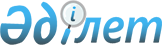 Об утверждении государственного образовательного заказа на подготовку специалистов с техническим и профессиональным, послесредним образованием на 2013-2014 учебный год
					
			С истёкшим сроком
			
			
		
					Постановление акимата Южно-Казахстанской области от 30 июля 2013 года № 196. Зарегистрировано Департаментом юстиции Южно-Казахстанской области 1 августа 2013 года № 2352. Срок действия постановления - до 1 августа 2017 года
      В соответствии с подпунктом 8 пункта 2 статьи 6 Закона Республики Казахстан от 27 июля 2007 года "Об образовании", акимат Южно-Казахстанской области ПОСТАНОВЛЯЕТ:
      1. Утвердить государственный образовательный заказ на подготовку специалистов с техническим и профессиональным, послесредним образованием за счет средств областного бюджета на 2013-2014 учебный год согласно приложениям 1, 3 к настоящему постановлению.
      2. Утвердить государственный образовательный заказ на 2013-2014 учебный год на подготовку специалистов за счет средств республиканского бюджета согласно приложению 2 к настоящему постановлению.
      3. Государственному учреждению "Управление образования Южно-Казахстанской области" (Ельчиева А.), государственному учреждению "Управление здравоохранения Южно-Казахстанской области" (Исмаилов Ж.) в порядке, установленном законодательными актами обеспечить размещение государственного образовательного заказа на подготовку специалистов в учебных заведениях технического и профессионального, послесреднего образования на 2013-2014 учебный год.
      4. Настоящее постановление вводится в действие по истечении десяти календарных дней после дня его первого официального опубликования.
      5. Контроль за исполнением настоящего постановления возложить на заместителя акима области Каныбекова С.А. Государственный образовательный заказ на подготовку специалистов с техническим и профессиональным, послесредним образованием на 2013-2014 учебный год за счет средств областного бюджета Государственный образовательный заказ на подготовку специалистов с техническим и профессиональным, послесредним образованием на 2013-2014 учебный год за счет средств республиканского бюджета
      Сноска. Приложение 2 с изменениями, внесенными постановлением областного акимата Южно-Казахстанской области от 19.03.2014 № 67 (вводится в действие по истечении десяти календарных дней после дня его первого официального опубликования). Государственный образовательный заказ на подготовку специалистов с техническим и профессиональным, послесредним образованием на 2013-2014 учебный год за счет средств областного бюджета для заочной формы обучения
					© 2012. РГП на ПХВ «Институт законодательства и правовой информации Республики Казахстан» Министерства юстиции Республики Казахстан
				
      Аким области

А. Мырзахметов
Приложение 1
к постановлению акимата
Южно-Казахстанской области
от 30 июля 2013 года
№ 196
Наименование организации образования
Наименование организации образования
код
код
Специальность/ квалификация
Специальность/ квалификация
На основе 9 класса
На основе 9 класса
На основе 9 класса
На основе 11 класса
На основе 11 класса
Всего
Всего
Государственное коммунальное казенное предприятие "Колледж новых технологий" управления образования Южно-Казахстанской области
Государственное коммунальное казенное предприятие "Колледж новых технологий" управления образования Южно-Казахстанской области
1401000
1401000
Строительство и эксплуатация зданий и сооружений
Строительство и эксплуатация зданий и сооружений
Строительство и эксплуатация зданий и сооружений
Строительство и эксплуатация зданий и сооружений
Строительство и эксплуатация зданий и сооружений
Строительство и эксплуатация зданий и сооружений
Строительство и эксплуатация зданий и сооружений
Строительство и эксплуатация зданий и сооружений
Строительство и эксплуатация зданий и сооружений
Государственное коммунальное казенное предприятие "Колледж новых технологий" управления образования Южно-Казахстанской области
Государственное коммунальное казенное предприятие "Колледж новых технологий" управления образования Южно-Казахстанской области
1401213
1401213
Техник-строитель
Техник-строитель
50
50
50
50
50
Государственное коммунальное казенное предприятие "Колледж новых технологий" управления образования Южно-Казахстанской области
Государственное коммунальное казенное предприятие "Колледж новых технологий" управления образования Южно-Казахстанской области
1304000
1304000
Вычислительная техника и программное обеспечение (по видам)
Вычислительная техника и программное обеспечение (по видам)
Вычислительная техника и программное обеспечение (по видам)
Вычислительная техника и программное обеспечение (по видам)
Вычислительная техника и программное обеспечение (по видам)
Вычислительная техника и программное обеспечение (по видам)
Вычислительная техника и программное обеспечение (по видам)
Вычислительная техника и программное обеспечение (по видам)
Вычислительная техника и программное обеспечение (по видам)
Государственное коммунальное казенное предприятие "Колледж новых технологий" управления образования Южно-Казахстанской области
Государственное коммунальное казенное предприятие "Колледж новых технологий" управления образования Южно-Казахстанской области
1304063
1304063
Техник по обслуживанию компьютерных устройств
Техник по обслуживанию компьютерных устройств
50
50
50
50
50
Государственное коммунальное казенное предприятие "Колледж новых технологий" управления образования Южно-Казахстанской области
Государственное коммунальное казенное предприятие "Колледж новых технологий" управления образования Южно-Казахстанской области
1305000
1305000
Информационные системы (по областям применения)
Информационные системы (по областям применения)
Информационные системы (по областям применения)
Информационные системы (по областям применения)
Информационные системы (по областям применения)
Информационные системы (по областям применения)
Информационные системы (по областям применения)
Информационные системы (по областям применения)
Информационные системы (по областям применения)
Государственное коммунальное казенное предприятие "Колледж новых технологий" управления образования Южно-Казахстанской области
Государственное коммунальное казенное предприятие "Колледж новых технологий" управления образования Южно-Казахстанской области
1305023
1305023
Техник- программист
Техник- программист
Техник- программист
50
50
50
Государственное коммунальное казенное предприятие "Колледж новых технологий" управления образования Южно-Казахстанской области
Государственное коммунальное казенное предприятие "Колледж новых технологий" управления образования Южно-Казахстанской области
0802000
0802000
Сооружение и эксплуатация газонефтепроводов и газонефтехранилищ
Сооружение и эксплуатация газонефтепроводов и газонефтехранилищ
Сооружение и эксплуатация газонефтепроводов и газонефтехранилищ
Сооружение и эксплуатация газонефтепроводов и газонефтехранилищ
Сооружение и эксплуатация газонефтепроводов и газонефтехранилищ
Сооружение и эксплуатация газонефтепроводов и газонефтехранилищ
Сооружение и эксплуатация газонефтепроводов и газонефтехранилищ
Сооружение и эксплуатация газонефтепроводов и газонефтехранилищ
Сооружение и эксплуатация газонефтепроводов и газонефтехранилищ
Государственное коммунальное казенное предприятие "Колледж новых технологий" управления образования Южно-Казахстанской области
Государственное коммунальное казенное предприятие "Колледж новых технологий" управления образования Южно-Казахстанской области
0802043
0802043
Техник-механик 
Техник-механик 
Техник-механик 
25
25
25
Государственное коммунальное казенное предприятие "Колледж новых технологий" управления образования Южно-Казахстанской области
Государственное коммунальное казенное предприятие "Колледж новых технологий" управления образования Южно-Казахстанской области
0902000
0902000
Электроснабжение (по отраслям)
Электроснабжение (по отраслям)
Электроснабжение (по отраслям)
Электроснабжение (по отраслям)
Электроснабжение (по отраслям)
Электроснабжение (по отраслям)
Электроснабжение (по отраслям)
Электроснабжение (по отраслям)
Электроснабжение (по отраслям)
Государственное коммунальное казенное предприятие "Колледж новых технологий" управления образования Южно-Казахстанской области
Государственное коммунальное казенное предприятие "Колледж новых технологий" управления образования Южно-Казахстанской области
0902033
0902033
Техник-электрик 
Техник-электрик 
Техник-электрик 
50
50
50
Государственное коммунальное казенное предприятие "Колледж новых технологий" управления образования Южно-Казахстанской области
Государственное коммунальное казенное предприятие "Колледж новых технологий" управления образования Южно-Казахстанской области
1407000
1407000
Гидротехническое строительство
Гидротехническое строительство
Гидротехническое строительство
Гидротехническое строительство
Гидротехническое строительство
Гидротехническое строительство
Гидротехническое строительство
Гидротехническое строительство
Гидротехническое строительство
Государственное коммунальное казенное предприятие "Колледж новых технологий" управления образования Южно-Казахстанской области
Государственное коммунальное казенное предприятие "Колледж новых технологий" управления образования Южно-Казахстанской области
1407013
1407013
Техник-гидротехник
Техник-гидротехник
Техник-гидротехник
25
25
25
Государственное коммунальное казенное предприятие "Колледж новых технологий" управления образования Южно-Казахстанской области
Государственное коммунальное казенное предприятие "Колледж новых технологий" управления образования Южно-Казахстанской области
Всего
Всего
250
250
250
Государственное коммунальное казенное предприятие "Шымкентский колледж транспорта, коммуникаций и новых технологий" управления образования Южно-Казахстанской области
Государственное коммунальное казенное предприятие "Шымкентский колледж транспорта, коммуникаций и новых технологий" управления образования Южно-Казахстанской области
1107000
1107000
Техническая эксплуатация подъемно-транспортных, строительных, дорожных машин и оборудования (по отраслям)
Техническая эксплуатация подъемно-транспортных, строительных, дорожных машин и оборудования (по отраслям)
Техническая эксплуатация подъемно-транспортных, строительных, дорожных машин и оборудования (по отраслям)
Техническая эксплуатация подъемно-транспортных, строительных, дорожных машин и оборудования (по отраслям)
Техническая эксплуатация подъемно-транспортных, строительных, дорожных машин и оборудования (по отраслям)
Техническая эксплуатация подъемно-транспортных, строительных, дорожных машин и оборудования (по отраслям)
Техническая эксплуатация подъемно-транспортных, строительных, дорожных машин и оборудования (по отраслям)
Техническая эксплуатация подъемно-транспортных, строительных, дорожных машин и оборудования (по отраслям)
Техническая эксплуатация подъемно-транспортных, строительных, дорожных машин и оборудования (по отраслям)
Государственное коммунальное казенное предприятие "Шымкентский колледж транспорта, коммуникаций и новых технологий" управления образования Южно-Казахстанской области
Государственное коммунальное казенное предприятие "Шымкентский колледж транспорта, коммуникаций и новых технологий" управления образования Южно-Казахстанской области
1107043
1107043
Техник-механик
Техник-механик
25
25
25
25
25
Государственное коммунальное казенное предприятие "Шымкентский колледж транспорта, коммуникаций и новых технологий" управления образования Южно-Казахстанской области
Государственное коммунальное казенное предприятие "Шымкентский колледж транспорта, коммуникаций и новых технологий" управления образования Южно-Казахстанской области
1201000
1201000
Техническое обслуживание, ремонт и эксплуатация автомобильного транспорта
Техническое обслуживание, ремонт и эксплуатация автомобильного транспорта
Техническое обслуживание, ремонт и эксплуатация автомобильного транспорта
Техническое обслуживание, ремонт и эксплуатация автомобильного транспорта
Техническое обслуживание, ремонт и эксплуатация автомобильного транспорта
Техническое обслуживание, ремонт и эксплуатация автомобильного транспорта
Техническое обслуживание, ремонт и эксплуатация автомобильного транспорта
Техническое обслуживание, ремонт и эксплуатация автомобильного транспорта
Техническое обслуживание, ремонт и эксплуатация автомобильного транспорта
Государственное коммунальное казенное предприятие "Шымкентский колледж транспорта, коммуникаций и новых технологий" управления образования Южно-Казахстанской области
Государственное коммунальное казенное предприятие "Шымкентский колледж транспорта, коммуникаций и новых технологий" управления образования Южно-Казахстанской области
1201133
1201133
Техник-механик
Техник-механик
25
25
25
25
25
Государственное коммунальное казенное предприятие "Шымкентский колледж транспорта, коммуникаций и новых технологий" управления образования Южно-Казахстанской области
Государственное коммунальное казенное предприятие "Шымкентский колледж транспорта, коммуникаций и новых технологий" управления образования Южно-Казахстанской области
1202000
1202000
Организация перевозок и управление движением на транспорте (по отраслям)
Организация перевозок и управление движением на транспорте (по отраслям)
Организация перевозок и управление движением на транспорте (по отраслям)
Организация перевозок и управление движением на транспорте (по отраслям)
Организация перевозок и управление движением на транспорте (по отраслям)
Организация перевозок и управление движением на транспорте (по отраслям)
Организация перевозок и управление движением на транспорте (по отраслям)
Организация перевозок и управление движением на транспорте (по отраслям)
Организация перевозок и управление движением на транспорте (по отраслям)
Государственное коммунальное казенное предприятие "Шымкентский колледж транспорта, коммуникаций и новых технологий" управления образования Южно-Казахстанской области
Государственное коммунальное казенное предприятие "Шымкентский колледж транспорта, коммуникаций и новых технологий" управления образования Южно-Казахстанской области
1202063
1202063
Техник
Техник
50
50
50
50
50
Государственное коммунальное казенное предприятие "Шымкентский колледж транспорта, коммуникаций и новых технологий" управления образования Южно-Казахстанской области
Государственное коммунальное казенное предприятие "Шымкентский колледж транспорта, коммуникаций и новых технологий" управления образования Южно-Казахстанской области
1410000
1410000
Строительство автомобильных дорог и аэродромов
Строительство автомобильных дорог и аэродромов
Строительство автомобильных дорог и аэродромов
Строительство автомобильных дорог и аэродромов
Строительство автомобильных дорог и аэродромов
Строительство автомобильных дорог и аэродромов
Строительство автомобильных дорог и аэродромов
Строительство автомобильных дорог и аэродромов
Строительство автомобильных дорог и аэродромов
Государственное коммунальное казенное предприятие "Шымкентский колледж транспорта, коммуникаций и новых технологий" управления образования Южно-Казахстанской области
Государственное коммунальное казенное предприятие "Шымкентский колледж транспорта, коммуникаций и новых технологий" управления образования Южно-Казахстанской области
1410013
1410013
Техник-строитель
Техник-строитель
25
25
25
25
25
Государственное коммунальное казенное предприятие "Шымкентский колледж транспорта, коммуникаций и новых технологий" управления образования Южно-Казахстанской области
Государственное коммунальное казенное предприятие "Шымкентский колледж транспорта, коммуникаций и новых технологий" управления образования Южно-Казахстанской области
1203000
1203000
Организация перевозок и управление движением на железнодорожном транспорте
Организация перевозок и управление движением на железнодорожном транспорте
Организация перевозок и управление движением на железнодорожном транспорте
Организация перевозок и управление движением на железнодорожном транспорте
Организация перевозок и управление движением на железнодорожном транспорте
Организация перевозок и управление движением на железнодорожном транспорте
Организация перевозок и управление движением на железнодорожном транспорте
Организация перевозок и управление движением на железнодорожном транспорте
Организация перевозок и управление движением на железнодорожном транспорте
Государственное коммунальное казенное предприятие "Шымкентский колледж транспорта, коммуникаций и новых технологий" управления образования Южно-Казахстанской области
Государственное коммунальное казенное предприятие "Шымкентский колледж транспорта, коммуникаций и новых технологий" управления образования Южно-Казахстанской области
1203053
1203053
Техник
Техник
50
50
50
50
50
Государственное коммунальное казенное предприятие "Шымкентский колледж транспорта, коммуникаций и новых технологий" управления образования Южно-Казахстанской области
Государственное коммунальное казенное предприятие "Шымкентский колледж транспорта, коммуникаций и новых технологий" управления образования Южно-Казахстанской области
1303000
1303000
Автоматика, телемеханика и управление движением на железнодорожном транспорте
Автоматика, телемеханика и управление движением на железнодорожном транспорте
Автоматика, телемеханика и управление движением на железнодорожном транспорте
Автоматика, телемеханика и управление движением на железнодорожном транспорте
Автоматика, телемеханика и управление движением на железнодорожном транспорте
Автоматика, телемеханика и управление движением на железнодорожном транспорте
Автоматика, телемеханика и управление движением на железнодорожном транспорте
Автоматика, телемеханика и управление движением на железнодорожном транспорте
Автоматика, телемеханика и управление движением на железнодорожном транспорте
Государственное коммунальное казенное предприятие "Шымкентский колледж транспорта, коммуникаций и новых технологий" управления образования Южно-Казахстанской области
Государственное коммунальное казенное предприятие "Шымкентский колледж транспорта, коммуникаций и новых технологий" управления образования Южно-Казахстанской области
1303043
1303043
Электромеханик
Электромеханик
50
50
50
50
50
Государственное коммунальное казенное предприятие "Шымкентский колледж транспорта, коммуникаций и новых технологий" управления образования Южно-Казахстанской области
Государственное коммунальное казенное предприятие "Шымкентский колледж транспорта, коммуникаций и новых технологий" управления образования Южно-Казахстанской области
1108000
1108000
Эксплуатация, ремонт и техническое обслуживание подвижного состава железных дорог (по видам)
Эксплуатация, ремонт и техническое обслуживание подвижного состава железных дорог (по видам)
Эксплуатация, ремонт и техническое обслуживание подвижного состава железных дорог (по видам)
Эксплуатация, ремонт и техническое обслуживание подвижного состава железных дорог (по видам)
Эксплуатация, ремонт и техническое обслуживание подвижного состава железных дорог (по видам)
Эксплуатация, ремонт и техническое обслуживание подвижного состава железных дорог (по видам)
Эксплуатация, ремонт и техническое обслуживание подвижного состава железных дорог (по видам)
Эксплуатация, ремонт и техническое обслуживание подвижного состава железных дорог (по видам)
Эксплуатация, ремонт и техническое обслуживание подвижного состава железных дорог (по видам)
Государственное коммунальное казенное предприятие "Шымкентский колледж транспорта, коммуникаций и новых технологий" управления образования Южно-Казахстанской области
Государственное коммунальное казенное предприятие "Шымкентский колледж транспорта, коммуникаций и новых технологий" управления образования Южно-Казахстанской области
1108213
1108213
Электромеханик
Электромеханик
25
25
25
25
25
Государственное коммунальное казенное предприятие "Шымкентский колледж транспорта, коммуникаций и новых технологий" управления образования Южно-Казахстанской области
Государственное коммунальное казенное предприятие "Шымкентский колледж транспорта, коммуникаций и новых технологий" управления образования Южно-Казахстанской области
Всего 
Всего 
250
250
250
250
250
Государственное коммунальное казенное предприятие "Южно-Казахстанский политехнический колледж" управления образования Южно-Казахстанской области
Государственное коммунальное казенное предприятие "Южно-Казахстанский политехнический колледж" управления образования Южно-Казахстанской области
0911000
0911000
Техническая эксплуатация, обслуживание и ремонт электрического и электромеханического оборудования (по видам)
Техническая эксплуатация, обслуживание и ремонт электрического и электромеханического оборудования (по видам)
Техническая эксплуатация, обслуживание и ремонт электрического и электромеханического оборудования (по видам)
Техническая эксплуатация, обслуживание и ремонт электрического и электромеханического оборудования (по видам)
Техническая эксплуатация, обслуживание и ремонт электрического и электромеханического оборудования (по видам)
Техническая эксплуатация, обслуживание и ремонт электрического и электромеханического оборудования (по видам)
Техническая эксплуатация, обслуживание и ремонт электрического и электромеханического оборудования (по видам)
Техническая эксплуатация, обслуживание и ремонт электрического и электромеханического оборудования (по видам)
Техническая эксплуатация, обслуживание и ремонт электрического и электромеханического оборудования (по видам)
Государственное коммунальное казенное предприятие "Южно-Казахстанский политехнический колледж" управления образования Южно-Казахстанской области
Государственное коммунальное казенное предприятие "Южно-Казахстанский политехнический колледж" управления образования Южно-Казахстанской области
0911013
0911013
Электромеханик
Электромеханик
Электромеханик
25
25
25
25
Государственное коммунальное казенное предприятие "Южно-Казахстанский политехнический колледж" управления образования Южно-Казахстанской области
Государственное коммунальное казенное предприятие "Южно-Казахстанский политехнический колледж" управления образования Южно-Казахстанской области
1302000
1302000
Автоматизация и управление (по профилю)
Автоматизация и управление (по профилю)
Автоматизация и управление (по профилю)
Автоматизация и управление (по профилю)
Автоматизация и управление (по профилю)
Автоматизация и управление (по профилю)
Автоматизация и управление (по профилю)
Автоматизация и управление (по профилю)
Автоматизация и управление (по профилю)
Государственное коммунальное казенное предприятие "Южно-Казахстанский политехнический колледж" управления образования Южно-Казахстанской области
Государственное коммунальное казенное предприятие "Южно-Казахстанский политехнический колледж" управления образования Южно-Казахстанской области
1302023
1302023
Электромеханик
Электромеханик
50
50
50
50
50
Государственное коммунальное казенное предприятие "Южно-Казахстанский политехнический колледж" управления образования Южно-Казахстанской области
Государственное коммунальное казенное предприятие "Южно-Казахстанский политехнический колледж" управления образования Южно-Казахстанской области
1304000
1304000
Вычислительная техника и программное обеспечение (по видам)
Вычислительная техника и программное обеспечение (по видам)
Вычислительная техника и программное обеспечение (по видам)
Вычислительная техника и программное обеспечение (по видам)
Вычислительная техника и программное обеспечение (по видам)
Вычислительная техника и программное обеспечение (по видам)
Вычислительная техника и программное обеспечение (по видам)
Вычислительная техника и программное обеспечение (по видам)
Вычислительная техника и программное обеспечение (по видам)
Государственное коммунальное казенное предприятие "Южно-Казахстанский политехнический колледж" управления образования Южно-Казахстанской области
Государственное коммунальное казенное предприятие "Южно-Казахстанский политехнический колледж" управления образования Южно-Казахстанской области
1304033
1304033
Техник
Техник
25
25
25
25
25
Государственное коммунальное казенное предприятие "Южно-Казахстанский политехнический колледж" управления образования Южно-Казахстанской области
Государственное коммунальное казенное предприятие "Южно-Казахстанский политехнический колледж" управления образования Южно-Казахстанской области
1304043
1304043
Техник-программист
Техник-программист
25
25
25
25
25
Государственное коммунальное казенное предприятие "Южно-Казахстанский политехнический колледж" управления образования Южно-Казахстанской области
Государственное коммунальное казенное предприятие "Южно-Казахстанский политехнический колледж" управления образования Южно-Казахстанской области
1304063
1304063
Техник по обслуживанию компьютерных устройств
Техник по обслуживанию компьютерных устройств
25
25
25
25
25
Государственное коммунальное казенное предприятие "Южно-Казахстанский политехнический колледж" управления образования Южно-Казахстанской области
Государственное коммунальное казенное предприятие "Южно-Казахстанский политехнический колледж" управления образования Южно-Казахстанской области
1306000
1306000
Радиоэлектроника и связь (по видам)
Радиоэлектроника и связь (по видам)
Радиоэлектроника и связь (по видам)
Радиоэлектроника и связь (по видам)
Радиоэлектроника и связь (по видам)
Радиоэлектроника и связь (по видам)
Радиоэлектроника и связь (по видам)
Радиоэлектроника и связь (по видам)
Радиоэлектроника и связь (по видам)
Государственное коммунальное казенное предприятие "Южно-Казахстанский политехнический колледж" управления образования Южно-Казахстанской области
Государственное коммунальное казенное предприятие "Южно-Казахстанский политехнический колледж" управления образования Южно-Казахстанской области
1306093
1306093
Техник по связи
Техник по связи
Техник по связи
50
50
50
Государственное коммунальное казенное предприятие "Южно-Казахстанский политехнический колледж" управления образования Южно-Казахстанской области
Государственное коммунальное казенное предприятие "Южно-Казахстанский политехнический колледж" управления образования Южно-Казахстанской области
0906000
0906000
Теплоэнергетические, теплофикационные котельные установки тепловых электрических станций
Теплоэнергетические, теплофикационные котельные установки тепловых электрических станций
Теплоэнергетические, теплофикационные котельные установки тепловых электрических станций
Теплоэнергетические, теплофикационные котельные установки тепловых электрических станций
Теплоэнергетические, теплофикационные котельные установки тепловых электрических станций
Теплоэнергетические, теплофикационные котельные установки тепловых электрических станций
Теплоэнергетические, теплофикационные котельные установки тепловых электрических станций
Теплоэнергетические, теплофикационные котельные установки тепловых электрических станций
Теплоэнергетические, теплофикационные котельные установки тепловых электрических станций
Государственное коммунальное казенное предприятие "Южно-Казахстанский политехнический колледж" управления образования Южно-Казахстанской области
Государственное коммунальное казенное предприятие "Южно-Казахстанский политехнический колледж" управления образования Южно-Казахстанской области
0906033
0906033
Техник-энергетик
Техник-энергетик
25
25
25
25
25
Государственное коммунальное казенное предприятие "Южно-Казахстанский политехнический колледж" управления образования Южно-Казахстанской области
Государственное коммунальное казенное предприятие "Южно-Казахстанский политехнический колледж" управления образования Южно-Казахстанской области
0902000
0902000
Электроснабжение (по отраслям)
Электроснабжение (по отраслям)
Электроснабжение (по отраслям)
Электроснабжение (по отраслям)
Электроснабжение (по отраслям)
Электроснабжение (по отраслям)
Электроснабжение (по отраслям)
Электроснабжение (по отраслям)
Электроснабжение (по отраслям)
Государственное коммунальное казенное предприятие "Южно-Казахстанский политехнический колледж" управления образования Южно-Казахстанской области
Государственное коммунальное казенное предприятие "Южно-Казахстанский политехнический колледж" управления образования Южно-Казахстанской области
0902033
0902033
Техник-электрик
Техник-электрик
25
25
25
25
25
Государственное коммунальное казенное предприятие "Южно-Казахстанский политехнический колледж" управления образования Южно-Казахстанской области
Государственное коммунальное казенное предприятие "Южно-Казахстанский политехнический колледж" управления образования Южно-Казахстанской области
Всего 
Всего 
250
250
250
250
250
Государственное коммунальное казенное предприятие "Шымкентский аграрный колледж" управления образования Южно-Казахстанской области
Государственное коммунальное казенное предприятие "Шымкентский аграрный колледж" управления образования Южно-Казахстанской области
0601000
0601000
Стандартизация, метрология и сертификация (по отраслям)
Стандартизация, метрология и сертификация (по отраслям)
Стандартизация, метрология и сертификация (по отраслям)
Стандартизация, метрология и сертификация (по отраслям)
Стандартизация, метрология и сертификация (по отраслям)
Стандартизация, метрология и сертификация (по отраслям)
Стандартизация, метрология и сертификация (по отраслям)
Стандартизация, метрология и сертификация (по отраслям)
Стандартизация, метрология и сертификация (по отраслям)
Государственное коммунальное казенное предприятие "Шымкентский аграрный колледж" управления образования Южно-Казахстанской области
Государственное коммунальное казенное предприятие "Шымкентский аграрный колледж" управления образования Южно-Казахстанской области
0601013
0601013
Техник по стандартизации 
Техник по стандартизации 
25
25
25
25
25
Государственное коммунальное казенное предприятие "Шымкентский аграрный колледж" управления образования Южно-Казахстанской области
Государственное коммунальное казенное предприятие "Шымкентский аграрный колледж" управления образования Южно-Казахстанской области
1510000
1510000
Механизация сельского хозяйства
Механизация сельского хозяйства
Механизация сельского хозяйства
Механизация сельского хозяйства
Механизация сельского хозяйства
Механизация сельского хозяйства
Механизация сельского хозяйства
Механизация сельского хозяйства
Механизация сельского хозяйства
Государственное коммунальное казенное предприятие "Шымкентский аграрный колледж" управления образования Южно-Казахстанской области
Государственное коммунальное казенное предприятие "Шымкентский аграрный колледж" управления образования Южно-Казахстанской области
1510043
1510043
Техник-механик
Техник-механик
25
25
25
25
25
Государственное коммунальное казенное предприятие "Шымкентский аграрный колледж" управления образования Южно-Казахстанской области
Государственное коммунальное казенное предприятие "Шымкентский аграрный колледж" управления образования Южно-Казахстанской области
1513000
1513000
Ветеринария
Ветеринария
Ветеринария
Ветеринария
Ветеринария
Ветеринария
Ветеринария
Ветеринария
Ветеринария
Государственное коммунальное казенное предприятие "Шымкентский аграрный колледж" управления образования Южно-Казахстанской области
Государственное коммунальное казенное предприятие "Шымкентский аграрный колледж" управления образования Южно-Казахстанской области
1513053
1513053
Ветеринарный фельдшер
Ветеринарный фельдшер
50
50
50
50
50
Государственное коммунальное казенное предприятие "Шымкентский аграрный колледж" управления образования Южно-Казахстанской области
Государственное коммунальное казенное предприятие "Шымкентский аграрный колледж" управления образования Южно-Казахстанской области
1502000
1502000
Агрономия
Агрономия
Агрономия
Агрономия
Агрономия
Агрономия
Агрономия
Агрономия
Агрономия
Государственное коммунальное казенное предприятие "Шымкентский аграрный колледж" управления образования Южно-Казахстанской области
Государственное коммунальное казенное предприятие "Шымкентский аграрный колледж" управления образования Южно-Казахстанской области
1502043
1502043
Агроном по защите растений
Агроном по защите растений
25
25
25
25
25
Государственное коммунальное казенное предприятие "Шымкентский аграрный колледж" управления образования Южно-Казахстанской области
Государственное коммунальное казенное предприятие "Шымкентский аграрный колледж" управления образования Южно-Казахстанской области
1508000
1508000
Лесное хозяйство, садово-парковое и ландшафтное строительство (по видам)
Лесное хозяйство, садово-парковое и ландшафтное строительство (по видам)
Лесное хозяйство, садово-парковое и ландшафтное строительство (по видам)
Лесное хозяйство, садово-парковое и ландшафтное строительство (по видам)
Лесное хозяйство, садово-парковое и ландшафтное строительство (по видам)
Лесное хозяйство, садово-парковое и ландшафтное строительство (по видам)
Лесное хозяйство, садово-парковое и ландшафтное строительство (по видам)
Лесное хозяйство, садово-парковое и ландшафтное строительство (по видам)
Лесное хозяйство, садово-парковое и ландшафтное строительство (по видам)
Государственное коммунальное казенное предприятие "Шымкентский аграрный колледж" управления образования Южно-Казахстанской области
Государственное коммунальное казенное предприятие "Шымкентский аграрный колледж" управления образования Южно-Казахстанской области
1508043
1508043
Мастер леса 
Мастер леса 
25
25
25
25
25
Государственное коммунальное казенное предприятие "Шымкентский аграрный колледж" управления образования Южно-Казахстанской области
Государственное коммунальное казенное предприятие "Шымкентский аграрный колледж" управления образования Южно-Казахстанской области
1226000
1226000
Технология и организация производства продукции предприятий питания
Технология и организация производства продукции предприятий питания
Технология и организация производства продукции предприятий питания
Технология и организация производства продукции предприятий питания
Технология и организация производства продукции предприятий питания
Технология и организация производства продукции предприятий питания
Технология и организация производства продукции предприятий питания
Технология и организация производства продукции предприятий питания
Технология и организация производства продукции предприятий питания
Государственное коммунальное казенное предприятие "Шымкентский аграрный колледж" управления образования Южно-Казахстанской области
Государственное коммунальное казенное предприятие "Шымкентский аграрный колледж" управления образования Южно-Казахстанской области
1226043
1226043
Техник-технолог
Техник-технолог
25
25
25
25
25
Государственное коммунальное казенное предприятие "Шымкентский аграрный колледж" управления образования Южно-Казахстанской области
Государственное коммунальное казенное предприятие "Шымкентский аграрный колледж" управления образования Южно-Казахстанской области
1514000
1514000
Экология и рациональное использование природных ресурсов (по отраслям)
Экология и рациональное использование природных ресурсов (по отраслям)
Экология и рациональное использование природных ресурсов (по отраслям)
Экология и рациональное использование природных ресурсов (по отраслям)
Экология и рациональное использование природных ресурсов (по отраслям)
Экология и рациональное использование природных ресурсов (по отраслям)
Экология и рациональное использование природных ресурсов (по отраслям)
Экология и рациональное использование природных ресурсов (по отраслям)
Экология и рациональное использование природных ресурсов (по отраслям)
Государственное коммунальное казенное предприятие "Шымкентский аграрный колледж" управления образования Южно-Казахстанской области
Государственное коммунальное казенное предприятие "Шымкентский аграрный колледж" управления образования Южно-Казахстанской области
1514093
1514093
Эколог 
Эколог 
25
25
25
25
25
Государственное коммунальное казенное предприятие "Шымкентский аграрный колледж" управления образования Южно-Казахстанской области
Государственное коммунальное казенное предприятие "Шымкентский аграрный колледж" управления образования Южно-Казахстанской области
1222000
1222000
Производство консервов и пище концентратов
Производство консервов и пище концентратов
Производство консервов и пище концентратов
Производство консервов и пище концентратов
Производство консервов и пище концентратов
Производство консервов и пище концентратов
Производство консервов и пище концентратов
Производство консервов и пище концентратов
Производство консервов и пище концентратов
Государственное коммунальное казенное предприятие "Шымкентский аграрный колледж" управления образования Южно-Казахстанской области
Государственное коммунальное казенное предприятие "Шымкентский аграрный колледж" управления образования Южно-Казахстанской области
1222073
1222073
Техник-технолог
Техник-технолог
25
25
25
25
25
Государственное коммунальное казенное предприятие "Шымкентский аграрный колледж" управления образования Южно-Казахстанской области
Государственное коммунальное казенное предприятие "Шымкентский аграрный колледж" управления образования Южно-Казахстанской области
0902000
0902000
Электроснабжение (по отраслям)
Электроснабжение (по отраслям)
Электроснабжение (по отраслям)
Электроснабжение (по отраслям)
Электроснабжение (по отраслям)
Электроснабжение (по отраслям)
Электроснабжение (по отраслям)
Электроснабжение (по отраслям)
Электроснабжение (по отраслям)
Государственное коммунальное казенное предприятие "Шымкентский аграрный колледж" управления образования Южно-Казахстанской области
Государственное коммунальное казенное предприятие "Шымкентский аграрный колледж" управления образования Южно-Казахстанской области
0902043
0902043
Техник-электрик 
Техник-электрик 
Техник-электрик 
25
25
25
Государственное коммунальное казенное предприятие "Шымкентский аграрный колледж" управления образования Южно-Казахстанской области
Государственное коммунальное казенное предприятие "Шымкентский аграрный колледж" управления образования Южно-Казахстанской области
Всего 
Всего 
250
250
250
Государственное коммунальное казенное предприятие "Туркестанский гуманитарно- технический колледж" управления образования Южно-Казахстанской
Государственное коммунальное казенное предприятие "Туркестанский гуманитарно- технический колледж" управления образования Южно-Казахстанской
1201000
1201000
Техническое обслуживание, ремонт и эксплуатация автомобильного транспорта
Техническое обслуживание, ремонт и эксплуатация автомобильного транспорта
Техническое обслуживание, ремонт и эксплуатация автомобильного транспорта
Техническое обслуживание, ремонт и эксплуатация автомобильного транспорта
Техническое обслуживание, ремонт и эксплуатация автомобильного транспорта
Техническое обслуживание, ремонт и эксплуатация автомобильного транспорта
Техническое обслуживание, ремонт и эксплуатация автомобильного транспорта
Техническое обслуживание, ремонт и эксплуатация автомобильного транспорта
Техническое обслуживание, ремонт и эксплуатация автомобильного транспорта
Государственное коммунальное казенное предприятие "Туркестанский гуманитарно- технический колледж" управления образования Южно-Казахстанской
Государственное коммунальное казенное предприятие "Туркестанский гуманитарно- технический колледж" управления образования Южно-Казахстанской
1201123
1201123
Техник - механик
Техник - механик
25
25
25
25
25
Государственное коммунальное казенное предприятие "Туркестанский гуманитарно- технический колледж" управления образования Южно-Казахстанской
Государственное коммунальное казенное предприятие "Туркестанский гуманитарно- технический колледж" управления образования Южно-Казахстанской
1510000
1510000
Механизация сельского хозяйства
Механизация сельского хозяйства
Механизация сельского хозяйства
Механизация сельского хозяйства
Механизация сельского хозяйства
Механизация сельского хозяйства
Механизация сельского хозяйства
Механизация сельского хозяйства
Механизация сельского хозяйства
Государственное коммунальное казенное предприятие "Туркестанский гуманитарно- технический колледж" управления образования Южно-Казахстанской
Государственное коммунальное казенное предприятие "Туркестанский гуманитарно- технический колледж" управления образования Южно-Казахстанской
1510043
1510043
Техник-механик
Техник-механик
25
25
25
25
25
Государственное коммунальное казенное предприятие "Туркестанский гуманитарно- технический колледж" управления образования Южно-Казахстанской
Государственное коммунальное казенное предприятие "Туркестанский гуманитарно- технический колледж" управления образования Южно-Казахстанской
0911000
0911000
Техническая эксплуатация, обслуживание и ремонт электрического и электромеханического оборудования (по видам)
Техническая эксплуатация, обслуживание и ремонт электрического и электромеханического оборудования (по видам)
Техническая эксплуатация, обслуживание и ремонт электрического и электромеханического оборудования (по видам)
Техническая эксплуатация, обслуживание и ремонт электрического и электромеханического оборудования (по видам)
Техническая эксплуатация, обслуживание и ремонт электрического и электромеханического оборудования (по видам)
Техническая эксплуатация, обслуживание и ремонт электрического и электромеханического оборудования (по видам)
Техническая эксплуатация, обслуживание и ремонт электрического и электромеханического оборудования (по видам)
Техническая эксплуатация, обслуживание и ремонт электрического и электромеханического оборудования (по видам)
Техническая эксплуатация, обслуживание и ремонт электрического и электромеханического оборудования (по видам)
Государственное коммунальное казенное предприятие "Туркестанский гуманитарно- технический колледж" управления образования Южно-Казахстанской
Государственное коммунальное казенное предприятие "Туркестанский гуманитарно- технический колледж" управления образования Южно-Казахстанской
0911013
0911013
Электромеханик
Электромеханик
25
25
25
25
25
Государственное коммунальное казенное предприятие "Туркестанский гуманитарно- технический колледж" управления образования Южно-Казахстанской
Государственное коммунальное казенное предприятие "Туркестанский гуманитарно- технический колледж" управления образования Южно-Казахстанской
1211000
1211000
Швейное производство и моделирование одежды
Швейное производство и моделирование одежды
Швейное производство и моделирование одежды
Швейное производство и моделирование одежды
Швейное производство и моделирование одежды
Швейное производство и моделирование одежды
Швейное производство и моделирование одежды
Швейное производство и моделирование одежды
Швейное производство и моделирование одежды
Государственное коммунальное казенное предприятие "Туркестанский гуманитарно- технический колледж" управления образования Южно-Казахстанской
Государственное коммунальное казенное предприятие "Туркестанский гуманитарно- технический колледж" управления образования Южно-Казахстанской
1211093
1211093
Техник-технолог
Техник-технолог
Техник-технолог
25
25
25
Государственное коммунальное казенное предприятие "Туркестанский гуманитарно- технический колледж" управления образования Южно-Казахстанской
Государственное коммунальное казенное предприятие "Туркестанский гуманитарно- технический колледж" управления образования Южно-Казахстанской
0101000
0101000
Дошкольное воспитание и обучение
Дошкольное воспитание и обучение
Дошкольное воспитание и обучение
Дошкольное воспитание и обучение
Дошкольное воспитание и обучение
Дошкольное воспитание и обучение
Дошкольное воспитание и обучение
Дошкольное воспитание и обучение
Дошкольное воспитание и обучение
Государственное коммунальное казенное предприятие "Туркестанский гуманитарно- технический колледж" управления образования Южно-Казахстанской
Государственное коммунальное казенное предприятие "Туркестанский гуманитарно- технический колледж" управления образования Южно-Казахстанской
0101013
0101013
Воспитатель дошкольных организаций
Воспитатель дошкольных организаций
25
25
25
25
25
Государственное коммунальное казенное предприятие "Туркестанский гуманитарно- технический колледж" управления образования Южно-Казахстанской
Государственное коммунальное казенное предприятие "Туркестанский гуманитарно- технический колледж" управления образования Южно-Казахстанской
0105000
0105000
Начальное образование
Начальное образование
Начальное образование
Начальное образование
Начальное образование
Начальное образование
Начальное образование
Начальное образование
Начальное образование
Государственное коммунальное казенное предприятие "Туркестанский гуманитарно- технический колледж" управления образования Южно-Казахстанской
Государственное коммунальное казенное предприятие "Туркестанский гуманитарно- технический колледж" управления образования Южно-Казахстанской
0105033
0105033
Учитель иностранного языка начального образования
Учитель иностранного языка начального образования
25
25
25
25
25
Государственное коммунальное казенное предприятие "Туркестанский гуманитарно- технический колледж" управления образования Южно-Казахстанской
Государственное коммунальное казенное предприятие "Туркестанский гуманитарно- технический колледж" управления образования Южно-Казахстанской
Всего 
Всего 
150
150
150
150
150
Государственное коммунальное казенное предприятие "Махтаральский колледж гуманитарно- экономический и агробизнеса" управления образования Южно-Казахстанской области
Государственное коммунальное казенное предприятие "Махтаральский колледж гуманитарно- экономический и агробизнеса" управления образования Южно-Казахстанской области
1510000
1510000
Механизация сельского хозяйства
Механизация сельского хозяйства
Механизация сельского хозяйства
Механизация сельского хозяйства
Механизация сельского хозяйства
Механизация сельского хозяйства
Механизация сельского хозяйства
Механизация сельского хозяйства
Механизация сельского хозяйства
Государственное коммунальное казенное предприятие "Махтаральский колледж гуманитарно- экономический и агробизнеса" управления образования Южно-Казахстанской области
Государственное коммунальное казенное предприятие "Махтаральский колледж гуманитарно- экономический и агробизнеса" управления образования Южно-Казахстанской области
1510043
1510043
Техник-механик
Техник-механик
25
25
25
25
25
Государственное коммунальное казенное предприятие "Махтаральский колледж гуманитарно- экономический и агробизнеса" управления образования Южно-Казахстанской области
Государственное коммунальное казенное предприятие "Махтаральский колледж гуманитарно- экономический и агробизнеса" управления образования Южно-Казахстанской области
1509000
1509000
Экология и природоохранная деятельность
Экология и природоохранная деятельность
Экология и природоохранная деятельность
Экология и природоохранная деятельность
Экология и природоохранная деятельность
Экология и природоохранная деятельность
Экология и природоохранная деятельность
Экология и природоохранная деятельность
Экология и природоохранная деятельность
Государственное коммунальное казенное предприятие "Махтаральский колледж гуманитарно- экономический и агробизнеса" управления образования Южно-Казахстанской области
Государственное коммунальное казенное предприятие "Махтаральский колледж гуманитарно- экономический и агробизнеса" управления образования Южно-Казахстанской области
1509033
1509033
Техник-гидромелиоратор
Техник-гидромелиоратор
25
25
25
25
25
Государственное коммунальное казенное предприятие "Махтаральский колледж гуманитарно- экономический и агробизнеса" управления образования Южно-Казахстанской области
Государственное коммунальное казенное предприятие "Махтаральский колледж гуманитарно- экономический и агробизнеса" управления образования Южно-Казахстанской области
1513000
1513000
Ветеринария
Ветеринария
Ветеринария
Ветеринария
Ветеринария
Ветеринария
Ветеринария
Ветеринария
Ветеринария
Государственное коммунальное казенное предприятие "Махтаральский колледж гуманитарно- экономический и агробизнеса" управления образования Южно-Казахстанской области
Государственное коммунальное казенное предприятие "Махтаральский колледж гуманитарно- экономический и агробизнеса" управления образования Южно-Казахстанской области
1513053
1513053
Ветеринарный фельдшер
Ветеринарный фельдшер
25
25
25
25
25
Государственное коммунальное казенное предприятие "Махтаральский колледж гуманитарно- экономический и агробизнеса" управления образования Южно-Казахстанской области
Государственное коммунальное казенное предприятие "Махтаральский колледж гуманитарно- экономический и агробизнеса" управления образования Южно-Казахстанской области
0104000
0104000
Профессиональное обучение (по отраслям)
Профессиональное обучение (по отраслям)
Профессиональное обучение (по отраслям)
Профессиональное обучение (по отраслям)
Профессиональное обучение (по отраслям)
Профессиональное обучение (по отраслям)
Профессиональное обучение (по отраслям)
Профессиональное обучение (по отраслям)
Профессиональное обучение (по отраслям)
Государственное коммунальное казенное предприятие "Махтаральский колледж гуманитарно- экономический и агробизнеса" управления образования Южно-Казахстанской области
Государственное коммунальное казенное предприятие "Махтаральский колледж гуманитарно- экономический и агробизнеса" управления образования Южно-Казахстанской области
0104023
0104023
Мастер производственного обучения, техник-технолог (всех наименований)
Мастер производственного обучения, техник-технолог (всех наименований)
25
25
25
25
25
Государственное коммунальное казенное предприятие "Махтаральский колледж гуманитарно- экономический и агробизнеса" управления образования Южно-Казахстанской области
Государственное коммунальное казенное предприятие "Махтаральский колледж гуманитарно- экономический и агробизнеса" управления образования Южно-Казахстанской области
0902000
0902000
Электроснабжение (по отраслям)
Электроснабжение (по отраслям)
Электроснабжение (по отраслям)
Электроснабжение (по отраслям)
Электроснабжение (по отраслям)
Электроснабжение (по отраслям)
Электроснабжение (по отраслям)
Электроснабжение (по отраслям)
Электроснабжение (по отраслям)
Государственное коммунальное казенное предприятие "Махтаральский колледж гуманитарно- экономический и агробизнеса" управления образования Южно-Казахстанской области
Государственное коммунальное казенное предприятие "Махтаральский колледж гуманитарно- экономический и агробизнеса" управления образования Южно-Казахстанской области
0902033
0902033
Техник-электрик
Техник-электрик
25
25
25
25
25
Государственное коммунальное казенное предприятие "Махтаральский колледж гуманитарно- экономический и агробизнеса" управления образования Южно-Казахстанской области
Государственное коммунальное казенное предприятие "Махтаральский колледж гуманитарно- экономический и агробизнеса" управления образования Южно-Казахстанской области
1207000
1207000
Технология обработки волокнистых материалов
Технология обработки волокнистых материалов
Технология обработки волокнистых материалов
Технология обработки волокнистых материалов
Технология обработки волокнистых материалов
Технология обработки волокнистых материалов
Технология обработки волокнистых материалов
Технология обработки волокнистых материалов
Технология обработки волокнистых материалов
Государственное коммунальное казенное предприятие "Махтаральский колледж гуманитарно- экономический и агробизнеса" управления образования Южно-Казахстанской области
Государственное коммунальное казенное предприятие "Махтаральский колледж гуманитарно- экономический и агробизнеса" управления образования Южно-Казахстанской области
1207073
1207073
Техник-технолог
Техник-технолог
25
25
25
25
25
Государственное коммунальное казенное предприятие "Махтаральский колледж гуманитарно- экономический и агробизнеса" управления образования Южно-Казахстанской области
Государственное коммунальное казенное предприятие "Махтаральский колледж гуманитарно- экономический и агробизнеса" управления образования Южно-Казахстанской области
1504000
1504000
Фермерское хозяйство (по профилю)
Фермерское хозяйство (по профилю)
Фермерское хозяйство (по профилю)
Фермерское хозяйство (по профилю)
Фермерское хозяйство (по профилю)
Фермерское хозяйство (по профилю)
Фермерское хозяйство (по профилю)
Фермерское хозяйство (по профилю)
Фермерское хозяйство (по профилю)
Государственное коммунальное казенное предприятие "Махтаральский колледж гуманитарно- экономический и агробизнеса" управления образования Южно-Казахстанской области
Государственное коммунальное казенное предприятие "Махтаральский колледж гуманитарно- экономический и агробизнеса" управления образования Южно-Казахстанской области
1504113
1504113
Фермер
Фермер
25
25
25
25
25
Государственное коммунальное казенное предприятие "Махтаральский колледж гуманитарно- экономический и агробизнеса" управления образования Южно-Казахстанской области
Государственное коммунальное казенное предприятие "Махтаральский колледж гуманитарно- экономический и агробизнеса" управления образования Южно-Казахстанской области
Всего 
Всего 
175
175
175
Государственное коммунальное казенное предприятие "Капланбекский гуманитарно- агроэкономический колледж" управления образования акимата Южно-Казахстанской области
Государственное коммунальное казенное предприятие "Капланбекский гуманитарно- агроэкономический колледж" управления образования акимата Южно-Казахстанской области
1513000
1513000
Ветеринария
Ветеринария
Ветеринария
Ветеринария
Ветеринария
Ветеринария
Ветеринария
Ветеринария
Ветеринария
Государственное коммунальное казенное предприятие "Капланбекский гуманитарно- агроэкономический колледж" управления образования акимата Южно-Казахстанской области
Государственное коммунальное казенное предприятие "Капланбекский гуманитарно- агроэкономический колледж" управления образования акимата Южно-Казахстанской области
1513063
1513063
Ветеринарный техник
Ветеринарный техник
25
25
25
25
25
Государственное коммунальное казенное предприятие "Капланбекский гуманитарно- агроэкономический колледж" управления образования акимата Южно-Казахстанской области
Государственное коммунальное казенное предприятие "Капланбекский гуманитарно- агроэкономический колледж" управления образования акимата Южно-Казахстанской области
1513053
1513053
Ветеринарный фельдшер
Ветеринарный фельдшер
25
25
25
25
25
Государственное коммунальное казенное предприятие "Капланбекский гуманитарно- агроэкономический колледж" управления образования акимата Южно-Казахстанской области
Государственное коммунальное казенное предприятие "Капланбекский гуманитарно- агроэкономический колледж" управления образования акимата Южно-Казахстанской области
1513083
1513083
Ветеринарный фельдшер-инспектор
Ветеринарный фельдшер-инспектор
25
25
25
25
25
Государственное коммунальное казенное предприятие "Капланбекский гуманитарно- агроэкономический колледж" управления образования акимата Южно-Казахстанской области
Государственное коммунальное казенное предприятие "Капланбекский гуманитарно- агроэкономический колледж" управления образования акимата Южно-Казахстанской области
1502000
1502000
Агрономия
Агрономия
Агрономия
Агрономия
Агрономия
Агрономия
Агрономия
Агрономия
Агрономия
Государственное коммунальное казенное предприятие "Капланбекский гуманитарно- агроэкономический колледж" управления образования акимата Южно-Казахстанской области
Государственное коммунальное казенное предприятие "Капланбекский гуманитарно- агроэкономический колледж" управления образования акимата Южно-Казахстанской области
1502043
1502043
Агроном по защите растений
Агроном по защите растений
25
25
25
25
25
Государственное коммунальное казенное предприятие "Капланбекский гуманитарно- агроэкономический колледж" управления образования акимата Южно-Казахстанской области
Государственное коммунальное казенное предприятие "Капланбекский гуманитарно- агроэкономический колледж" управления образования акимата Южно-Казахстанской области
1512000
1512000
Зоотехния
Зоотехния
Зоотехния
Зоотехния
Зоотехния
Зоотехния
Зоотехния
Зоотехния
Зоотехния
Государственное коммунальное казенное предприятие "Капланбекский гуманитарно- агроэкономический колледж" управления образования акимата Южно-Казахстанской области
Государственное коммунальное казенное предприятие "Капланбекский гуманитарно- агроэкономический колледж" управления образования акимата Южно-Казахстанской области
1512103
1512103
Зоотехник
Зоотехник
25
25
25
25
25
Государственное коммунальное казенное предприятие "Капланбекский гуманитарно- агроэкономический колледж" управления образования акимата Южно-Казахстанской области
Государственное коммунальное казенное предприятие "Капланбекский гуманитарно- агроэкономический колледж" управления образования акимата Южно-Казахстанской области
1504000
1504000
Фермерское хозяйство (по профилю)
Фермерское хозяйство (по профилю)
Фермерское хозяйство (по профилю)
Фермерское хозяйство (по профилю)
Фермерское хозяйство (по профилю)
Фермерское хозяйство (по профилю)
Фермерское хозяйство (по профилю)
Фермерское хозяйство (по профилю)
Фермерское хозяйство (по профилю)
Государственное коммунальное казенное предприятие "Капланбекский гуманитарно- агроэкономический колледж" управления образования акимата Южно-Казахстанской области
Государственное коммунальное казенное предприятие "Капланбекский гуманитарно- агроэкономический колледж" управления образования акимата Южно-Казахстанской области
1504113
1504113
Фермер
Фермер
25
25
25
25
25
Государственное коммунальное казенное предприятие "Капланбекский гуманитарно- агроэкономический колледж" управления образования акимата Южно-Казахстанской области
Государственное коммунальное казенное предприятие "Капланбекский гуманитарно- агроэкономический колледж" управления образования акимата Южно-Казахстанской области
1223000
1223000
Производство пива, безалкогольных и спиртных напитков
Производство пива, безалкогольных и спиртных напитков
Производство пива, безалкогольных и спиртных напитков
Производство пива, безалкогольных и спиртных напитков
Производство пива, безалкогольных и спиртных напитков
Производство пива, безалкогольных и спиртных напитков
Производство пива, безалкогольных и спиртных напитков
Производство пива, безалкогольных и спиртных напитков
Производство пива, безалкогольных и спиртных напитков
Государственное коммунальное казенное предприятие "Капланбекский гуманитарно- агроэкономический колледж" управления образования акимата Южно-Казахстанской области
Государственное коммунальное казенное предприятие "Капланбекский гуманитарно- агроэкономический колледж" управления образования акимата Южно-Казахстанской области
1223083
1223083
Техник-технолог 
Техник-технолог 
25
25
25
25
25
Государственное коммунальное казенное предприятие "Капланбекский гуманитарно- агроэкономический колледж" управления образования акимата Южно-Казахстанской области
Государственное коммунальное казенное предприятие "Капланбекский гуманитарно- агроэкономический колледж" управления образования акимата Южно-Казахстанской области
Всего 
Всего 
175
175
175
175
175
Государственное коммунальное казенное предприятие "Кентауский многопрофильный колледж" управления образования акимата Южно-Казахстанской области
Государственное коммунальное казенное предприятие "Кентауский многопрофильный колледж" управления образования акимата Южно-Казахстанской области
1401000
1401000
Строительство и эксплуатация зданий и сооружений
Строительство и эксплуатация зданий и сооружений
Строительство и эксплуатация зданий и сооружений
Строительство и эксплуатация зданий и сооружений
Строительство и эксплуатация зданий и сооружений
Строительство и эксплуатация зданий и сооружений
Строительство и эксплуатация зданий и сооружений
Строительство и эксплуатация зданий и сооружений
Строительство и эксплуатация зданий и сооружений
Государственное коммунальное казенное предприятие "Кентауский многопрофильный колледж" управления образования акимата Южно-Казахстанской области
Государственное коммунальное казенное предприятие "Кентауский многопрофильный колледж" управления образования акимата Южно-Казахстанской области
1401213
1401213
Техник-строитель
Техник-строитель
25
25
25
25
25
Государственное коммунальное казенное предприятие "Кентауский многопрофильный колледж" управления образования акимата Южно-Казахстанской области
Государственное коммунальное казенное предприятие "Кентауский многопрофильный колледж" управления образования акимата Южно-Казахстанской области
0907000
0907000
Теплотехническое оборудование и системы теплоснабжения (по видам)
Теплотехническое оборудование и системы теплоснабжения (по видам)
Теплотехническое оборудование и системы теплоснабжения (по видам)
Теплотехническое оборудование и системы теплоснабжения (по видам)
Теплотехническое оборудование и системы теплоснабжения (по видам)
Теплотехническое оборудование и системы теплоснабжения (по видам)
Теплотехническое оборудование и системы теплоснабжения (по видам)
Теплотехническое оборудование и системы теплоснабжения (по видам)
Теплотехническое оборудование и системы теплоснабжения (по видам)
Государственное коммунальное казенное предприятие "Кентауский многопрофильный колледж" управления образования акимата Южно-Казахстанской области
Государственное коммунальное казенное предприятие "Кентауский многопрофильный колледж" управления образования акимата Южно-Казахстанской области
0907033
0907033
Техник теплотехник
Техник теплотехник
25
25
25
25
25
Государственное коммунальное казенное предприятие "Кентауский многопрофильный колледж" управления образования акимата Южно-Казахстанской области
Государственное коммунальное казенное предприятие "Кентауский многопрофильный колледж" управления образования акимата Южно-Казахстанской области
1014000
1014000
Технология машиностроения (по видам)
Технология машиностроения (по видам)
Технология машиностроения (по видам)
Технология машиностроения (по видам)
Технология машиностроения (по видам)
Технология машиностроения (по видам)
Технология машиностроения (по видам)
Технология машиностроения (по видам)
Технология машиностроения (по видам)
Государственное коммунальное казенное предприятие "Кентауский многопрофильный колледж" управления образования акимата Южно-Казахстанской области
Государственное коммунальное казенное предприятие "Кентауский многопрофильный колледж" управления образования акимата Южно-Казахстанской области
1014023
1014023
Техник-механик
Техник-механик
25
25
25
25
25
Государственное коммунальное казенное предприятие "Кентауский многопрофильный колледж" управления образования акимата Южно-Казахстанской области
Государственное коммунальное казенное предприятие "Кентауский многопрофильный колледж" управления образования акимата Южно-Казахстанской области
0910000
0910000
Электрическое и электромеханическое оборудование (по видам)
Электрическое и электромеханическое оборудование (по видам)
Электрическое и электромеханическое оборудование (по видам)
Электрическое и электромеханическое оборудование (по видам)
Электрическое и электромеханическое оборудование (по видам)
Электрическое и электромеханическое оборудование (по видам)
Электрическое и электромеханическое оборудование (по видам)
Электрическое и электромеханическое оборудование (по видам)
Электрическое и электромеханическое оборудование (по видам)
Государственное коммунальное казенное предприятие "Кентауский многопрофильный колледж" управления образования акимата Южно-Казахстанской области
Государственное коммунальное казенное предприятие "Кентауский многопрофильный колледж" управления образования акимата Южно-Казахстанской области
0910053
0910053
Техник-электрик
Техник-электрик
25
25
25
25
25
Государственное коммунальное казенное предприятие "Кентауский многопрофильный колледж" управления образования акимата Южно-Казахстанской области
Государственное коммунальное казенное предприятие "Кентауский многопрофильный колледж" управления образования акимата Южно-Казахстанской области
0902000
0902000
Электроснабжение (по отраслям)
Электроснабжение (по отраслям)
Электроснабжение (по отраслям)
Электроснабжение (по отраслям)
Электроснабжение (по отраслям)
Электроснабжение (по отраслям)
Электроснабжение (по отраслям)
Электроснабжение (по отраслям)
Электроснабжение (по отраслям)
Государственное коммунальное казенное предприятие "Кентауский многопрофильный колледж" управления образования акимата Южно-Казахстанской области
Государственное коммунальное казенное предприятие "Кентауский многопрофильный колледж" управления образования акимата Южно-Казахстанской области
0902043
0902043
Техник-электрик
Техник-электрик
25
25
25
25
25
Государственное коммунальное казенное предприятие "Кентауский многопрофильный колледж" управления образования акимата Южно-Казахстанской области
Государственное коммунальное казенное предприятие "Кентауский многопрофильный колледж" управления образования акимата Южно-Казахстанской области
1201000
1201000
Техническое обслуживание, ремонт и эксплуатация автомобильного транспорта
Техническое обслуживание, ремонт и эксплуатация автомобильного транспорта
Техническое обслуживание, ремонт и эксплуатация автомобильного транспорта
Техническое обслуживание, ремонт и эксплуатация автомобильного транспорта
Техническое обслуживание, ремонт и эксплуатация автомобильного транспорта
Техническое обслуживание, ремонт и эксплуатация автомобильного транспорта
Техническое обслуживание, ремонт и эксплуатация автомобильного транспорта
Техническое обслуживание, ремонт и эксплуатация автомобильного транспорта
Техническое обслуживание, ремонт и эксплуатация автомобильного транспорта
Государственное коммунальное казенное предприятие "Кентауский многопрофильный колледж" управления образования акимата Южно-Казахстанской области
Государственное коммунальное казенное предприятие "Кентауский многопрофильный колледж" управления образования акимата Южно-Казахстанской области
1201123
1201123
Техник - механик
Техник - механик
25
25
25
25
25
Государственное коммунальное казенное предприятие "Кентауский многопрофильный колледж" управления образования акимата Южно-Казахстанской области
Государственное коммунальное казенное предприятие "Кентауский многопрофильный колледж" управления образования акимата Южно-Казахстанской области
1405000
1405000
Монтаж и эксплуатация оборудования и систем газоснабжения
Монтаж и эксплуатация оборудования и систем газоснабжения
Монтаж и эксплуатация оборудования и систем газоснабжения
Монтаж и эксплуатация оборудования и систем газоснабжения
Монтаж и эксплуатация оборудования и систем газоснабжения
Монтаж и эксплуатация оборудования и систем газоснабжения
Монтаж и эксплуатация оборудования и систем газоснабжения
Монтаж и эксплуатация оборудования и систем газоснабжения
Монтаж и эксплуатация оборудования и систем газоснабжения
Государственное коммунальное казенное предприятие "Кентауский многопрофильный колледж" управления образования акимата Южно-Казахстанской области
Государственное коммунальное казенное предприятие "Кентауский многопрофильный колледж" управления образования акимата Южно-Казахстанской области
1405043
1405043
Техник по эксплуатации оборудования газовых объектов
Техник по эксплуатации оборудования газовых объектов
25
25
25
25
25
Государственное коммунальное казенное предприятие "Кентауский многопрофильный колледж" управления образования акимата Южно-Казахстанской области
Государственное коммунальное казенное предприятие "Кентауский многопрофильный колледж" управления образования акимата Южно-Казахстанской области
Всего 
Всего 
175
175
175
Государственное коммунальное казенное предприятие "Тюлькубасский колледж агробизнеса и туризма" управления образования Южно-Казахстанской области
Государственное коммунальное казенное предприятие "Тюлькубасский колледж агробизнеса и туризма" управления образования Южно-Казахстанской области
1510000
1510000
Механизация сельского хозяйства
Механизация сельского хозяйства
Механизация сельского хозяйства
Механизация сельского хозяйства
Механизация сельского хозяйства
Механизация сельского хозяйства
Механизация сельского хозяйства
Механизация сельского хозяйства
Механизация сельского хозяйства
Государственное коммунальное казенное предприятие "Тюлькубасский колледж агробизнеса и туризма" управления образования Южно-Казахстанской области
Государственное коммунальное казенное предприятие "Тюлькубасский колледж агробизнеса и туризма" управления образования Южно-Казахстанской области
1510043
1510043
Техник-механик
Техник-механик
25
25
25
25
25
Государственное коммунальное казенное предприятие "Тюлькубасский колледж агробизнеса и туризма" управления образования Южно-Казахстанской области
Государственное коммунальное казенное предприятие "Тюлькубасский колледж агробизнеса и туризма" управления образования Южно-Казахстанской области
1226000
1226000
Технология и организация производства продукции предприятий питания
Технология и организация производства продукции предприятий питания
Технология и организация производства продукции предприятий питания
Технология и организация производства продукции предприятий питания
Технология и организация производства продукции предприятий питания
Технология и организация производства продукции предприятий питания
Технология и организация производства продукции предприятий питания
Технология и организация производства продукции предприятий питания
Технология и организация производства продукции предприятий питания
Государственное коммунальное казенное предприятие "Тюлькубасский колледж агробизнеса и туризма" управления образования Южно-Казахстанской области
Государственное коммунальное казенное предприятие "Тюлькубасский колледж агробизнеса и туризма" управления образования Южно-Казахстанской области
1226043
1226043
Техник-технолог
Техник-технолог
25
25
25
25
25
Государственное коммунальное казенное предприятие "Тюлькубасский колледж агробизнеса и туризма" управления образования Южно-Казахстанской области
Государственное коммунальное казенное предприятие "Тюлькубасский колледж агробизнеса и туризма" управления образования Южно-Казахстанской области
1202000
1202000
Организация перевозок и управление движением на транспорте (по отраслям)
Организация перевозок и управление движением на транспорте (по отраслям)
Организация перевозок и управление движением на транспорте (по отраслям)
Организация перевозок и управление движением на транспорте (по отраслям)
Организация перевозок и управление движением на транспорте (по отраслям)
Организация перевозок и управление движением на транспорте (по отраслям)
Организация перевозок и управление движением на транспорте (по отраслям)
Организация перевозок и управление движением на транспорте (по отраслям)
Организация перевозок и управление движением на транспорте (по отраслям)
Государственное коммунальное казенное предприятие "Тюлькубасский колледж агробизнеса и туризма" управления образования Южно-Казахстанской области
Государственное коммунальное казенное предприятие "Тюлькубасский колледж агробизнеса и туризма" управления образования Южно-Казахстанской области
1202063
1202063
Техник
Техник
25
25
25
25
25
Государственное коммунальное казенное предприятие "Тюлькубасский колледж агробизнеса и туризма" управления образования Южно-Казахстанской области
Государственное коммунальное казенное предприятие "Тюлькубасский колледж агробизнеса и туризма" управления образования Южно-Казахстанской области
0507000
0507000
Организация обслуживания гостиничных хозяйств
Организация обслуживания гостиничных хозяйств
Организация обслуживания гостиничных хозяйств
Организация обслуживания гостиничных хозяйств
Организация обслуживания гостиничных хозяйств
Организация обслуживания гостиничных хозяйств
Организация обслуживания гостиничных хозяйств
Организация обслуживания гостиничных хозяйств
Организация обслуживания гостиничных хозяйств
Государственное коммунальное казенное предприятие "Тюлькубасский колледж агробизнеса и туризма" управления образования Южно-Казахстанской области
Государственное коммунальное казенное предприятие "Тюлькубасский колледж агробизнеса и туризма" управления образования Южно-Казахстанской области
0507063
0507063
Менеджер по сервису
Менеджер по сервису
25
25
25
25
25
Государственное коммунальное казенное предприятие "Тюлькубасский колледж агробизнеса и туризма" управления образования Южно-Казахстанской области
Государственное коммунальное казенное предприятие "Тюлькубасский колледж агробизнеса и туризма" управления образования Южно-Казахстанской области
1107000
1107000
Техническая эксплуатация подъемно-транспортных, строительных, дорожных машин и оборудования (по отраслям)
Техническая эксплуатация подъемно-транспортных, строительных, дорожных машин и оборудования (по отраслям)
Техническая эксплуатация подъемно-транспортных, строительных, дорожных машин и оборудования (по отраслям)
Техническая эксплуатация подъемно-транспортных, строительных, дорожных машин и оборудования (по отраслям)
Техническая эксплуатация подъемно-транспортных, строительных, дорожных машин и оборудования (по отраслям)
Техническая эксплуатация подъемно-транспортных, строительных, дорожных машин и оборудования (по отраслям)
Техническая эксплуатация подъемно-транспортных, строительных, дорожных машин и оборудования (по отраслям)
Техническая эксплуатация подъемно-транспортных, строительных, дорожных машин и оборудования (по отраслям)
Техническая эксплуатация подъемно-транспортных, строительных, дорожных машин и оборудования (по отраслям)
Государственное коммунальное казенное предприятие "Тюлькубасский колледж агробизнеса и туризма" управления образования Южно-Казахстанской области
Государственное коммунальное казенное предприятие "Тюлькубасский колледж агробизнеса и туризма" управления образования Южно-Казахстанской области
1107043
1107043
Техник-механик
Техник-механик
25
25
25
25
25
Государственное коммунальное казенное предприятие "Тюлькубасский колледж агробизнеса и туризма" управления образования Южно-Казахстанской области
Государственное коммунальное казенное предприятие "Тюлькубасский колледж агробизнеса и туризма" управления образования Южно-Казахстанской области
1513000
1513000
Ветеринария
Ветеринария
Ветеринария
Ветеринария
Ветеринария
Ветеринария
Ветеринария
Ветеринария
Ветеринария
Государственное коммунальное казенное предприятие "Тюлькубасский колледж агробизнеса и туризма" управления образования Южно-Казахстанской области
Государственное коммунальное казенное предприятие "Тюлькубасский колледж агробизнеса и туризма" управления образования Южно-Казахстанской области
1513053
1513053
Ветеринарный фельдшер
Ветеринарный фельдшер
25
25
25
25
25
Государственное коммунальное казенное предприятие "Тюлькубасский колледж агробизнеса и туризма" управления образования Южно-Казахстанской области
Государственное коммунальное казенное предприятие "Тюлькубасский колледж агробизнеса и туризма" управления образования Южно-Казахстанской области
Всего 
Всего 
150
150
150
Государственное коммунальное казенное предприятие "Шымкентский художественный колледж им. А. Кастеева" управления образования Южно-Казахстанской области
Государственное коммунальное казенное предприятие "Шымкентский художественный колледж им. А. Кастеева" управления образования Южно-Казахстанской области
0413000
0413000
Декоративно-прикладное искусство и народные промыслы (по профилю)
Декоративно-прикладное искусство и народные промыслы (по профилю)
Декоративно-прикладное искусство и народные промыслы (по профилю)
Декоративно-прикладное искусство и народные промыслы (по профилю)
Декоративно-прикладное искусство и народные промыслы (по профилю)
Декоративно-прикладное искусство и народные промыслы (по профилю)
Декоративно-прикладное искусство и народные промыслы (по профилю)
Декоративно-прикладное искусство и народные промыслы (по профилю)
Декоративно-прикладное искусство и народные промыслы (по профилю)
Государственное коммунальное казенное предприятие "Шымкентский художественный колледж им. А. Кастеева" управления образования Южно-Казахстанской области
Государственное коммунальное казенное предприятие "Шымкентский художественный колледж им. А. Кастеева" управления образования Южно-Казахстанской области
0413163
0413163
Художник
Художник
16
16
16
16
16
Государственное коммунальное казенное предприятие "Шымкентский художественный колледж им. А. Кастеева" управления образования Южно-Казахстанской области
Государственное коммунальное казенное предприятие "Шымкентский художественный колледж им. А. Кастеева" управления образования Южно-Казахстанской области
0412000
0412000
Живопись, скульптура и графика (по видам)
Живопись, скульптура и графика (по видам)
Живопись, скульптура и графика (по видам)
Живопись, скульптура и графика (по видам)
Живопись, скульптура и графика (по видам)
Живопись, скульптура и графика (по видам)
Живопись, скульптура и графика (по видам)
Живопись, скульптура и графика (по видам)
Живопись, скульптура и графика (по видам)
Государственное коммунальное казенное предприятие "Шымкентский художественный колледж им. А. Кастеева" управления образования Южно-Казахстанской области
Государственное коммунальное казенное предприятие "Шымкентский художественный колледж им. А. Кастеева" управления образования Южно-Казахстанской области
0412013
0412013
Художник
Художник
16
16
16
16
16
Государственное коммунальное казенное предприятие "Шымкентский художественный колледж им. А. Кастеева" управления образования Южно-Казахстанской области
Государственное коммунальное казенное предприятие "Шымкентский художественный колледж им. А. Кастеева" управления образования Южно-Казахстанской области
0412023
0412023
Художник-скульптор
Художник-скульптор
8
8
8
8
8
Государственное коммунальное казенное предприятие "Шымкентский художественный колледж им. А. Кастеева" управления образования Южно-Казахстанской области
Государственное коммунальное казенное предприятие "Шымкентский художественный колледж им. А. Кастеева" управления образования Южно-Казахстанской области
0402000
0402000
Дизайн (по профилю)
Дизайн (по профилю)
Дизайн (по профилю)
Дизайн (по профилю)
Дизайн (по профилю)
Дизайн (по профилю)
Дизайн (по профилю)
Дизайн (по профилю)
Дизайн (по профилю)
Государственное коммунальное казенное предприятие "Шымкентский художественный колледж им. А. Кастеева" управления образования Южно-Казахстанской области
Государственное коммунальное казенное предприятие "Шымкентский художественный колледж им. А. Кастеева" управления образования Южно-Казахстанской области
0402013
0402013
Дизайнер 
Дизайнер 
40
40
40
40
40
Государственное коммунальное казенное предприятие "Шымкентский художественный колледж им. А. Кастеева" управления образования Южно-Казахстанской области
Государственное коммунальное казенное предприятие "Шымкентский художественный колледж им. А. Кастеева" управления образования Южно-Казахстанской области
0411000
0411000
Театрально-декоративное искусство (по профилю)
Театрально-декоративное искусство (по профилю)
Театрально-декоративное искусство (по профилю)
Театрально-декоративное искусство (по профилю)
Театрально-декоративное искусство (по профилю)
Театрально-декоративное искусство (по профилю)
Театрально-декоративное искусство (по профилю)
Театрально-декоративное искусство (по профилю)
Театрально-декоративное искусство (по профилю)
Государственное коммунальное казенное предприятие "Шымкентский художественный колледж им. А. Кастеева" управления образования Южно-Казахстанской области
Государственное коммунальное казенное предприятие "Шымкентский художественный колледж им. А. Кастеева" управления образования Южно-Казахстанской области
0411073 
0411073 
Художник по костюмам
Художник по костюмам
8
8
8
8
8
Государственное коммунальное казенное предприятие "Шымкентский художественный колледж им. А. Кастеева" управления образования Южно-Казахстанской области
Государственное коммунальное казенное предприятие "Шымкентский художественный колледж им. А. Кастеева" управления образования Южно-Казахстанской области
Всего 
Всего 
88
88
88
88
88
Государственное коммунальное казенное предприятие "Южно-Казахстанский музыкальный колледж" управления образования Южно-Казахстанской области
Государственное коммунальное казенное предприятие "Южно-Казахстанский музыкальный колледж" управления образования Южно-Казахстанской области
0404000
0404000
Инструментальное исполнительство и музыкальное искусство эстрады (по видам)
Инструментальное исполнительство и музыкальное искусство эстрады (по видам)
Инструментальное исполнительство и музыкальное искусство эстрады (по видам)
Инструментальное исполнительство и музыкальное искусство эстрады (по видам)
Инструментальное исполнительство и музыкальное искусство эстрады (по видам)
Инструментальное исполнительство и музыкальное искусство эстрады (по видам)
Инструментальное исполнительство и музыкальное искусство эстрады (по видам)
Инструментальное исполнительство и музыкальное искусство эстрады (по видам)
Инструментальное исполнительство и музыкальное искусство эстрады (по видам)
Государственное коммунальное казенное предприятие "Южно-Казахстанский музыкальный колледж" управления образования Южно-Казахстанской области
Государственное коммунальное казенное предприятие "Южно-Казахстанский музыкальный колледж" управления образования Южно-Казахстанской области
0404013
0404013
Преподаватель детской музыкальной школы, концертмейстер
Преподаватель детской музыкальной школы, концертмейстер
7
7
7
7
7
Государственное коммунальное казенное предприятие "Южно-Казахстанский музыкальный колледж" управления образования Южно-Казахстанской области
Государственное коммунальное казенное предприятие "Южно-Казахстанский музыкальный колледж" управления образования Южно-Казахстанской области
0404023
0404023
Преподаватель детской музыкальной школы, артист (руководитель) оркестра, ансамбля 
Преподаватель детской музыкальной школы, артист (руководитель) оркестра, ансамбля 
16
16
16
2
2
18
18
Государственное коммунальное казенное предприятие "Южно-Казахстанский музыкальный колледж" управления образования Южно-Казахстанской области
Государственное коммунальное казенное предприятие "Южно-Казахстанский музыкальный колледж" управления образования Южно-Казахстанской области
0404033
0404033
Преподаватель детской музыкальной школы, артист (руководитель) оркестра народных инструментов
Преподаватель детской музыкальной школы, артист (руководитель) оркестра народных инструментов
16
16
16
4
4
20
20
Государственное коммунальное казенное предприятие "Южно-Казахстанский музыкальный колледж" управления образования Южно-Казахстанской области
Государственное коммунальное казенное предприятие "Южно-Казахстанский музыкальный колледж" управления образования Южно-Казахстанской области
0404043
0404043
Преподаватель детской музыкальной школы, артист (руководитель) оркестра эстрадных инструментов
Преподаватель детской музыкальной школы, артист (руководитель) оркестра эстрадных инструментов
6
6
6
4
4
10
10
Государственное коммунальное казенное предприятие "Южно-Казахстанский музыкальный колледж" управления образования Южно-Казахстанской области
Государственное коммунальное казенное предприятие "Южно-Казахстанский музыкальный колледж" управления образования Южно-Казахстанской области
0405000
0405000
Хоровое дирижирование
Хоровое дирижирование
Хоровое дирижирование
Хоровое дирижирование
Хоровое дирижирование
Хоровое дирижирование
Хоровое дирижирование
Хоровое дирижирование
Хоровое дирижирование
Государственное коммунальное казенное предприятие "Южно-Казахстанский музыкальный колледж" управления образования Южно-Казахстанской области
Государственное коммунальное казенное предприятие "Южно-Казахстанский музыкальный колледж" управления образования Южно-Казахстанской области
0405013
0405013
Преподаватель, хормейстер
Преподаватель, хормейстер
6
6
6
6
6
Государственное коммунальное казенное предприятие "Южно-Казахстанский музыкальный колледж" управления образования Южно-Казахстанской области
Государственное коммунальное казенное предприятие "Южно-Казахстанский музыкальный колледж" управления образования Южно-Казахстанской области
0407000
0407000
Пение
Пение
Пение
Пение
Пение
Пение
Пение
Пение
Пение
Государственное коммунальное казенное предприятие "Южно-Казахстанский музыкальный колледж" управления образования Южно-Казахстанской области
Государственное коммунальное казенное предприятие "Южно-Казахстанский музыкальный колледж" управления образования Южно-Казахстанской области
0407013
0407013
Артист академического пения, солист ансамбля 
Артист академического пения, солист ансамбля 
8
8
8
8
8
Государственное коммунальное казенное предприятие "Южно-Казахстанский музыкальный колледж" управления образования Южно-Казахстанской области
Государственное коммунальное казенное предприятие "Южно-Казахстанский музыкальный колледж" управления образования Южно-Казахстанской области
0408000
0408000
Хореографическое искусство
Хореографическое искусство
Хореографическое искусство
Хореографическое искусство
Хореографическое искусство
Хореографическое искусство
Хореографическое искусство
Хореографическое искусство
Хореографическое искусство
Государственное коммунальное казенное предприятие "Южно-Казахстанский музыкальный колледж" управления образования Южно-Казахстанской области
Государственное коммунальное казенное предприятие "Южно-Казахстанский музыкальный колледж" управления образования Южно-Казахстанской области
0408023
0408023
Артист ансамбля танца
Артист ансамбля танца
6
6
6
6
6
Государственное коммунальное казенное предприятие "Южно-Казахстанский музыкальный колледж" управления образования Южно-Казахстанской области
Государственное коммунальное казенное предприятие "Южно-Казахстанский музыкальный колледж" управления образования Южно-Казахстанской области
Всего 
Всего 
65
65
65
10
10
75
75
Государственное коммунальное казенное предприятие "Жетысайский гуманитарно-технический колледж им. Г. Муратбаева" управления образования Южно-Казахстанской области
Государственное коммунальное казенное предприятие "Жетысайский гуманитарно-технический колледж им. Г. Муратбаева" управления образования Южно-Казахстанской области
0104000
0104000
Профессиональное обучение (по отраслям)
Профессиональное обучение (по отраслям)
Профессиональное обучение (по отраслям)
Профессиональное обучение (по отраслям)
Профессиональное обучение (по отраслям)
Профессиональное обучение (по отраслям)
Профессиональное обучение (по отраслям)
Профессиональное обучение (по отраслям)
Профессиональное обучение (по отраслям)
Государственное коммунальное казенное предприятие "Жетысайский гуманитарно-технический колледж им. Г. Муратбаева" управления образования Южно-Казахстанской области
Государственное коммунальное казенное предприятие "Жетысайский гуманитарно-технический колледж им. Г. Муратбаева" управления образования Южно-Казахстанской области
0104013
0104013
Мастер производственного обучения, техник (всех наименований)
Мастер производственного обучения, техник (всех наименований)
50
50
50
50
50
Государственное коммунальное казенное предприятие "Жетысайский гуманитарно-технический колледж им. Г. Муратбаева" управления образования Южно-Казахстанской области
Государственное коммунальное казенное предприятие "Жетысайский гуманитарно-технический колледж им. Г. Муратбаева" управления образования Южно-Казахстанской области
0107000
0107000
Технология
Технология
Технология
Технология
Технология
Технология
Технология
Технология
Технология
Государственное коммунальное казенное предприятие "Жетысайский гуманитарно-технический колледж им. Г. Муратбаева" управления образования Южно-Казахстанской области
Государственное коммунальное казенное предприятие "Жетысайский гуманитарно-технический колледж им. Г. Муратбаева" управления образования Южно-Казахстанской области
0107013
0107013
Учитель технологии основного среднего образования
Учитель технологии основного среднего образования
25
25
25
25
25
Государственное коммунальное казенное предприятие "Жетысайский гуманитарно-технический колледж им. Г. Муратбаева" управления образования Южно-Казахстанской области
Государственное коммунальное казенное предприятие "Жетысайский гуманитарно-технический колледж им. Г. Муратбаева" управления образования Южно-Казахстанской области
0101000
0101000
Дошкольное воспитание и обучение
Дошкольное воспитание и обучение
Дошкольное воспитание и обучение
Дошкольное воспитание и обучение
Дошкольное воспитание и обучение
Дошкольное воспитание и обучение
Дошкольное воспитание и обучение
Дошкольное воспитание и обучение
Дошкольное воспитание и обучение
Государственное коммунальное казенное предприятие "Жетысайский гуманитарно-технический колледж им. Г. Муратбаева" управления образования Южно-Казахстанской области
Государственное коммунальное казенное предприятие "Жетысайский гуманитарно-технический колледж им. Г. Муратбаева" управления образования Южно-Казахстанской области
0101013
0101013
Воспитатель дошкольных организаций 
Воспитатель дошкольных организаций 
50
50
50
50
50
Государственное коммунальное казенное предприятие "Жетысайский гуманитарно-технический колледж им. Г. Муратбаева" управления образования Южно-Казахстанской области
Государственное коммунальное казенное предприятие "Жетысайский гуманитарно-технический колледж им. Г. Муратбаева" управления образования Южно-Казахстанской области
0105000
0105000
Начальное образование
Начальное образование
Начальное образование
Начальное образование
Начальное образование
Начальное образование
Начальное образование
Начальное образование
Начальное образование
Государственное коммунальное казенное предприятие "Жетысайский гуманитарно-технический колледж им. Г. Муратбаева" управления образования Южно-Казахстанской области
Государственное коммунальное казенное предприятие "Жетысайский гуманитарно-технический колледж им. Г. Муратбаева" управления образования Южно-Казахстанской области
0105033
0105033
Учитель иностранного языка начального образования
Учитель иностранного языка начального образования
50
50
50
50
50
Государственное коммунальное казенное предприятие "Жетысайский гуманитарно-технический колледж им. Г. Муратбаева" управления образования Южно-Казахстанской области
Государственное коммунальное казенное предприятие "Жетысайский гуманитарно-технический колледж им. Г. Муратбаева" управления образования Южно-Казахстанской области
Всего 
Всего 
175
175
175
175
175
Государственное коммунальное казенное предприятие "Шымкентский медицинский колледж"
Государственное коммунальное казенное предприятие "Шымкентский медицинский колледж"
0301000
0301000
Лечебное дело
Лечебное дело
Лечебное дело
Лечебное дело
Лечебное дело
Лечебное дело
Лечебное дело
Лечебное дело
Лечебное дело
Государственное коммунальное казенное предприятие "Шымкентский медицинский колледж"
Государственное коммунальное казенное предприятие "Шымкентский медицинский колледж"
0301013
0301013
Фельдшер
Фельдшер
25
25
25
25
Государственное коммунальное казенное предприятие "Шымкентский медицинский колледж"
Государственное коммунальное казенное предприятие "Шымкентский медицинский колледж"
0301023
0301023
Акушер
Акушер
25
25
25
25
Государственное коммунальное казенное предприятие "Шымкентский медицинский колледж"
Государственное коммунальное казенное предприятие "Шымкентский медицинский колледж"
0302000
0302000
Сестринское дело
Сестринское дело
Сестринское дело
Сестринское дело
Сестринское дело
Сестринское дело
Сестринское дело
Сестринское дело
Сестринское дело
Государственное коммунальное казенное предприятие "Шымкентский медицинский колледж"
Государственное коммунальное казенное предприятие "Шымкентский медицинский колледж"
0302033
0302033
Медицинская сестра общей практики 
Медицинская сестра общей практики 
125
125
125
125
Государственное коммунальное казенное предприятие "Шымкентский медицинский колледж"
Государственное коммунальное казенное предприятие "Шымкентский медицинский колледж"
0305000
0305000
Лабораторная диагностика
Лабораторная диагностика
Лабораторная диагностика
Лабораторная диагностика
Лабораторная диагностика
Лабораторная диагностика
Лабораторная диагностика
Лабораторная диагностика
Лабораторная диагностика
Государственное коммунальное казенное предприятие "Шымкентский медицинский колледж"
Государственное коммунальное казенное предприятие "Шымкентский медицинский колледж"
0305013
0305013
Медицинский лаборант
Медицинский лаборант
50
50
50
50
Государственное коммунальное казенное предприятие "Шымкентский медицинский колледж"
Государственное коммунальное казенное предприятие "Шымкентский медицинский колледж"
0303000
0303000
Гигиена и эпидемиология
Гигиена и эпидемиология
Гигиена и эпидемиология
Гигиена и эпидемиология
Гигиена и эпидемиология
Гигиена и эпидемиология
Гигиена и эпидемиология
Гигиена и эпидемиология
Гигиена и эпидемиология
Государственное коммунальное казенное предприятие "Шымкентский медицинский колледж"
Государственное коммунальное казенное предприятие "Шымкентский медицинский колледж"
0303013
0303013
Гигиенист-эпидемиолог
Гигиенист-эпидемиолог
25
25
25
25
Государственное коммунальное казенное предприятие "Шымкентский медицинский колледж"
Государственное коммунальное казенное предприятие "Шымкентский медицинский колледж"
Всего 
Всего 
250
250
250
250
Государственное коммунальное казенное предприятие "Туркестанский медицинский колледж"
Государственное коммунальное казенное предприятие "Туркестанский медицинский колледж"
0301000
0301000
Лечебное дело
Лечебное дело
Лечебное дело
Лечебное дело
Лечебное дело
Лечебное дело
Лечебное дело
Лечебное дело
Лечебное дело
Государственное коммунальное казенное предприятие "Туркестанский медицинский колледж"
Государственное коммунальное казенное предприятие "Туркестанский медицинский колледж"
0301013
0301013
Фельдшер
Фельдшер
25
25
25
25
Государственное коммунальное казенное предприятие "Туркестанский медицинский колледж"
Государственное коммунальное казенное предприятие "Туркестанский медицинский колледж"
0301023
0301023
Акушер
Акушер
25
25
25
25
Государственное коммунальное казенное предприятие "Туркестанский медицинский колледж"
Государственное коммунальное казенное предприятие "Туркестанский медицинский колледж"
0302000
0302000
Сестринское дело
Сестринское дело
Сестринское дело
Сестринское дело
Сестринское дело
Сестринское дело
Сестринское дело
Сестринское дело
Сестринское дело
Государственное коммунальное казенное предприятие "Туркестанский медицинский колледж"
Государственное коммунальное казенное предприятие "Туркестанский медицинский колледж"
0302033
0302033
Медицинская сестра общей практики
Медицинская сестра общей практики
75
75
75
75
Государственное коммунальное казенное предприятие "Туркестанский медицинский колледж"
Государственное коммунальное казенное предприятие "Туркестанский медицинский колледж"
0305000
0305000
Лабораторная диагностика
Лабораторная диагностика
Лабораторная диагностика
Лабораторная диагностика
Лабораторная диагностика
Лабораторная диагностика
Лабораторная диагностика
Лабораторная диагностика
Лабораторная диагностика
Государственное коммунальное казенное предприятие "Туркестанский медицинский колледж"
Государственное коммунальное казенное предприятие "Туркестанский медицинский колледж"
0305013
0305013
Помощник врача-лаборанта 
Помощник врача-лаборанта 
25
25
25
25
Государственное коммунальное казенное предприятие "Туркестанский медицинский колледж"
Государственное коммунальное казенное предприятие "Туркестанский медицинский колледж"
Всего 
Всего 
150
150
150
150
Государственное коммунальное казенное предприятие "Жетысайский медицинский колледж"
Государственное коммунальное казенное предприятие "Жетысайский медицинский колледж"
0301000
0301000
Лечебное дело
Лечебное дело
Лечебное дело
Лечебное дело
Лечебное дело
Лечебное дело
Лечебное дело
Лечебное дело
Лечебное дело
Государственное коммунальное казенное предприятие "Жетысайский медицинский колледж"
Государственное коммунальное казенное предприятие "Жетысайский медицинский колледж"
0301013
0301013
Фельдшер
Фельдшер
25
25
25
25
Государственное коммунальное казенное предприятие "Жетысайский медицинский колледж"
Государственное коммунальное казенное предприятие "Жетысайский медицинский колледж"
0301023
0301023
Акушер
Акушер
25
25
25
25
Государственное коммунальное казенное предприятие "Жетысайский медицинский колледж"
Государственное коммунальное казенное предприятие "Жетысайский медицинский колледж"
0302000
0302000
Сестринское дело
Сестринское дело
Сестринское дело
Сестринское дело
Сестринское дело
Сестринское дело
Сестринское дело
Сестринское дело
Сестринское дело
Государственное коммунальное казенное предприятие "Жетысайский медицинский колледж"
Государственное коммунальное казенное предприятие "Жетысайский медицинский колледж"
0302033
0302033
Медицинская сестра общей практики
Медицинская сестра общей практики
50
50
50
50
Государственное коммунальное казенное предприятие "Жетысайский медицинский колледж"
Государственное коммунальное казенное предприятие "Жетысайский медицинский колледж"
Всего
Всего
100
100
100
100
Частное учреждение Южно-Казахстанский экономико-технологический колледж "Мирас"
Частное учреждение Южно-Казахстанский экономико-технологический колледж "Мирас"
1211000
1211000
Швейное производство и моделирование одежды
Швейное производство и моделирование одежды
Швейное производство и моделирование одежды
Швейное производство и моделирование одежды
Швейное производство и моделирование одежды
Швейное производство и моделирование одежды
Швейное производство и моделирование одежды
Швейное производство и моделирование одежды
Швейное производство и моделирование одежды
Частное учреждение Южно-Казахстанский экономико-технологический колледж "Мирас"
Частное учреждение Южно-Казахстанский экономико-технологический колледж "Мирас"
1211083
1211083
Модельер-конструктор
Модельер-конструктор
30
30
30
30
Частное учреждение Южно-Казахстанский экономико-технологический колледж "Мирас"
Частное учреждение Южно-Казахстанский экономико-технологический колледж "Мирас"
Всего 
Всего 
30
30
30
30
Государственное коммунальное казенное предприятие "Колледж № 1" управления образования Южно-Казахстанской области"
Государственное коммунальное казенное предприятие "Колледж № 1" управления образования Южно-Казахстанской области"
1504000
1504000
Фермерское хозяйство (по профилю)
Фермерское хозяйство (по профилю)
Фермерское хозяйство (по профилю)
Фермерское хозяйство (по профилю)
Фермерское хозяйство (по профилю)
Фермерское хозяйство (по профилю)
Фермерское хозяйство (по профилю)
Фермерское хозяйство (по профилю)
Фермерское хозяйство (по профилю)
Фермерское хозяйство (по профилю)
Государственное коммунальное казенное предприятие "Колледж № 1" управления образования Южно-Казахстанской области"
Государственное коммунальное казенное предприятие "Колледж № 1" управления образования Южно-Казахстанской области"
1504062
1504062
Тракторист-машинист сельскохозяйственного производства
Тракторист-машинист сельскохозяйственного производства
25
25
25
25
25
25
Государственное коммунальное казенное предприятие "Колледж № 1" управления образования Южно-Казахстанской области"
Государственное коммунальное казенное предприятие "Колледж № 1" управления образования Южно-Казахстанской области"
1504102
1504102
Слесарь- ремонтник
Слесарь- ремонтник
25
25
25
25
25
25
Государственное коммунальное казенное предприятие "Колледж № 1" управления образования Южно-Казахстанской области"
Государственное коммунальное казенное предприятие "Колледж № 1" управления образования Южно-Казахстанской области"
1504042
1504042
Повар 
Повар 
25
25
25
25
25
25
Государственное коммунальное казенное предприятие "Колледж № 1" управления образования Южно-Казахстанской области"
Государственное коммунальное казенное предприятие "Колледж № 1" управления образования Южно-Казахстанской области"
1504092
1504092
Электромонтер по обслуживанию электрооборудования
Электромонтер по обслуживанию электрооборудования
25
25
25
25
25
Государственное коммунальное казенное предприятие "Колледж № 1" управления образования Южно-Казахстанской области"
Государственное коммунальное казенное предприятие "Колледж № 1" управления образования Южно-Казахстанской области"
1114000
1114000
Сварочное дело (по видам)
Сварочное дело (по видам)
Сварочное дело (по видам)
Сварочное дело (по видам)
Сварочное дело (по видам)
Сварочное дело (по видам)
Сварочное дело (по видам)
Сварочное дело (по видам)
Сварочное дело (по видам)
Сварочное дело (по видам)
Государственное коммунальное казенное предприятие "Колледж № 1" управления образования Южно-Казахстанской области"
Государственное коммунальное казенное предприятие "Колледж № 1" управления образования Южно-Казахстанской области"
1114012
1114012
Сварщик (всех наименований)
Сварщик (всех наименований)
25
25
25
25
25
25
Государственное коммунальное казенное предприятие "Колледж № 1" управления образования Южно-Казахстанской области"
Государственное коммунальное казенное предприятие "Колледж № 1" управления образования Южно-Казахстанской области"
Всего 
Всего 
Всего 
Всего 
100
100
100
25
25
125
125
125
Государственное коммунальное казенное предприятие "Колледж № 2" управления образования Южно-Казахстанской области"
Государственное коммунальное казенное предприятие "Колледж № 2" управления образования Южно-Казахстанской области"
1114000
1114000
Сварочное дело (по видам)
Сварочное дело (по видам)
Сварочное дело (по видам)
Сварочное дело (по видам)
Сварочное дело (по видам)
Сварочное дело (по видам)
Сварочное дело (по видам)
Сварочное дело (по видам)
Сварочное дело (по видам)
Сварочное дело (по видам)
Государственное коммунальное казенное предприятие "Колледж № 2" управления образования Южно-Казахстанской области"
Государственное коммунальное казенное предприятие "Колледж № 2" управления образования Южно-Казахстанской области"
1114042
1114042
Электрогазосварщик
Электрогазосварщик
50
50
50
50
50
100
100
100
Государственное коммунальное казенное предприятие "Колледж № 2" управления образования Южно-Казахстанской области"
Государственное коммунальное казенное предприятие "Колледж № 2" управления образования Южно-Казахстанской области"
1402000
1402000
Техническая эксплуатация дорожно-строительных машин (по видам)
Техническая эксплуатация дорожно-строительных машин (по видам)
Техническая эксплуатация дорожно-строительных машин (по видам)
Техническая эксплуатация дорожно-строительных машин (по видам)
Техническая эксплуатация дорожно-строительных машин (по видам)
Техническая эксплуатация дорожно-строительных машин (по видам)
Техническая эксплуатация дорожно-строительных машин (по видам)
Техническая эксплуатация дорожно-строительных машин (по видам)
Техническая эксплуатация дорожно-строительных машин (по видам)
Техническая эксплуатация дорожно-строительных машин (по видам)
Государственное коммунальное казенное предприятие "Колледж № 2" управления образования Южно-Казахстанской области"
Государственное коммунальное казенное предприятие "Колледж № 2" управления образования Южно-Казахстанской области"
1402162
1402162
Машинист крана автомобильного
Машинист крана автомобильного
50
50
50
50
50
50
Государственное коммунальное казенное предприятие "Колледж № 2" управления образования Южно-Казахстанской области"
Государственное коммунальное казенное предприятие "Колледж № 2" управления образования Южно-Казахстанской области"
1201000
1201000
Техническое обслуживание, ремонт и эксплуатация автомобильного транспорта
Техническое обслуживание, ремонт и эксплуатация автомобильного транспорта
Техническое обслуживание, ремонт и эксплуатация автомобильного транспорта
Техническое обслуживание, ремонт и эксплуатация автомобильного транспорта
Техническое обслуживание, ремонт и эксплуатация автомобильного транспорта
Техническое обслуживание, ремонт и эксплуатация автомобильного транспорта
Техническое обслуживание, ремонт и эксплуатация автомобильного транспорта
Техническое обслуживание, ремонт и эксплуатация автомобильного транспорта
Техническое обслуживание, ремонт и эксплуатация автомобильного транспорта
Техническое обслуживание, ремонт и эксплуатация автомобильного транспорта
Государственное коммунальное казенное предприятие "Колледж № 2" управления образования Южно-Казахстанской области"
Государственное коммунальное казенное предприятие "Колледж № 2" управления образования Южно-Казахстанской области"
1201072
1201072
Слесарь по ремонту автомобилей
Слесарь по ремонту автомобилей
50
50
50
50
50
50
Государственное коммунальное казенное предприятие "Колледж № 2" управления образования Южно-Казахстанской области"
Государственное коммунальное казенное предприятие "Колледж № 2" управления образования Южно-Казахстанской области"
1414000
1414000
Мебельное производство (по видам)
Мебельное производство (по видам)
Мебельное производство (по видам)
Мебельное производство (по видам)
Мебельное производство (по видам)
Мебельное производство (по видам)
Мебельное производство (по видам)
Мебельное производство (по видам)
Мебельное производство (по видам)
Мебельное производство (по видам)
Государственное коммунальное казенное предприятие "Колледж № 2" управления образования Южно-Казахстанской области"
Государственное коммунальное казенное предприятие "Колледж № 2" управления образования Южно-Казахстанской области"
1414012 
1414012 
Комплектовщик мебели
Комплектовщик мебели
50
50
50
50
50
50
Государственное коммунальное казенное предприятие "Колледж № 2" управления образования Южно-Казахстанской области"
Государственное коммунальное казенное предприятие "Колледж № 2" управления образования Южно-Казахстанской области"
1414032 
1414032 
Станочник деревообрабатывающих станков
Станочник деревообрабатывающих станков
25
25
25
25
25
Государственное коммунальное казенное предприятие "Колледж № 2" управления образования Южно-Казахстанской области"
Государственное коммунальное казенное предприятие "Колледж № 2" управления образования Южно-Казахстанской области"
0502000
0502000
Обслуживание и ремонт телекоммуникационного оборудования и бытовой техники (по отраслям)
Обслуживание и ремонт телекоммуникационного оборудования и бытовой техники (по отраслям)
Обслуживание и ремонт телекоммуникационного оборудования и бытовой техники (по отраслям)
Обслуживание и ремонт телекоммуникационного оборудования и бытовой техники (по отраслям)
Обслуживание и ремонт телекоммуникационного оборудования и бытовой техники (по отраслям)
Обслуживание и ремонт телекоммуникационного оборудования и бытовой техники (по отраслям)
Обслуживание и ремонт телекоммуникационного оборудования и бытовой техники (по отраслям)
Обслуживание и ремонт телекоммуникационного оборудования и бытовой техники (по отраслям)
Обслуживание и ремонт телекоммуникационного оборудования и бытовой техники (по отраслям)
Обслуживание и ремонт телекоммуникационного оборудования и бытовой техники (по отраслям)
Государственное коммунальное казенное предприятие "Колледж № 2" управления образования Южно-Казахстанской области"
Государственное коммунальное казенное предприятие "Колледж № 2" управления образования Южно-Казахстанской области"
0502012
0502012
Радиомеханик по ремонту и обслуживанию аппаратуры (радио-, теле-, аудио-, видео-)
Радиомеханик по ремонту и обслуживанию аппаратуры (радио-, теле-, аудио-, видео-)
25
25
25
25
25
25
Государственное коммунальное казенное предприятие "Колледж № 2" управления образования Южно-Казахстанской области"
Государственное коммунальное казенное предприятие "Колледж № 2" управления образования Южно-Казахстанской области"
1401000
1401000
Строительство и эксплуатация зданий и сооружений
Строительство и эксплуатация зданий и сооружений
Строительство и эксплуатация зданий и сооружений
Строительство и эксплуатация зданий и сооружений
Строительство и эксплуатация зданий и сооружений
Строительство и эксплуатация зданий и сооружений
Строительство и эксплуатация зданий и сооружений
Строительство и эксплуатация зданий и сооружений
Строительство и эксплуатация зданий и сооружений
Строительство и эксплуатация зданий и сооружений
Государственное коммунальное казенное предприятие "Колледж № 2" управления образования Южно-Казахстанской области"
Государственное коммунальное казенное предприятие "Колледж № 2" управления образования Южно-Казахстанской области"
1401032
1401032
Столяр строительный
Столяр строительный
25
25
25
25
25
50
50
50
Государственное коммунальное казенное предприятие "Колледж № 2" управления образования Южно-Казахстанской области"
Государственное коммунальное казенное предприятие "Колледж № 2" управления образования Южно-Казахстанской области"
1401042
1401042
Штукатур
Штукатур
25
25
25
25
25
25
Государственное коммунальное казенное предприятие "Колледж № 2" управления образования Южно-Казахстанской области"
Государственное коммунальное казенное предприятие "Колледж № 2" управления образования Южно-Казахстанской области"
0901000
0901000
Электрооборудование электростанций, подстанций и сетей (по видам)
Электрооборудование электростанций, подстанций и сетей (по видам)
Электрооборудование электростанций, подстанций и сетей (по видам)
Электрооборудование электростанций, подстанций и сетей (по видам)
Электрооборудование электростанций, подстанций и сетей (по видам)
Электрооборудование электростанций, подстанций и сетей (по видам)
Электрооборудование электростанций, подстанций и сетей (по видам)
Электрооборудование электростанций, подстанций и сетей (по видам)
Электрооборудование электростанций, подстанций и сетей (по видам)
Электрооборудование электростанций, подстанций и сетей (по видам)
Государственное коммунальное казенное предприятие "Колледж № 2" управления образования Южно-Казахстанской области"
Государственное коммунальное казенное предприятие "Колледж № 2" управления образования Южно-Казахстанской области"
0901012
0901012
Электромонтер (всех наименовании)
Электромонтер (всех наименовании)
25
25
25
25
25
25
Государственное коммунальное казенное предприятие "Колледж № 2" управления образования Южно-Казахстанской области"
Государственное коммунальное казенное предприятие "Колледж № 2" управления образования Южно-Казахстанской области"
1304000
1304000
Вычислительная техника и программное обеспечение (по видам)
Вычислительная техника и программное обеспечение (по видам)
Вычислительная техника и программное обеспечение (по видам)
Вычислительная техника и программное обеспечение (по видам)
Вычислительная техника и программное обеспечение (по видам)
Вычислительная техника и программное обеспечение (по видам)
Вычислительная техника и программное обеспечение (по видам)
Вычислительная техника и программное обеспечение (по видам)
Вычислительная техника и программное обеспечение (по видам)
Вычислительная техника и программное обеспечение (по видам)
Государственное коммунальное казенное предприятие "Колледж № 2" управления образования Южно-Казахстанской области"
Государственное коммунальное казенное предприятие "Колледж № 2" управления образования Южно-Казахстанской области"
1304012
1304012
Оператор электронно-вычислительных машин
Оператор электронно-вычислительных машин
25
25
25
25
25
25
Государственное коммунальное казенное предприятие "Колледж № 2" управления образования Южно-Казахстанской области"
Государственное коммунальное казенное предприятие "Колледж № 2" управления образования Южно-Казахстанской области"
0416000
0416000
Архитектура
Архитектура
Архитектура
Архитектура
Архитектура
Архитектура
Архитектура
Архитектура
Архитектура
Архитектура
Государственное коммунальное казенное предприятие "Колледж № 2" управления образования Южно-Казахстанской области"
Государственное коммунальное казенное предприятие "Колледж № 2" управления образования Южно-Казахстанской области"
0416012
0416012
Исполнитель художественно-оформительских работ
Исполнитель художественно-оформительских работ
25
25
25
25
25
25
Государственное коммунальное казенное предприятие "Колледж № 2" управления образования Южно-Казахстанской области"
Государственное коммунальное казенное предприятие "Колледж № 2" управления образования Южно-Казахстанской области"
1112000
1112000
Эксплуатация машин и оборудования промышленности
Эксплуатация машин и оборудования промышленности
Эксплуатация машин и оборудования промышленности
Эксплуатация машин и оборудования промышленности
Эксплуатация машин и оборудования промышленности
Эксплуатация машин и оборудования промышленности
Эксплуатация машин и оборудования промышленности
Эксплуатация машин и оборудования промышленности
Эксплуатация машин и оборудования промышленности
Эксплуатация машин и оборудования промышленности
Государственное коммунальное казенное предприятие "Колледж № 2" управления образования Южно-Казахстанской области"
Государственное коммунальное казенное предприятие "Колледж № 2" управления образования Южно-Казахстанской области"
1112032
1112032
Слесарь-ремонтник
Слесарь-ремонтник
25
25
25
25
25
Государственное коммунальное казенное предприятие "Колледж № 2" управления образования Южно-Казахстанской области"
Государственное коммунальное казенное предприятие "Колледж № 2" управления образования Южно-Казахстанской области"
1211000
1211000
Швейное производство и моделирование одежды
Швейное производство и моделирование одежды
Государственное коммунальное казенное предприятие "Колледж № 2" управления образования Южно-Казахстанской области"
Государственное коммунальное казенное предприятие "Колледж № 2" управления образования Южно-Казахстанской области"
1211062
1211062
Портной
Портной
25
25
25
25
25
Государственное коммунальное казенное предприятие "Колледж № 2" управления образования Южно-Казахстанской области"
Государственное коммунальное казенное предприятие "Колледж № 2" управления образования Южно-Казахстанской области"
Всего 
Всего 
Всего 
Всего 
350
350
350
150
150
500
500
500
Государственное коммунальное казенное предприятие "Колледж № 3" управления образования Южно-Казахстанской области"
Государственное коммунальное казенное предприятие "Колледж № 3" управления образования Южно-Казахстанской области"
1114000
1114000
Сварочное дело (по видам)
Сварочное дело (по видам)
Сварочное дело (по видам)
Сварочное дело (по видам)
Сварочное дело (по видам)
Сварочное дело (по видам)
Сварочное дело (по видам)
Сварочное дело (по видам)
Сварочное дело (по видам)
Сварочное дело (по видам)
Государственное коммунальное казенное предприятие "Колледж № 3" управления образования Южно-Казахстанской области"
Государственное коммунальное казенное предприятие "Колледж № 3" управления образования Южно-Казахстанской области"
1114042
1114042
Электрогазосварщик
Электрогазосварщик
75
75
75
75
75
75
Государственное коммунальное казенное предприятие "Колледж № 3" управления образования Южно-Казахстанской области"
Государственное коммунальное казенное предприятие "Колледж № 3" управления образования Южно-Казахстанской области"
1201000
1201000
Техническое обслуживание, ремонт и эксплуатация автомобильного транспорта
Техническое обслуживание, ремонт и эксплуатация автомобильного транспорта
Техническое обслуживание, ремонт и эксплуатация автомобильного транспорта
Техническое обслуживание, ремонт и эксплуатация автомобильного транспорта
Техническое обслуживание, ремонт и эксплуатация автомобильного транспорта
Техническое обслуживание, ремонт и эксплуатация автомобильного транспорта
Техническое обслуживание, ремонт и эксплуатация автомобильного транспорта
Техническое обслуживание, ремонт и эксплуатация автомобильного транспорта
Техническое обслуживание, ремонт и эксплуатация автомобильного транспорта
Техническое обслуживание, ремонт и эксплуатация автомобильного транспорта
Государственное коммунальное казенное предприятие "Колледж № 3" управления образования Южно-Казахстанской области"
Государственное коммунальное казенное предприятие "Колледж № 3" управления образования Южно-Казахстанской области"
1201072
1201072
Слесарь по ремонту автомобилей
Слесарь по ремонту автомобилей
100
100
100
100
100
100
Государственное коммунальное казенное предприятие "Колледж № 3" управления образования Южно-Казахстанской области"
Государственное коммунальное казенное предприятие "Колледж № 3" управления образования Южно-Казахстанской области"
1109000
1109000
Токарное дело и металлообработка (по видам)
Токарное дело и металлообработка (по видам)
Токарное дело и металлообработка (по видам)
Токарное дело и металлообработка (по видам)
Токарное дело и металлообработка (по видам)
Токарное дело и металлообработка (по видам)
Токарное дело и металлообработка (по видам)
Токарное дело и металлообработка (по видам)
Токарное дело и металлообработка (по видам)
Токарное дело и металлообработка (по видам)
Государственное коммунальное казенное предприятие "Колледж № 3" управления образования Южно-Казахстанской области"
Государственное коммунальное казенное предприятие "Колледж № 3" управления образования Южно-Казахстанской области"
1109012
1109012
Токарь
Токарь
25
25
25
25
25
25
Государственное коммунальное казенное предприятие "Колледж № 3" управления образования Южно-Казахстанской области"
Государственное коммунальное казенное предприятие "Колледж № 3" управления образования Южно-Казахстанской области"
1013000
1013000
Механообработка, контрольно-измерительные приборы и автоматика в машиностроении
Механообработка, контрольно-измерительные приборы и автоматика в машиностроении
Механообработка, контрольно-измерительные приборы и автоматика в машиностроении
Механообработка, контрольно-измерительные приборы и автоматика в машиностроении
Механообработка, контрольно-измерительные приборы и автоматика в машиностроении
Механообработка, контрольно-измерительные приборы и автоматика в машиностроении
Механообработка, контрольно-измерительные приборы и автоматика в машиностроении
Механообработка, контрольно-измерительные приборы и автоматика в машиностроении
Механообработка, контрольно-измерительные приборы и автоматика в машиностроении
Механообработка, контрольно-измерительные приборы и автоматика в машиностроении
Государственное коммунальное казенное предприятие "Колледж № 3" управления образования Южно-Казахстанской области"
Государственное коммунальное казенное предприятие "Колледж № 3" управления образования Южно-Казахстанской области"
1013062
1013062
Слесарь по контрольно-измерительным приборам и автоматике
Слесарь по контрольно-измерительным приборам и автоматике
50
50
50
50
50
50
Государственное коммунальное казенное предприятие "Колледж № 3" управления образования Южно-Казахстанской области"
Государственное коммунальное казенное предприятие "Колледж № 3" управления образования Южно-Казахстанской области"
1115000
1115000
Электромеханическое оборудование в промышленности (по видам)
Электромеханическое оборудование в промышленности (по видам)
Электромеханическое оборудование в промышленности (по видам)
Электромеханическое оборудование в промышленности (по видам)
Электромеханическое оборудование в промышленности (по видам)
Электромеханическое оборудование в промышленности (по видам)
Электромеханическое оборудование в промышленности (по видам)
Электромеханическое оборудование в промышленности (по видам)
Электромеханическое оборудование в промышленности (по видам)
Электромеханическое оборудование в промышленности (по видам)
Государственное коммунальное казенное предприятие "Колледж № 3" управления образования Южно-Казахстанской области"
Государственное коммунальное казенное предприятие "Колледж № 3" управления образования Южно-Казахстанской области"
1115042
1115042
Электромонтер по ремонту и обслуживанию электрооборудования
Электромонтер по ремонту и обслуживанию электрооборудования
25
25
25
25
25
25
Государственное коммунальное казенное предприятие "Колледж № 3" управления образования Южно-Казахстанской области"
Государственное коммунальное казенное предприятие "Колледж № 3" управления образования Южно-Казахстанской области"
Всего 
Всего 
Всего 
Всего 
275
275
275
275
275
275
Государственное коммунальное казенное предприятие "Колледж № 4" управления образования Южно-Казахстанской области"
Государственное коммунальное казенное предприятие "Колледж № 4" управления образования Южно-Казахстанской области"
0503000
0503000
Слесарное дело
Слесарное дело
Слесарное дело
Слесарное дело
Слесарное дело
Слесарное дело
Слесарное дело
Слесарное дело
Слесарное дело
Слесарное дело
Государственное коммунальное казенное предприятие "Колледж № 4" управления образования Южно-Казахстанской области"
Государственное коммунальное казенное предприятие "Колледж № 4" управления образования Южно-Казахстанской области"
0503012
0503012
Слесарь-электрик по ремонту электрооборудования
Слесарь-электрик по ремонту электрооборудования
50
50
50
50
50
50
Государственное коммунальное казенное предприятие "Колледж № 4" управления образования Южно-Казахстанской области"
Государственное коммунальное казенное предприятие "Колледж № 4" управления образования Южно-Казахстанской области"
1307000
1307000
Эксплуатация линейных сооружений электросвязи и проводного вещания
Эксплуатация линейных сооружений электросвязи и проводного вещания
Эксплуатация линейных сооружений электросвязи и проводного вещания
Эксплуатация линейных сооружений электросвязи и проводного вещания
Эксплуатация линейных сооружений электросвязи и проводного вещания
Эксплуатация линейных сооружений электросвязи и проводного вещания
Эксплуатация линейных сооружений электросвязи и проводного вещания
Эксплуатация линейных сооружений электросвязи и проводного вещания
Эксплуатация линейных сооружений электросвязи и проводного вещания
Эксплуатация линейных сооружений электросвязи и проводного вещания
Государственное коммунальное казенное предприятие "Колледж № 4" управления образования Южно-Казахстанской области"
Государственное коммунальное казенное предприятие "Колледж № 4" управления образования Южно-Казахстанской области"
1307022
1307022
Электромонтер линейных сооружений электросвязи и проводного вещания
Электромонтер линейных сооружений электросвязи и проводного вещания
25
25
25
25
25
25
Государственное коммунальное казенное предприятие "Колледж № 4" управления образования Южно-Казахстанской области"
Государственное коммунальное казенное предприятие "Колледж № 4" управления образования Южно-Казахстанской области"
1306000
1306000
Радиоэлектроника и связь (по видам)
Радиоэлектроника и связь (по видам)
Радиоэлектроника и связь (по видам)
Радиоэлектроника и связь (по видам)
Радиоэлектроника и связь (по видам)
Радиоэлектроника и связь (по видам)
Радиоэлектроника и связь (по видам)
Радиоэлектроника и связь (по видам)
Радиоэлектроника и связь (по видам)
Радиоэлектроника и связь (по видам)
Государственное коммунальное казенное предприятие "Колледж № 4" управления образования Южно-Казахстанской области"
Государственное коммунальное казенное предприятие "Колледж № 4" управления образования Южно-Казахстанской области"
1306032
1306032
Оператор связи
Оператор связи
25
25
25
25
25
25
Государственное коммунальное казенное предприятие "Колледж № 4" управления образования Южно-Казахстанской области"
Государственное коммунальное казенное предприятие "Колледж № 4" управления образования Южно-Казахстанской области"
1306052
1306052
Монтажник связи-кабельщик
Монтажник связи-кабельщик
25
25
25
25
25
25
Государственное коммунальное казенное предприятие "Колледж № 4" управления образования Южно-Казахстанской области"
Государственное коммунальное казенное предприятие "Колледж № 4" управления образования Южно-Казахстанской области"
1306022
1306022
Электромонтер телефонной связи
Электромонтер телефонной связи
25
25
25
25
25
25
Государственное коммунальное казенное предприятие "Колледж № 4" управления образования Южно-Казахстанской области"
Государственное коммунальное казенное предприятие "Колледж № 4" управления образования Южно-Казахстанской области"
1306062
1306062
Электромеханик почтового оборудования
Электромеханик почтового оборудования
25
25
25
25
25
25
Государственное коммунальное казенное предприятие "Колледж № 4" управления образования Южно-Казахстанской области"
Государственное коммунальное казенное предприятие "Колледж № 4" управления образования Южно-Казахстанской области"
1304000
1304000
Вычислительная техника и программное обеспечение (по видам)
Вычислительная техника и программное обеспечение (по видам)
Вычислительная техника и программное обеспечение (по видам)
Вычислительная техника и программное обеспечение (по видам)
Вычислительная техника и программное обеспечение (по видам)
Вычислительная техника и программное обеспечение (по видам)
Вычислительная техника и программное обеспечение (по видам)
Вычислительная техника и программное обеспечение (по видам)
Вычислительная техника и программное обеспечение (по видам)
Вычислительная техника и программное обеспечение (по видам)
Государственное коммунальное казенное предприятие "Колледж № 4" управления образования Южно-Казахстанской области"
Государственное коммунальное казенное предприятие "Колледж № 4" управления образования Южно-Казахстанской области"
1304012
1304012
Оператор электронно-вычислительных машин
Оператор электронно-вычислительных машин
25
25
25
25
25
25
Государственное коммунальное казенное предприятие "Колледж № 4" управления образования Южно-Казахстанской области"
Государственное коммунальное казенное предприятие "Колледж № 4" управления образования Южно-Казахстанской области"
0510000
0510000
Делопроизводство и архивоведение (по отраслям)
Делопроизводство и архивоведение (по отраслям)
Делопроизводство и архивоведение (по отраслям)
Делопроизводство и архивоведение (по отраслям)
Делопроизводство и архивоведение (по отраслям)
Делопроизводство и архивоведение (по отраслям)
Делопроизводство и архивоведение (по отраслям)
Делопроизводство и архивоведение (по отраслям)
Делопроизводство и архивоведение (по отраслям)
Делопроизводство и архивоведение (по отраслям)
Государственное коммунальное казенное предприятие "Колледж № 4" управления образования Южно-Казахстанской области"
Государственное коммунальное казенное предприятие "Колледж № 4" управления образования Южно-Казахстанской области"
0510012
0510012
Секретарь–референт
Секретарь–референт
25
25
25
25
25
25
Государственное коммунальное казенное предприятие "Колледж № 4" управления образования Южно-Казахстанской области"
Государственное коммунальное казенное предприятие "Колледж № 4" управления образования Южно-Казахстанской области"
Всего 
Всего 
Всего 
Всего 
225
225
225
225
225
225
Государственное коммунальное казенное предприятие "Колледж № 5" управления образования Южно-Казахстанской области"
Государственное коммунальное казенное предприятие "Колледж № 5" управления образования Южно-Казахстанской области"
1211000
1211000
Швейное производство и моделирование одежды
Швейное производство и моделирование одежды
Швейное производство и моделирование одежды
Швейное производство и моделирование одежды
Швейное производство и моделирование одежды
Швейное производство и моделирование одежды
Швейное производство и моделирование одежды
Швейное производство и моделирование одежды
Швейное производство и моделирование одежды
Швейное производство и моделирование одежды
Государственное коммунальное казенное предприятие "Колледж № 5" управления образования Южно-Казахстанской области"
Государственное коммунальное казенное предприятие "Колледж № 5" управления образования Южно-Казахстанской области"
1211062
1211062
Портной
Портной
75
75
75
50
50
125
125
125
Государственное коммунальное казенное предприятие "Колледж № 5" управления образования Южно-Казахстанской области"
Государственное коммунальное казенное предприятие "Колледж № 5" управления образования Южно-Казахстанской области"
1211072
1211072
Модельер-закройщик
Модельер-закройщик
125
125
125
125
125
125
Государственное коммунальное казенное предприятие "Колледж № 5" управления образования Южно-Казахстанской области"
Государственное коммунальное казенное предприятие "Колледж № 5" управления образования Южно-Казахстанской области"
Всего 
Всего 
Всего 
Всего 
200
200
200
50
50
250
250
250
Государственное коммунальное казенное предприятие "Колледж № 6" управления образования Южно-Казахстанской области"
Государственное коммунальное казенное предприятие "Колледж № 6" управления образования Южно-Казахстанской области"
0508000
0508000
Организация питания 
Организация питания 
Организация питания 
Организация питания 
Организация питания 
Организация питания 
Организация питания 
Организация питания 
Организация питания 
Организация питания 
Государственное коммунальное казенное предприятие "Колледж № 6" управления образования Южно-Казахстанской области"
Государственное коммунальное казенное предприятие "Колледж № 6" управления образования Южно-Казахстанской области"
0508012
0508012
Повар
Повар
50
50
50
50
50
50
Государственное коммунальное казенное предприятие "Колледж № 6" управления образования Южно-Казахстанской области"
Государственное коммунальное казенное предприятие "Колледж № 6" управления образования Южно-Казахстанской области"
0508042
0508042
Официант
Официант
25
25
25
25
25
25
Государственное коммунальное казенное предприятие "Колледж № 6" управления образования Южно-Казахстанской области"
Государственное коммунальное казенное предприятие "Колледж № 6" управления образования Южно-Казахстанской области"
0508022
0508022
Кондитер
Кондитер
50
50
50
50
50
50
Государственное коммунальное казенное предприятие "Колледж № 6" управления образования Южно-Казахстанской области"
Государственное коммунальное казенное предприятие "Колледж № 6" управления образования Южно-Казахстанской области"
1219000
1219000
Хлебопекарное, макаронное и кондитерское производство
Хлебопекарное, макаронное и кондитерское производство
Хлебопекарное, макаронное и кондитерское производство
Хлебопекарное, макаронное и кондитерское производство
Хлебопекарное, макаронное и кондитерское производство
Хлебопекарное, макаронное и кондитерское производство
Хлебопекарное, макаронное и кондитерское производство
Хлебопекарное, макаронное и кондитерское производство
Хлебопекарное, макаронное и кондитерское производство
Хлебопекарное, макаронное и кондитерское производство
Государственное коммунальное казенное предприятие "Колледж № 6" управления образования Южно-Казахстанской области"
Государственное коммунальное казенное предприятие "Колледж № 6" управления образования Южно-Казахстанской области"
1219042
1219042
Бисквитчик
Бисквитчик
50
50
50
50
50
50
Государственное коммунальное казенное предприятие "Колледж № 6" управления образования Южно-Казахстанской области"
Государственное коммунальное казенное предприятие "Колледж № 6" управления образования Южно-Казахстанской области"
0513000
0513000
Маркетинг (по отраслям)
Маркетинг (по отраслям)
Маркетинг (по отраслям)
Маркетинг (по отраслям)
Маркетинг (по отраслям)
Маркетинг (по отраслям)
Маркетинг (по отраслям)
Маркетинг (по отраслям)
Маркетинг (по отраслям)
Маркетинг (по отраслям)
Государственное коммунальное казенное предприятие "Колледж № 6" управления образования Южно-Казахстанской области"
Государственное коммунальное казенное предприятие "Колледж № 6" управления образования Южно-Казахстанской области"
0513012
0513012
Продавец продовольственных товаров
Продавец продовольственных товаров
25
25
25
25
25
25
Государственное коммунальное казенное предприятие "Колледж № 6" управления образования Южно-Казахстанской области"
Государственное коммунальное казенное предприятие "Колледж № 6" управления образования Южно-Казахстанской области"
Всего 
Всего 
Всего 
Всего 
200
200
200
200
200
200
Государственное коммунальное казенное предприятие "Колледж № 7" управления образования Южно-Казахстанской области"
Государственное коммунальное казенное предприятие "Колледж № 7" управления образования Южно-Казахстанской области"
1115000
1115000
Электромеханическое оборудование в промышленности (по видам)
Электромеханическое оборудование в промышленности (по видам)
Электромеханическое оборудование в промышленности (по видам)
Электромеханическое оборудование в промышленности (по видам)
Электромеханическое оборудование в промышленности (по видам)
Электромеханическое оборудование в промышленности (по видам)
Электромеханическое оборудование в промышленности (по видам)
Электромеханическое оборудование в промышленности (по видам)
Электромеханическое оборудование в промышленности (по видам)
Электромеханическое оборудование в промышленности (по видам)
Государственное коммунальное казенное предприятие "Колледж № 7" управления образования Южно-Казахстанской области"
Государственное коммунальное казенное предприятие "Колледж № 7" управления образования Южно-Казахстанской области"
1115042
1115042
Электромонтер по ремонту и обслуживанию электрооборудования
Электромонтер по ремонту и обслуживанию электрооборудования
25
25
25
25
25
25
Государственное коммунальное казенное предприятие "Колледж № 7" управления образования Южно-Казахстанской области"
Государственное коммунальное казенное предприятие "Колледж № 7" управления образования Южно-Казахстанской области"
1114000
1114000
Сварочное дело (по видам)
Сварочное дело (по видам)
Сварочное дело (по видам)
Сварочное дело (по видам)
Сварочное дело (по видам)
Сварочное дело (по видам)
Сварочное дело (по видам)
Сварочное дело (по видам)
Сварочное дело (по видам)
Сварочное дело (по видам)
Государственное коммунальное казенное предприятие "Колледж № 7" управления образования Южно-Казахстанской области"
Государственное коммунальное казенное предприятие "Колледж № 7" управления образования Южно-Казахстанской области"
1114012
1114012
Сварщик (всех наименований)
Сварщик (всех наименований)
25
25
25
25
25
25
Государственное коммунальное казенное предприятие "Колледж № 7" управления образования Южно-Казахстанской области"
Государственное коммунальное казенное предприятие "Колледж № 7" управления образования Южно-Казахстанской области"
1211000
1211000
Швейное производство и моделирование одежды
Швейное производство и моделирование одежды
Швейное производство и моделирование одежды
Швейное производство и моделирование одежды
Швейное производство и моделирование одежды
Швейное производство и моделирование одежды
Швейное производство и моделирование одежды
Швейное производство и моделирование одежды
Швейное производство и моделирование одежды
Швейное производство и моделирование одежды
Государственное коммунальное казенное предприятие "Колледж № 7" управления образования Южно-Казахстанской области"
Государственное коммунальное казенное предприятие "Колледж № 7" управления образования Южно-Казахстанской области"
1211062
1211062
Портной
Портной
25
25
25
25
25
25
Государственное коммунальное казенное предприятие "Колледж № 7" управления образования Южно-Казахстанской области"
Государственное коммунальное казенное предприятие "Колледж № 7" управления образования Южно-Казахстанской области"
1403000
1403000
Монтаж и эксплуатация внутренних санитарно-технических устройств, вентиляции и инженерных систем (по видам)
Монтаж и эксплуатация внутренних санитарно-технических устройств, вентиляции и инженерных систем (по видам)
Монтаж и эксплуатация внутренних санитарно-технических устройств, вентиляции и инженерных систем (по видам)
Монтаж и эксплуатация внутренних санитарно-технических устройств, вентиляции и инженерных систем (по видам)
Монтаж и эксплуатация внутренних санитарно-технических устройств, вентиляции и инженерных систем (по видам)
Монтаж и эксплуатация внутренних санитарно-технических устройств, вентиляции и инженерных систем (по видам)
Монтаж и эксплуатация внутренних санитарно-технических устройств, вентиляции и инженерных систем (по видам)
Монтаж и эксплуатация внутренних санитарно-технических устройств, вентиляции и инженерных систем (по видам)
Монтаж и эксплуатация внутренних санитарно-технических устройств, вентиляции и инженерных систем (по видам)
Монтаж и эксплуатация внутренних санитарно-технических устройств, вентиляции и инженерных систем (по видам)
Государственное коммунальное казенное предприятие "Колледж № 7" управления образования Южно-Казахстанской области"
Государственное коммунальное казенное предприятие "Колледж № 7" управления образования Южно-Казахстанской области"
1403012
1403012
Слесарь-сантехник
Слесарь-сантехник
25
25
25
25
25
25
Государственное коммунальное казенное предприятие "Колледж № 7" управления образования Южно-Казахстанской области"
Государственное коммунальное казенное предприятие "Колледж № 7" управления образования Южно-Казахстанской области"
0508000
0508000
Организация питания 
Организация питания 
Организация питания 
Организация питания 
Организация питания 
Организация питания 
Организация питания 
Организация питания 
Организация питания 
Организация питания 
Государственное коммунальное казенное предприятие "Колледж № 7" управления образования Южно-Казахстанской области"
Государственное коммунальное казенное предприятие "Колледж № 7" управления образования Южно-Казахстанской области"
0508012
0508012
Повар
Повар
25
25
25
25
25
50
50
50
Государственное коммунальное казенное предприятие "Колледж № 7" управления образования Южно-Казахстанской области"
Государственное коммунальное казенное предприятие "Колледж № 7" управления образования Южно-Казахстанской области"
1201000
1201000
Техническое обслуживание, ремонт и эксплуатация автомобильного транспорта
Техническое обслуживание, ремонт и эксплуатация автомобильного транспорта
Техническое обслуживание, ремонт и эксплуатация автомобильного транспорта
Техническое обслуживание, ремонт и эксплуатация автомобильного транспорта
Техническое обслуживание, ремонт и эксплуатация автомобильного транспорта
Техническое обслуживание, ремонт и эксплуатация автомобильного транспорта
Техническое обслуживание, ремонт и эксплуатация автомобильного транспорта
Техническое обслуживание, ремонт и эксплуатация автомобильного транспорта
Техническое обслуживание, ремонт и эксплуатация автомобильного транспорта
Техническое обслуживание, ремонт и эксплуатация автомобильного транспорта
Государственное коммунальное казенное предприятие "Колледж № 7" управления образования Южно-Казахстанской области"
Государственное коммунальное казенное предприятие "Колледж № 7" управления образования Южно-Казахстанской области"
1201092
1201092
Мастер по ремонту транспорта
Мастер по ремонту транспорта
25
25
25
25
25
Государственное коммунальное казенное предприятие "Колледж № 7" управления образования Южно-Казахстанской области"
Государственное коммунальное казенное предприятие "Колледж № 7" управления образования Южно-Казахстанской области"
1304000
1304000
Вычислительная техника и программное обеспечение (по видам)
Вычислительная техника и программное обеспечение (по видам)
Вычислительная техника и программное обеспечение (по видам)
Вычислительная техника и программное обеспечение (по видам)
Вычислительная техника и программное обеспечение (по видам)
Вычислительная техника и программное обеспечение (по видам)
Вычислительная техника и программное обеспечение (по видам)
Вычислительная техника и программное обеспечение (по видам)
Вычислительная техника и программное обеспечение (по видам)
Вычислительная техника и программное обеспечение (по видам)
Государственное коммунальное казенное предприятие "Колледж № 7" управления образования Южно-Казахстанской области"
Государственное коммунальное казенное предприятие "Колледж № 7" управления образования Южно-Казахстанской области"
1304022
1304022
Монтажник связи- кабельщик
Монтажник связи- кабельщик
25
25
25
25
25
Государственное коммунальное казенное предприятие "Колледж № 7" управления образования Южно-Казахстанской области"
Государственное коммунальное казенное предприятие "Колледж № 7" управления образования Южно-Казахстанской области"
Всего 
Всего 
Всего 
Всего 
125
125
125
75
75
200
200
200
Государственное коммунальное казенное предприятие "Колледж № 8" управления образования Южно-Казахстанской области"
Государственное коммунальное казенное предприятие "Колледж № 8" управления образования Южно-Казахстанской области"
1114000
1114000
Сварочное дело (по видам)
Сварочное дело (по видам)
Сварочное дело (по видам)
Сварочное дело (по видам)
Сварочное дело (по видам)
Сварочное дело (по видам)
Сварочное дело (по видам)
Сварочное дело (по видам)
Сварочное дело (по видам)
Сварочное дело (по видам)
Государственное коммунальное казенное предприятие "Колледж № 8" управления образования Южно-Казахстанской области"
Государственное коммунальное казенное предприятие "Колледж № 8" управления образования Южно-Казахстанской области"
1114042
1114042
Электрогазосварщик
Электрогазосварщик
25
25
25
25
25
50
50
50
Государственное коммунальное казенное предприятие "Колледж № 8" управления образования Южно-Казахстанской области"
Государственное коммунальное казенное предприятие "Колледж № 8" управления образования Южно-Казахстанской области"
1201000
1201000
Техническое обслуживание, ремонт и эксплуатация автомобильного транспорта
Техническое обслуживание, ремонт и эксплуатация автомобильного транспорта
Техническое обслуживание, ремонт и эксплуатация автомобильного транспорта
Техническое обслуживание, ремонт и эксплуатация автомобильного транспорта
Техническое обслуживание, ремонт и эксплуатация автомобильного транспорта
Техническое обслуживание, ремонт и эксплуатация автомобильного транспорта
Техническое обслуживание, ремонт и эксплуатация автомобильного транспорта
Техническое обслуживание, ремонт и эксплуатация автомобильного транспорта
Техническое обслуживание, ремонт и эксплуатация автомобильного транспорта
Техническое обслуживание, ремонт и эксплуатация автомобильного транспорта
Государственное коммунальное казенное предприятие "Колледж № 8" управления образования Южно-Казахстанской области"
Государственное коммунальное казенное предприятие "Колледж № 8" управления образования Южно-Казахстанской области"
1201072
1201072
Слесарь по ремонту автомобилей
Слесарь по ремонту автомобилей
25
25
25
25
25
50
50
50
Государственное коммунальное казенное предприятие "Колледж № 8" управления образования Южно-Казахстанской области"
Государственное коммунальное казенное предприятие "Колледж № 8" управления образования Южно-Казахстанской области"
1211000
1211000
Швейное производство и моделирование одежды
Швейное производство и моделирование одежды
Швейное производство и моделирование одежды
Швейное производство и моделирование одежды
Швейное производство и моделирование одежды
Швейное производство и моделирование одежды
Швейное производство и моделирование одежды
Швейное производство и моделирование одежды
Швейное производство и моделирование одежды
Швейное производство и моделирование одежды
Государственное коммунальное казенное предприятие "Колледж № 8" управления образования Южно-Казахстанской области"
Государственное коммунальное казенное предприятие "Колледж № 8" управления образования Южно-Казахстанской области"
1211062
1211062
Портной
Портной
25
25
25
25
25
50
50
50
Государственное коммунальное казенное предприятие "Колледж № 8" управления образования Южно-Казахстанской области"
Государственное коммунальное казенное предприятие "Колледж № 8" управления образования Южно-Казахстанской области"
1115000
1115000
Электромеханическое оборудование в промышленности (по видам)
Электромеханическое оборудование в промышленности (по видам)
Электромеханическое оборудование в промышленности (по видам)
Электромеханическое оборудование в промышленности (по видам)
Электромеханическое оборудование в промышленности (по видам)
Электромеханическое оборудование в промышленности (по видам)
Электромеханическое оборудование в промышленности (по видам)
Электромеханическое оборудование в промышленности (по видам)
Электромеханическое оборудование в промышленности (по видам)
Электромеханическое оборудование в промышленности (по видам)
Государственное коммунальное казенное предприятие "Колледж № 8" управления образования Южно-Казахстанской области"
Государственное коммунальное казенное предприятие "Колледж № 8" управления образования Южно-Казахстанской области"
1115042
1115042
Электромонтер по ремонту и обслуживанию электрооборудования
Электромонтер по ремонту и обслуживанию электрооборудования
25
25
25
25
25
50
50
50
Государственное коммунальное казенное предприятие "Колледж № 8" управления образования Южно-Казахстанской области"
Государственное коммунальное казенное предприятие "Колледж № 8" управления образования Южно-Казахстанской области"
1401000
1401000
Строительство и эксплуатация зданий и сооружений
Строительство и эксплуатация зданий и сооружений
Строительство и эксплуатация зданий и сооружений
Строительство и эксплуатация зданий и сооружений
Строительство и эксплуатация зданий и сооружений
Строительство и эксплуатация зданий и сооружений
Строительство и эксплуатация зданий и сооружений
Строительство и эксплуатация зданий и сооружений
Строительство и эксплуатация зданий и сооружений
Строительство и эксплуатация зданий и сооружений
Государственное коммунальное казенное предприятие "Колледж № 8" управления образования Южно-Казахстанской области"
Государственное коммунальное казенное предприятие "Колледж № 8" управления образования Южно-Казахстанской области"
1401032
1401032
Столяр строительный
Столяр строительный
25
25
25
25
25
50
50
50
Государственное коммунальное казенное предприятие "Колледж № 8" управления образования Южно-Казахстанской области"
Государственное коммунальное казенное предприятие "Колледж № 8" управления образования Южно-Казахстанской области"
0508000
0508000
Организация питания 
Организация питания 
Организация питания 
Организация питания 
Организация питания 
Организация питания 
Организация питания 
Организация питания 
Организация питания 
Организация питания 
Государственное коммунальное казенное предприятие "Колледж № 8" управления образования Южно-Казахстанской области"
Государственное коммунальное казенное предприятие "Колледж № 8" управления образования Южно-Казахстанской области"
0508012
0508012
Повар
Повар
25
25
25
25
25
25
Государственное коммунальное казенное предприятие "Колледж № 8" управления образования Южно-Казахстанской области"
Государственное коммунальное казенное предприятие "Колледж № 8" управления образования Южно-Казахстанской области"
1109000
1109000
Токарное дело и металлообработка (по видам)
Токарное дело и металлообработка (по видам)
Токарное дело и металлообработка (по видам)
Токарное дело и металлообработка (по видам)
Токарное дело и металлообработка (по видам)
Токарное дело и металлообработка (по видам)
Токарное дело и металлообработка (по видам)
Токарное дело и металлообработка (по видам)
Токарное дело и металлообработка (по видам)
Токарное дело и металлообработка (по видам)
Государственное коммунальное казенное предприятие "Колледж № 8" управления образования Южно-Казахстанской области"
Государственное коммунальное казенное предприятие "Колледж № 8" управления образования Южно-Казахстанской области"
1109012
1109012
Токарь
Токарь
25
25
25
25
25
Государственное коммунальное казенное предприятие "Колледж № 8" управления образования Южно-Казахстанской области"
Государственное коммунальное казенное предприятие "Колледж № 8" управления образования Южно-Казахстанской области"
Всего 
Всего 
Всего 
Всего 
150
150
150
150
150
300
300
300
Государственное коммунальное казенное предприятие "Колледж № 9" управления образования Южно-Казахстанской области"
Государственное коммунальное казенное предприятие "Колледж № 9" управления образования Южно-Казахстанской области"
1504000
1504000
Фермерское хозяйство (по профилю)
Фермерское хозяйство (по профилю)
Фермерское хозяйство (по профилю)
Фермерское хозяйство (по профилю)
Фермерское хозяйство (по профилю)
Фермерское хозяйство (по профилю)
Фермерское хозяйство (по профилю)
Фермерское хозяйство (по профилю)
Фермерское хозяйство (по профилю)
Фермерское хозяйство (по профилю)
Государственное коммунальное казенное предприятие "Колледж № 9" управления образования Южно-Казахстанской области"
Государственное коммунальное казенное предприятие "Колледж № 9" управления образования Южно-Казахстанской области"
1504042
1504042
Повар
Повар
25
25
25
25
25
25
Государственное коммунальное казенное предприятие "Колледж № 9" управления образования Южно-Казахстанской области"
Государственное коммунальное казенное предприятие "Колледж № 9" управления образования Южно-Казахстанской области"
1504062
1504062
Тракторист-машинист сельскохозяйственного производства
Тракторист-машинист сельскохозяйственного производства
25
25
25
25
25
25
Государственное коммунальное казенное предприятие "Колледж № 9" управления образования Южно-Казахстанской области"
Государственное коммунальное казенное предприятие "Колледж № 9" управления образования Южно-Казахстанской области"
1211000
1211000
Швейное производство и моделирование одежды
Швейное производство и моделирование одежды
Швейное производство и моделирование одежды
Швейное производство и моделирование одежды
Швейное производство и моделирование одежды
Швейное производство и моделирование одежды
Швейное производство и моделирование одежды
Швейное производство и моделирование одежды
Швейное производство и моделирование одежды
Швейное производство и моделирование одежды
Государственное коммунальное казенное предприятие "Колледж № 9" управления образования Южно-Казахстанской области"
Государственное коммунальное казенное предприятие "Колледж № 9" управления образования Южно-Казахстанской области"
1211032
1211032
Швея
Швея
25
25
25
25
25
25
Государственное коммунальное казенное предприятие "Колледж № 9" управления образования Южно-Казахстанской области"
Государственное коммунальное казенное предприятие "Колледж № 9" управления образования Южно-Казахстанской области"
1114000
1114000
Сварочное дело (по видам)
Сварочное дело (по видам)
Сварочное дело (по видам)
Сварочное дело (по видам)
Сварочное дело (по видам)
Сварочное дело (по видам)
Сварочное дело (по видам)
Сварочное дело (по видам)
Сварочное дело (по видам)
Сварочное дело (по видам)
Государственное коммунальное казенное предприятие "Колледж № 9" управления образования Южно-Казахстанской области"
Государственное коммунальное казенное предприятие "Колледж № 9" управления образования Южно-Казахстанской области"
1114042
1114042
Электрогазосварщик
Электрогазосварщик
25
25
25
25
25
25
Государственное коммунальное казенное предприятие "Колледж № 9" управления образования Южно-Казахстанской области"
Государственное коммунальное казенное предприятие "Колледж № 9" управления образования Южно-Казахстанской области"
1201000
1201000
Техническое обслуживание, ремонт и эксплуатация автомобильного транспорта
Техническое обслуживание, ремонт и эксплуатация автомобильного транспорта
Техническое обслуживание, ремонт и эксплуатация автомобильного транспорта
Техническое обслуживание, ремонт и эксплуатация автомобильного транспорта
Техническое обслуживание, ремонт и эксплуатация автомобильного транспорта
Техническое обслуживание, ремонт и эксплуатация автомобильного транспорта
Техническое обслуживание, ремонт и эксплуатация автомобильного транспорта
Техническое обслуживание, ремонт и эксплуатация автомобильного транспорта
Техническое обслуживание, ремонт и эксплуатация автомобильного транспорта
Техническое обслуживание, ремонт и эксплуатация автомобильного транспорта
Государственное коммунальное казенное предприятие "Колледж № 9" управления образования Южно-Казахстанской области"
Государственное коммунальное казенное предприятие "Колледж № 9" управления образования Южно-Казахстанской области"
1201072
1201072
Слесарь по ремонту автомобилей
Слесарь по ремонту автомобилей
25
25
25
25
25
25
Государственное коммунальное казенное предприятие "Колледж № 9" управления образования Южно-Казахстанской области"
Государственное коммунальное казенное предприятие "Колледж № 9" управления образования Южно-Казахстанской области"
1401000
1401000
Строительство и эксплуатация зданий и сооружений
Строительство и эксплуатация зданий и сооружений
Строительство и эксплуатация зданий и сооружений
Строительство и эксплуатация зданий и сооружений
Строительство и эксплуатация зданий и сооружений
Строительство и эксплуатация зданий и сооружений
Строительство и эксплуатация зданий и сооружений
Строительство и эксплуатация зданий и сооружений
Строительство и эксплуатация зданий и сооружений
Строительство и эксплуатация зданий и сооружений
Государственное коммунальное казенное предприятие "Колледж № 9" управления образования Южно-Казахстанской области"
Государственное коммунальное казенное предприятие "Колледж № 9" управления образования Южно-Казахстанской области"
1401012
1401012
Каменщик
Каменщик
25
25
25
25
25
Государственное коммунальное казенное предприятие "Колледж № 9" управления образования Южно-Казахстанской области"
Государственное коммунальное казенное предприятие "Колледж № 9" управления образования Южно-Казахстанской области"
1304000
1304000
Вычислительная техника и программное обеспечение (по видам)
Вычислительная техника и программное обеспечение (по видам)
Вычислительная техника и программное обеспечение (по видам)
Вычислительная техника и программное обеспечение (по видам)
Вычислительная техника и программное обеспечение (по видам)
Вычислительная техника и программное обеспечение (по видам)
Вычислительная техника и программное обеспечение (по видам)
Вычислительная техника и программное обеспечение (по видам)
Вычислительная техника и программное обеспечение (по видам)
Вычислительная техника и программное обеспечение (по видам)
Государственное коммунальное казенное предприятие "Колледж № 9" управления образования Южно-Казахстанской области"
Государственное коммунальное казенное предприятие "Колледж № 9" управления образования Южно-Казахстанской области"
1304012
1304012
Оператор электронно-вычислительных машин
Оператор электронно-вычислительных машин
25
25
25
25
25
25
Государственное коммунальное казенное предприятие "Колледж № 9" управления образования Южно-Казахстанской области"
Государственное коммунальное казенное предприятие "Колледж № 9" управления образования Южно-Казахстанской области"
Всего 
Всего 
Всего 
Всего 
150
150
150
25
25
175
175
175
Государственное коммунальное казенное предприятие "Колледж № 10" управления образования Южно-Казахстанской области"
Государственное коммунальное казенное предприятие "Колледж № 10" управления образования Южно-Казахстанской области"
1504000
1504000
Фермерское хозяйство (по профилю)
Фермерское хозяйство (по профилю)
Фермерское хозяйство (по профилю)
Фермерское хозяйство (по профилю)
Фермерское хозяйство (по профилю)
Фермерское хозяйство (по профилю)
Фермерское хозяйство (по профилю)
Фермерское хозяйство (по профилю)
Фермерское хозяйство (по профилю)
Фермерское хозяйство (по профилю)
Государственное коммунальное казенное предприятие "Колледж № 10" управления образования Южно-Казахстанской области"
Государственное коммунальное казенное предприятие "Колледж № 10" управления образования Южно-Казахстанской области"
1504062
1504062
Тракторист-машинист сельскохозяйственного производства
Тракторист-машинист сельскохозяйственного производства
25
25
25
25
25
25
Государственное коммунальное казенное предприятие "Колледж № 10" управления образования Южно-Казахстанской области"
Государственное коммунальное казенное предприятие "Колледж № 10" управления образования Южно-Казахстанской области"
1504042
1504042
Повар 
Повар 
25
25
25
25
25
25
Государственное коммунальное казенное предприятие "Колледж № 10" управления образования Южно-Казахстанской области"
Государственное коммунальное казенное предприятие "Колледж № 10" управления образования Южно-Казахстанской области"
1402000
1402000
Техническая эксплуатация дорожно-строительных машин (по видам)
Техническая эксплуатация дорожно-строительных машин (по видам)
Техническая эксплуатация дорожно-строительных машин (по видам)
Техническая эксплуатация дорожно-строительных машин (по видам)
Техническая эксплуатация дорожно-строительных машин (по видам)
Техническая эксплуатация дорожно-строительных машин (по видам)
Техническая эксплуатация дорожно-строительных машин (по видам)
Техническая эксплуатация дорожно-строительных машин (по видам)
Техническая эксплуатация дорожно-строительных машин (по видам)
Техническая эксплуатация дорожно-строительных машин (по видам)
Государственное коммунальное казенное предприятие "Колледж № 10" управления образования Южно-Казахстанской области"
Государственное коммунальное казенное предприятие "Колледж № 10" управления образования Южно-Казахстанской области"
1402102 
1402102 
Машинист экскаватора одноковшового
Машинист экскаватора одноковшового
25
25
25
25
25
25
Государственное коммунальное казенное предприятие "Колледж № 10" управления образования Южно-Казахстанской области"
Государственное коммунальное казенное предприятие "Колледж № 10" управления образования Южно-Казахстанской области"
1401000
1401000
Строительство и эксплуатация зданий и сооружений
Строительство и эксплуатация зданий и сооружений
Строительство и эксплуатация зданий и сооружений
Строительство и эксплуатация зданий и сооружений
Строительство и эксплуатация зданий и сооружений
Строительство и эксплуатация зданий и сооружений
Строительство и эксплуатация зданий и сооружений
Строительство и эксплуатация зданий и сооружений
Строительство и эксплуатация зданий и сооружений
Строительство и эксплуатация зданий и сооружений
Государственное коммунальное казенное предприятие "Колледж № 10" управления образования Южно-Казахстанской области"
Государственное коммунальное казенное предприятие "Колледж № 10" управления образования Южно-Казахстанской области"
1401032
1401032
Столяр строительный
Столяр строительный
25
25
25
25
25
25
Государственное коммунальное казенное предприятие "Колледж № 10" управления образования Южно-Казахстанской области"
Государственное коммунальное казенное предприятие "Колледж № 10" управления образования Южно-Казахстанской области"
1401022
1401022
Плотник
Плотник
25
25
25
25
25
25
Государственное коммунальное казенное предприятие "Колледж № 10" управления образования Южно-Казахстанской области"
Государственное коммунальное казенное предприятие "Колледж № 10" управления образования Южно-Казахстанской области"
1201000
1201000
Техническое обслуживание, ремонт и эксплуатация автомобильного транспорта
Техническое обслуживание, ремонт и эксплуатация автомобильного транспорта
Техническое обслуживание, ремонт и эксплуатация автомобильного транспорта
Техническое обслуживание, ремонт и эксплуатация автомобильного транспорта
Техническое обслуживание, ремонт и эксплуатация автомобильного транспорта
Техническое обслуживание, ремонт и эксплуатация автомобильного транспорта
Техническое обслуживание, ремонт и эксплуатация автомобильного транспорта
Техническое обслуживание, ремонт и эксплуатация автомобильного транспорта
Техническое обслуживание, ремонт и эксплуатация автомобильного транспорта
Техническое обслуживание, ремонт и эксплуатация автомобильного транспорта
Государственное коммунальное казенное предприятие "Колледж № 10" управления образования Южно-Казахстанской области"
Государственное коммунальное казенное предприятие "Колледж № 10" управления образования Южно-Казахстанской области"
1201072
1201072
Слесарь по ремонту автомобилей
Слесарь по ремонту автомобилей
25
25
25
25
25
25
Государственное коммунальное казенное предприятие "Колледж № 10" управления образования Южно-Казахстанской области"
Государственное коммунальное казенное предприятие "Колледж № 10" управления образования Южно-Казахстанской области"
0503000
0503000
Слесарное дело
Слесарное дело
Слесарное дело
Слесарное дело
Слесарное дело
Слесарное дело
Слесарное дело
Слесарное дело
Слесарное дело
Слесарное дело
Государственное коммунальное казенное предприятие "Колледж № 10" управления образования Южно-Казахстанской области"
Государственное коммунальное казенное предприятие "Колледж № 10" управления образования Южно-Казахстанской области"
0503012
0503012
Слесарь-электрик по ремонту электрооборудования *
Слесарь-электрик по ремонту электрооборудования *
25
25
25
25
25
25
Государственное коммунальное казенное предприятие "Колледж № 10" управления образования Южно-Казахстанской области"
Государственное коммунальное казенное предприятие "Колледж № 10" управления образования Южно-Казахстанской области"
1114000
1114000
Сварочное дело (по видам)
Сварочное дело (по видам)
Сварочное дело (по видам)
Сварочное дело (по видам)
Сварочное дело (по видам)
Сварочное дело (по видам)
Сварочное дело (по видам)
Сварочное дело (по видам)
Сварочное дело (по видам)
Сварочное дело (по видам)
Государственное коммунальное казенное предприятие "Колледж № 10" управления образования Южно-Казахстанской области"
Государственное коммунальное казенное предприятие "Колледж № 10" управления образования Южно-Казахстанской области"
1114012
1114012
Сварщик (всех наименований)
Сварщик (всех наименований)
25
25
25
25
25
25
Государственное коммунальное казенное предприятие "Колледж № 10" управления образования Южно-Казахстанской области"
Государственное коммунальное казенное предприятие "Колледж № 10" управления образования Южно-Казахстанской области"
1114042
1114042
Электрогазосварщик
Электрогазосварщик
25
25
25
25
25
25
Государственное коммунальное казенное предприятие "Колледж № 10" управления образования Южно-Казахстанской области"
Государственное коммунальное казенное предприятие "Колледж № 10" управления образования Южно-Казахстанской области"
Всего 
Всего 
Всего 
Всего 
225
225
225
225
225
225
Государственное коммунальное казенное предприятие "Колледж № 11" управления образования Южно-Казахстанской области"
Государственное коммунальное казенное предприятие "Колледж № 11" управления образования Южно-Казахстанской области"
1504000
1504000
Фермерское хозяйство (по профилю)
Фермерское хозяйство (по профилю)
Фермерское хозяйство (по профилю)
Фермерское хозяйство (по профилю)
Фермерское хозяйство (по профилю)
Фермерское хозяйство (по профилю)
Фермерское хозяйство (по профилю)
Фермерское хозяйство (по профилю)
Фермерское хозяйство (по профилю)
Фермерское хозяйство (по профилю)
Государственное коммунальное казенное предприятие "Колледж № 11" управления образования Южно-Казахстанской области"
Государственное коммунальное казенное предприятие "Колледж № 11" управления образования Южно-Казахстанской области"
1504062
1504062
Тракторист-машинист сельскохозяйственного производства 
Тракторист-машинист сельскохозяйственного производства 
25
25
25
25
25
25
Государственное коммунальное казенное предприятие "Колледж № 11" управления образования Южно-Казахстанской области"
Государственное коммунальное казенное предприятие "Колледж № 11" управления образования Южно-Казахстанской области"
1201000
1201000
Техническое обслуживание, ремонт и эксплуатация автомобильного транспорта
Техническое обслуживание, ремонт и эксплуатация автомобильного транспорта
Техническое обслуживание, ремонт и эксплуатация автомобильного транспорта
Техническое обслуживание, ремонт и эксплуатация автомобильного транспорта
Техническое обслуживание, ремонт и эксплуатация автомобильного транспорта
Техническое обслуживание, ремонт и эксплуатация автомобильного транспорта
Техническое обслуживание, ремонт и эксплуатация автомобильного транспорта
Техническое обслуживание, ремонт и эксплуатация автомобильного транспорта
Техническое обслуживание, ремонт и эксплуатация автомобильного транспорта
Техническое обслуживание, ремонт и эксплуатация автомобильного транспорта
Государственное коммунальное казенное предприятие "Колледж № 11" управления образования Южно-Казахстанской области"
Государственное коммунальное казенное предприятие "Колледж № 11" управления образования Южно-Казахстанской области"
1201072
1201072
Слесарь по ремонту автомобилей
Слесарь по ремонту автомобилей
25
25
25
25
25
Государственное коммунальное казенное предприятие "Колледж № 11" управления образования Южно-Казахстанской области"
Государственное коммунальное казенное предприятие "Колледж № 11" управления образования Южно-Казахстанской области"
1114000
1114000
Сварочное дело (по видам)
Сварочное дело (по видам)
Сварочное дело (по видам)
Сварочное дело (по видам)
Сварочное дело (по видам)
Сварочное дело (по видам)
Сварочное дело (по видам)
Сварочное дело (по видам)
Сварочное дело (по видам)
Сварочное дело (по видам)
Государственное коммунальное казенное предприятие "Колледж № 11" управления образования Южно-Казахстанской области"
Государственное коммунальное казенное предприятие "Колледж № 11" управления образования Южно-Казахстанской области"
1114042
1114042
Электрогазосварщик
Электрогазосварщик
25
25
25
25
25
25
Государственное коммунальное казенное предприятие "Колледж № 11" управления образования Южно-Казахстанской области"
Государственное коммунальное казенное предприятие "Колледж № 11" управления образования Южно-Казахстанской области"
0510000
0510000
Делопроизводство и архивоведение
Делопроизводство и архивоведение
Делопроизводство и архивоведение
Делопроизводство и архивоведение
Делопроизводство и архивоведение
Делопроизводство и архивоведение
Делопроизводство и архивоведение
Делопроизводство и архивоведение
Делопроизводство и архивоведение
Делопроизводство и архивоведение
Государственное коммунальное казенное предприятие "Колледж № 11" управления образования Южно-Казахстанской области"
Государственное коммунальное казенное предприятие "Колледж № 11" управления образования Южно-Казахстанской области"
0510012
0510012
Секретарь–референт
Секретарь–референт
25
25
25
25
25
25
Государственное коммунальное казенное предприятие "Колледж № 11" управления образования Южно-Казахстанской области"
Государственное коммунальное казенное предприятие "Колледж № 11" управления образования Южно-Казахстанской области"
1401000
1401000
Строительство и эксплуатация зданий и сооружений
Строительство и эксплуатация зданий и сооружений
Строительство и эксплуатация зданий и сооружений
Строительство и эксплуатация зданий и сооружений
Строительство и эксплуатация зданий и сооружений
Строительство и эксплуатация зданий и сооружений
Строительство и эксплуатация зданий и сооружений
Строительство и эксплуатация зданий и сооружений
Строительство и эксплуатация зданий и сооружений
Строительство и эксплуатация зданий и сооружений
Государственное коммунальное казенное предприятие "Колледж № 11" управления образования Южно-Казахстанской области"
Государственное коммунальное казенное предприятие "Колледж № 11" управления образования Южно-Казахстанской области"
1401022
1401022
Плотник
Плотник
25
25
25
25
25
25
Государственное коммунальное казенное предприятие "Колледж № 11" управления образования Южно-Казахстанской области"
Государственное коммунальное казенное предприятие "Колледж № 11" управления образования Южно-Казахстанской области"
1211000
1211000
Швейное производство и моделирование одежды
Швейное производство и моделирование одежды
Швейное производство и моделирование одежды
Швейное производство и моделирование одежды
Швейное производство и моделирование одежды
Швейное производство и моделирование одежды
Швейное производство и моделирование одежды
Швейное производство и моделирование одежды
Швейное производство и моделирование одежды
Швейное производство и моделирование одежды
Государственное коммунальное казенное предприятие "Колледж № 11" управления образования Южно-Казахстанской области"
Государственное коммунальное казенное предприятие "Колледж № 11" управления образования Южно-Казахстанской области"
1211062
1211062
Портной
Портной
25
25
25
25
25
25
Государственное коммунальное казенное предприятие "Колледж № 11" управления образования Южно-Казахстанской области"
Государственное коммунальное казенное предприятие "Колледж № 11" управления образования Южно-Казахстанской области"
Всего 
Всего 
Всего 
Всего 
125
125
125
25
25
150
150
150
Государственное коммунальное казенное предприятие "Колледж № 12" управления образования Южно-Казахстанской области"
Государственное коммунальное казенное предприятие "Колледж № 12" управления образования Южно-Казахстанской области"
1211000
1211000
Швейное производство и моделирование одежды
Швейное производство и моделирование одежды
Швейное производство и моделирование одежды
Швейное производство и моделирование одежды
Швейное производство и моделирование одежды
Швейное производство и моделирование одежды
Швейное производство и моделирование одежды
Швейное производство и моделирование одежды
Швейное производство и моделирование одежды
Швейное производство и моделирование одежды
Государственное коммунальное казенное предприятие "Колледж № 12" управления образования Южно-Казахстанской области"
Государственное коммунальное казенное предприятие "Колледж № 12" управления образования Южно-Казахстанской области"
1211062
1211062
Портной
Портной
25
25
25
25
25
25
Государственное коммунальное казенное предприятие "Колледж № 12" управления образования Южно-Казахстанской области"
Государственное коммунальное казенное предприятие "Колледж № 12" управления образования Южно-Казахстанской области"
1201000
1201000
Техническое обслуживание, ремонт и эксплуатация автомобильного транспорта
Техническое обслуживание, ремонт и эксплуатация автомобильного транспорта
Техническое обслуживание, ремонт и эксплуатация автомобильного транспорта
Техническое обслуживание, ремонт и эксплуатация автомобильного транспорта
Техническое обслуживание, ремонт и эксплуатация автомобильного транспорта
Техническое обслуживание, ремонт и эксплуатация автомобильного транспорта
Техническое обслуживание, ремонт и эксплуатация автомобильного транспорта
Техническое обслуживание, ремонт и эксплуатация автомобильного транспорта
Техническое обслуживание, ремонт и эксплуатация автомобильного транспорта
Техническое обслуживание, ремонт и эксплуатация автомобильного транспорта
Государственное коммунальное казенное предприятие "Колледж № 12" управления образования Южно-Казахстанской области"
Государственное коммунальное казенное предприятие "Колледж № 12" управления образования Южно-Казахстанской области"
1201072
1201072
Слесарь по ремонту автомобилей
Слесарь по ремонту автомобилей
25
25
25
25
25
50
50
50
Государственное коммунальное казенное предприятие "Колледж № 12" управления образования Южно-Казахстанской области"
Государственное коммунальное казенное предприятие "Колледж № 12" управления образования Южно-Казахстанской области"
1201082
1201082
Мастер по ремонту кузовов автотранспортных средств
Мастер по ремонту кузовов автотранспортных средств
25
25
25
50
50
75
75
75
Государственное коммунальное казенное предприятие "Колледж № 12" управления образования Южно-Казахстанской области"
Государственное коммунальное казенное предприятие "Колледж № 12" управления образования Южно-Казахстанской области"
0508000
0508000
Организация питания
Организация питания
Организация питания
Организация питания
Организация питания
Организация питания
Организация питания
Организация питания
Организация питания
Организация питания
Государственное коммунальное казенное предприятие "Колледж № 12" управления образования Южно-Казахстанской области"
Государственное коммунальное казенное предприятие "Колледж № 12" управления образования Южно-Казахстанской области"
0508012
0508012
Повар 
Повар 
25
25
25
25
25
50 
50 
50 
Государственное коммунальное казенное предприятие "Колледж № 12" управления образования Южно-Казахстанской области"
Государственное коммунальное казенное предприятие "Колледж № 12" управления образования Южно-Казахстанской области"
1401000
1401000
Строительство и эксплуатация зданий и сооружений
Строительство и эксплуатация зданий и сооружений
Строительство и эксплуатация зданий и сооружений
Строительство и эксплуатация зданий и сооружений
Строительство и эксплуатация зданий и сооружений
Строительство и эксплуатация зданий и сооружений
Строительство и эксплуатация зданий и сооружений
Строительство и эксплуатация зданий и сооружений
Строительство и эксплуатация зданий и сооружений
Строительство и эксплуатация зданий и сооружений
Государственное коммунальное казенное предприятие "Колледж № 12" управления образования Южно-Казахстанской области"
Государственное коммунальное казенное предприятие "Колледж № 12" управления образования Южно-Казахстанской области"
1401032
1401032
Столяр строительный
Столяр строительный
25
25
25
25
25
25
Государственное коммунальное казенное предприятие "Колледж № 12" управления образования Южно-Казахстанской области"
Государственное коммунальное казенное предприятие "Колледж № 12" управления образования Южно-Казахстанской области"
Всего 
Всего 
Всего 
Всего 
125
125
125
100
100
225
225
225
Государственное коммунальное казенное предприятие "Колледж № 13" управления образования Южно-Казахстанской области"
Государственное коммунальное казенное предприятие "Колледж № 13" управления образования Южно-Казахстанской области"
1504000
1504000
Фермерское хозяйство (по профилю)
Фермерское хозяйство (по профилю)
Фермерское хозяйство (по профилю)
Фермерское хозяйство (по профилю)
Фермерское хозяйство (по профилю)
Фермерское хозяйство (по профилю)
Фермерское хозяйство (по профилю)
Фермерское хозяйство (по профилю)
Фермерское хозяйство (по профилю)
Фермерское хозяйство (по профилю)
Государственное коммунальное казенное предприятие "Колледж № 13" управления образования Южно-Казахстанской области"
Государственное коммунальное казенное предприятие "Колледж № 13" управления образования Южно-Казахстанской области"
1504062
1504062
Тракторист-машинист сельскохозяйственного производства 
Тракторист-машинист сельскохозяйственного производства 
50
50
50
50
50
50
Государственное коммунальное казенное предприятие "Колледж № 13" управления образования Южно-Казахстанской области"
Государственное коммунальное казенное предприятие "Колледж № 13" управления образования Южно-Казахстанской области"
1114000
1114000
Сварочное дело (по видам)
Сварочное дело (по видам)
Сварочное дело (по видам)
Сварочное дело (по видам)
Сварочное дело (по видам)
Сварочное дело (по видам)
Сварочное дело (по видам)
Сварочное дело (по видам)
Сварочное дело (по видам)
Сварочное дело (по видам)
Государственное коммунальное казенное предприятие "Колледж № 13" управления образования Южно-Казахстанской области"
Государственное коммунальное казенное предприятие "Колледж № 13" управления образования Южно-Казахстанской области"
1114042
1114042
Электрогазосварщик
Электрогазосварщик
25
25
25
25
25
25
Государственное коммунальное казенное предприятие "Колледж № 13" управления образования Южно-Казахстанской области"
Государственное коммунальное казенное предприятие "Колледж № 13" управления образования Южно-Казахстанской области"
1211000
1211000
Швейное производство и моделирование одежды
Швейное производство и моделирование одежды
Швейное производство и моделирование одежды
Швейное производство и моделирование одежды
Швейное производство и моделирование одежды
Швейное производство и моделирование одежды
Швейное производство и моделирование одежды
Швейное производство и моделирование одежды
Швейное производство и моделирование одежды
Швейное производство и моделирование одежды
Государственное коммунальное казенное предприятие "Колледж № 13" управления образования Южно-Казахстанской области"
Государственное коммунальное казенное предприятие "Колледж № 13" управления образования Южно-Казахстанской области"
1211062
1211062
Портной
Портной
25
25
25
25
25
25
Государственное коммунальное казенное предприятие "Колледж № 13" управления образования Южно-Казахстанской области"
Государственное коммунальное казенное предприятие "Колледж № 13" управления образования Южно-Казахстанской области"
1201000
1201000
Техническое обслуживание, ремонт и эксплуатация автомобильного транспорта
Техническое обслуживание, ремонт и эксплуатация автомобильного транспорта
Техническое обслуживание, ремонт и эксплуатация автомобильного транспорта
Техническое обслуживание, ремонт и эксплуатация автомобильного транспорта
Техническое обслуживание, ремонт и эксплуатация автомобильного транспорта
Техническое обслуживание, ремонт и эксплуатация автомобильного транспорта
Техническое обслуживание, ремонт и эксплуатация автомобильного транспорта
Техническое обслуживание, ремонт и эксплуатация автомобильного транспорта
Техническое обслуживание, ремонт и эксплуатация автомобильного транспорта
Техническое обслуживание, ремонт и эксплуатация автомобильного транспорта
Государственное коммунальное казенное предприятие "Колледж № 13" управления образования Южно-Казахстанской области"
Государственное коммунальное казенное предприятие "Колледж № 13" управления образования Южно-Казахстанской области"
1201072 
1201072 
Слесарь по ремонту автомобилей
Слесарь по ремонту автомобилей
25
25
25
25
25
Государственное коммунальное казенное предприятие "Колледж № 13" управления образования Южно-Казахстанской области"
Государственное коммунальное казенное предприятие "Колледж № 13" управления образования Южно-Казахстанской области"
1201082
1201082
Мастер по ремонту кузовов автотранспортных средств
Мастер по ремонту кузовов автотранспортных средств
25
25
25
25
25
25
Государственное коммунальное казенное предприятие "Колледж № 13" управления образования Южно-Казахстанской области"
Государственное коммунальное казенное предприятие "Колледж № 13" управления образования Южно-Казахстанской области"
1304000
1304000
Вычислительная техника и программное обеспечение (по видам)
Вычислительная техника и программное обеспечение (по видам)
Вычислительная техника и программное обеспечение (по видам)
Вычислительная техника и программное обеспечение (по видам)
Вычислительная техника и программное обеспечение (по видам)
Вычислительная техника и программное обеспечение (по видам)
Вычислительная техника и программное обеспечение (по видам)
Вычислительная техника и программное обеспечение (по видам)
Вычислительная техника и программное обеспечение (по видам)
Вычислительная техника и программное обеспечение (по видам)
Государственное коммунальное казенное предприятие "Колледж № 13" управления образования Южно-Казахстанской области"
Государственное коммунальное казенное предприятие "Колледж № 13" управления образования Южно-Казахстанской области"
1304012
1304012
Оператор электронно-вычислительных машин
Оператор электронно-вычислительных машин
25
25
25
25
25
25
Государственное коммунальное казенное предприятие "Колледж № 13" управления образования Южно-Казахстанской области"
Государственное коммунальное казенное предприятие "Колледж № 13" управления образования Южно-Казахстанской области"
Всего 
Всего 
Всего 
Всего 
150
150
150
25
25
175
175
175
Государственное коммунальное казенное предприятие "Колледж № 14" управления образования Южно-Казахстанской области"
Государственное коммунальное казенное предприятие "Колледж № 14" управления образования Южно-Казахстанской области"
1504000
1504000
Фермерское хозяйство (по профилю)
Фермерское хозяйство (по профилю)
Фермерское хозяйство (по профилю)
Фермерское хозяйство (по профилю)
Фермерское хозяйство (по профилю)
Фермерское хозяйство (по профилю)
Фермерское хозяйство (по профилю)
Фермерское хозяйство (по профилю)
Фермерское хозяйство (по профилю)
Фермерское хозяйство (по профилю)
Государственное коммунальное казенное предприятие "Колледж № 14" управления образования Южно-Казахстанской области"
Государственное коммунальное казенное предприятие "Колледж № 14" управления образования Южно-Казахстанской области"
1504062
1504062
Тракторист-машинист сельскохозяйственного производства 
Тракторист-машинист сельскохозяйственного производства 
25
25
25
25
25
25
Государственное коммунальное казенное предприятие "Колледж № 14" управления образования Южно-Казахстанской области"
Государственное коммунальное казенное предприятие "Колледж № 14" управления образования Южно-Казахстанской области"
1504042
1504042
Повар 
Повар 
25
25
25
25
25
50
50
50
Государственное коммунальное казенное предприятие "Колледж № 14" управления образования Южно-Казахстанской области"
Государственное коммунальное казенное предприятие "Колледж № 14" управления образования Южно-Казахстанской области"
1403000
1403000
Монтаж и эксплуатация внутренних санитарно-технических устройств, вентиляции и инженерных систем (по видам)
Монтаж и эксплуатация внутренних санитарно-технических устройств, вентиляции и инженерных систем (по видам)
Монтаж и эксплуатация внутренних санитарно-технических устройств, вентиляции и инженерных систем (по видам)
Монтаж и эксплуатация внутренних санитарно-технических устройств, вентиляции и инженерных систем (по видам)
Монтаж и эксплуатация внутренних санитарно-технических устройств, вентиляции и инженерных систем (по видам)
Монтаж и эксплуатация внутренних санитарно-технических устройств, вентиляции и инженерных систем (по видам)
Монтаж и эксплуатация внутренних санитарно-технических устройств, вентиляции и инженерных систем (по видам)
Монтаж и эксплуатация внутренних санитарно-технических устройств, вентиляции и инженерных систем (по видам)
Монтаж и эксплуатация внутренних санитарно-технических устройств, вентиляции и инженерных систем (по видам)
Монтаж и эксплуатация внутренних санитарно-технических устройств, вентиляции и инженерных систем (по видам)
Государственное коммунальное казенное предприятие "Колледж № 14" управления образования Южно-Казахстанской области"
Государственное коммунальное казенное предприятие "Колледж № 14" управления образования Южно-Казахстанской области"
1403082
1403082
Электрогазосварщик
Электрогазосварщик
25
25
25
25
25
25
Государственное коммунальное казенное предприятие "Колледж № 14" управления образования Южно-Казахстанской области"
Государственное коммунальное казенное предприятие "Колледж № 14" управления образования Южно-Казахстанской области"
1201000
1201000
Техническое обслуживание, ремонт и эксплуатация автомобильного транспорта
Техническое обслуживание, ремонт и эксплуатация автомобильного транспорта
Техническое обслуживание, ремонт и эксплуатация автомобильного транспорта
Техническое обслуживание, ремонт и эксплуатация автомобильного транспорта
Техническое обслуживание, ремонт и эксплуатация автомобильного транспорта
Техническое обслуживание, ремонт и эксплуатация автомобильного транспорта
Техническое обслуживание, ремонт и эксплуатация автомобильного транспорта
Техническое обслуживание, ремонт и эксплуатация автомобильного транспорта
Техническое обслуживание, ремонт и эксплуатация автомобильного транспорта
Техническое обслуживание, ремонт и эксплуатация автомобильного транспорта
Государственное коммунальное казенное предприятие "Колледж № 14" управления образования Южно-Казахстанской области"
Государственное коммунальное казенное предприятие "Колледж № 14" управления образования Южно-Казахстанской области"
1201011
1201011
Водитель
Водитель
25
25
25
25
25
50
50
50
Государственное коммунальное казенное предприятие "Колледж № 14" управления образования Южно-Казахстанской области"
Государственное коммунальное казенное предприятие "Колледж № 14" управления образования Южно-Казахстанской области"
1304000
1304000
Вычислительная техника и программное обеспечение (по видам)
Вычислительная техника и программное обеспечение (по видам)
Вычислительная техника и программное обеспечение (по видам)
Вычислительная техника и программное обеспечение (по видам)
Вычислительная техника и программное обеспечение (по видам)
Вычислительная техника и программное обеспечение (по видам)
Вычислительная техника и программное обеспечение (по видам)
Вычислительная техника и программное обеспечение (по видам)
Вычислительная техника и программное обеспечение (по видам)
Вычислительная техника и программное обеспечение (по видам)
Государственное коммунальное казенное предприятие "Колледж № 14" управления образования Южно-Казахстанской области"
Государственное коммунальное казенное предприятие "Колледж № 14" управления образования Южно-Казахстанской области"
1304012
1304012
Оператор электронно-вычислительных машин
Оператор электронно-вычислительных машин
25
25
25
25
25
25
Государственное коммунальное казенное предприятие "Колледж № 14" управления образования Южно-Казахстанской области"
Государственное коммунальное казенное предприятие "Колледж № 14" управления образования Южно-Казахстанской области"
Всего 
Всего 
Всего 
Всего 
125
125
125
50
50
175
175
175
Государственное коммунальное казенное предприятие "Колледж № 15" управления образования Южно-Казахстанской области"
Государственное коммунальное казенное предприятие "Колледж № 15" управления образования Южно-Казахстанской области"
1504000
1504000
Фермерское хозяйство (по профилю)
Фермерское хозяйство (по профилю)
Фермерское хозяйство (по профилю)
Фермерское хозяйство (по профилю)
Фермерское хозяйство (по профилю)
Фермерское хозяйство (по профилю)
Фермерское хозяйство (по профилю)
Фермерское хозяйство (по профилю)
Фермерское хозяйство (по профилю)
Фермерское хозяйство (по профилю)
Государственное коммунальное казенное предприятие "Колледж № 15" управления образования Южно-Казахстанской области"
Государственное коммунальное казенное предприятие "Колледж № 15" управления образования Южно-Казахстанской области"
1504062
1504062
Тракторист-машинист сельскохозяйственного производства
Тракторист-машинист сельскохозяйственного производства
25
25
25
25
25
25
Государственное коммунальное казенное предприятие "Колледж № 15" управления образования Южно-Казахстанской области"
Государственное коммунальное казенное предприятие "Колледж № 15" управления образования Южно-Казахстанской области"
1211000
1211000
Швейное производство и моделирование одежды
Швейное производство и моделирование одежды
Швейное производство и моделирование одежды
Швейное производство и моделирование одежды
Швейное производство и моделирование одежды
Швейное производство и моделирование одежды
Швейное производство и моделирование одежды
Швейное производство и моделирование одежды
Швейное производство и моделирование одежды
Швейное производство и моделирование одежды
Государственное коммунальное казенное предприятие "Колледж № 15" управления образования Южно-Казахстанской области"
Государственное коммунальное казенное предприятие "Колледж № 15" управления образования Южно-Казахстанской области"
1211062
1211062
Портной
Портной
25
25
25
25
25
25
Государственное коммунальное казенное предприятие "Колледж № 15" управления образования Южно-Казахстанской области"
Государственное коммунальное казенное предприятие "Колледж № 15" управления образования Южно-Казахстанской области"
1403000
1403000
Монтаж и эксплуатация внутренних санитарно-технических устройств, вентиляции и инженерных систем (по видам)
Монтаж и эксплуатация внутренних санитарно-технических устройств, вентиляции и инженерных систем (по видам)
Монтаж и эксплуатация внутренних санитарно-технических устройств, вентиляции и инженерных систем (по видам)
Монтаж и эксплуатация внутренних санитарно-технических устройств, вентиляции и инженерных систем (по видам)
Монтаж и эксплуатация внутренних санитарно-технических устройств, вентиляции и инженерных систем (по видам)
Монтаж и эксплуатация внутренних санитарно-технических устройств, вентиляции и инженерных систем (по видам)
Монтаж и эксплуатация внутренних санитарно-технических устройств, вентиляции и инженерных систем (по видам)
Монтаж и эксплуатация внутренних санитарно-технических устройств, вентиляции и инженерных систем (по видам)
Монтаж и эксплуатация внутренних санитарно-технических устройств, вентиляции и инженерных систем (по видам)
Монтаж и эксплуатация внутренних санитарно-технических устройств, вентиляции и инженерных систем (по видам)
Государственное коммунальное казенное предприятие "Колледж № 15" управления образования Южно-Казахстанской области"
Государственное коммунальное казенное предприятие "Колледж № 15" управления образования Южно-Казахстанской области"
1403082
1403082
Электрогазосварщик
Электрогазосварщик
25
25
25
25
25
25
Государственное коммунальное казенное предприятие "Колледж № 15" управления образования Южно-Казахстанской области"
Государственное коммунальное казенное предприятие "Колледж № 15" управления образования Южно-Казахстанской области"
1201000
1201000
Техническое обслуживание, ремонт и эксплуатация автомобильного транспорта
Техническое обслуживание, ремонт и эксплуатация автомобильного транспорта
Техническое обслуживание, ремонт и эксплуатация автомобильного транспорта
Техническое обслуживание, ремонт и эксплуатация автомобильного транспорта
Техническое обслуживание, ремонт и эксплуатация автомобильного транспорта
Техническое обслуживание, ремонт и эксплуатация автомобильного транспорта
Техническое обслуживание, ремонт и эксплуатация автомобильного транспорта
Техническое обслуживание, ремонт и эксплуатация автомобильного транспорта
Техническое обслуживание, ремонт и эксплуатация автомобильного транспорта
Техническое обслуживание, ремонт и эксплуатация автомобильного транспорта
Государственное коммунальное казенное предприятие "Колледж № 15" управления образования Южно-Казахстанской области"
Государственное коммунальное казенное предприятие "Колледж № 15" управления образования Южно-Казахстанской области"
1201011
1201011
Водитель
Водитель
25
25
25
25
25
25
Государственное коммунальное казенное предприятие "Колледж № 15" управления образования Южно-Казахстанской области"
Государственное коммунальное казенное предприятие "Колледж № 15" управления образования Южно-Казахстанской области"
1304000
1304000
Вычислительная техника и программное обеспечение (по видам)
Вычислительная техника и программное обеспечение (по видам)
Вычислительная техника и программное обеспечение (по видам)
Вычислительная техника и программное обеспечение (по видам)
Вычислительная техника и программное обеспечение (по видам)
Вычислительная техника и программное обеспечение (по видам)
Вычислительная техника и программное обеспечение (по видам)
Вычислительная техника и программное обеспечение (по видам)
Вычислительная техника и программное обеспечение (по видам)
Вычислительная техника и программное обеспечение (по видам)
Государственное коммунальное казенное предприятие "Колледж № 15" управления образования Южно-Казахстанской области"
Государственное коммунальное казенное предприятие "Колледж № 15" управления образования Южно-Казахстанской области"
1304012
1304012
Оператор электронно-вычислительных машин
Оператор электронно-вычислительных машин
25
25
25
25
25
25
Государственное коммунальное казенное предприятие "Колледж № 15" управления образования Южно-Казахстанской области"
Государственное коммунальное казенное предприятие "Колледж № 15" управления образования Южно-Казахстанской области"
Всего 
Всего 
Всего 
Всего 
125
125
125
125
125
125
Государственное коммунальное казенное предприятие "Колледж № 16" управления образования Южно-Казахстанской области"
Государственное коммунальное казенное предприятие "Колледж № 16" управления образования Южно-Казахстанской области"
1114000
1114000
Сварочное дело (по видам)
Сварочное дело (по видам)
Сварочное дело (по видам)
Сварочное дело (по видам)
Сварочное дело (по видам)
Сварочное дело (по видам)
Сварочное дело (по видам)
Сварочное дело (по видам)
Сварочное дело (по видам)
Сварочное дело (по видам)
Государственное коммунальное казенное предприятие "Колледж № 16" управления образования Южно-Казахстанской области"
Государственное коммунальное казенное предприятие "Колледж № 16" управления образования Южно-Казахстанской области"
1114012
1114012
Сварщик (всех наименований)
Сварщик (всех наименований)
25
25
25
25
25
25
Государственное коммунальное казенное предприятие "Колледж № 16" управления образования Южно-Казахстанской области"
Государственное коммунальное казенное предприятие "Колледж № 16" управления образования Южно-Казахстанской области"
1114042
1114042
Электрогазосварщик
Электрогазосварщик
25
25
25
25
25
Государственное коммунальное казенное предприятие "Колледж № 16" управления образования Южно-Казахстанской области"
Государственное коммунальное казенное предприятие "Колледж № 16" управления образования Южно-Казахстанской области"
1201000
1201000
Техническое обслуживание, ремонт и эксплуатация автомобильного транспорта
Техническое обслуживание, ремонт и эксплуатация автомобильного транспорта
Техническое обслуживание, ремонт и эксплуатация автомобильного транспорта
Техническое обслуживание, ремонт и эксплуатация автомобильного транспорта
Техническое обслуживание, ремонт и эксплуатация автомобильного транспорта
Техническое обслуживание, ремонт и эксплуатация автомобильного транспорта
Техническое обслуживание, ремонт и эксплуатация автомобильного транспорта
Техническое обслуживание, ремонт и эксплуатация автомобильного транспорта
Техническое обслуживание, ремонт и эксплуатация автомобильного транспорта
Техническое обслуживание, ремонт и эксплуатация автомобильного транспорта
Государственное коммунальное казенное предприятие "Колледж № 16" управления образования Южно-Казахстанской области"
Государственное коммунальное казенное предприятие "Колледж № 16" управления образования Южно-Казахстанской области"
1201072
1201072
Слесарь по ремонту автомобилей
Слесарь по ремонту автомобилей
25
25
25
25
25
25
Государственное коммунальное казенное предприятие "Колледж № 16" управления образования Южно-Казахстанской области"
Государственное коммунальное казенное предприятие "Колледж № 16" управления образования Южно-Казахстанской области"
1201011
1201011
Водитель
Водитель
25
25
25
25
25
Государственное коммунальное казенное предприятие "Колледж № 16" управления образования Южно-Казахстанской области"
Государственное коммунальное казенное предприятие "Колледж № 16" управления образования Южно-Казахстанской области"
0508000
0508000
Организация питания
Организация питания
Организация питания
Организация питания
Организация питания
Организация питания
Организация питания
Организация питания
Организация питания
Организация питания
Государственное коммунальное казенное предприятие "Колледж № 16" управления образования Южно-Казахстанской области"
Государственное коммунальное казенное предприятие "Колледж № 16" управления образования Южно-Казахстанской области"
0508012
0508012
Повар 
Повар 
25
25
25
25
25
25
Государственное коммунальное казенное предприятие "Колледж № 16" управления образования Южно-Казахстанской области"
Государственное коммунальное казенное предприятие "Колледж № 16" управления образования Южно-Казахстанской области"
1504000
1504000
Фермерское хозяйство (по профилю)
Фермерское хозяйство (по профилю)
Фермерское хозяйство (по профилю)
Фермерское хозяйство (по профилю)
Фермерское хозяйство (по профилю)
Фермерское хозяйство (по профилю)
Фермерское хозяйство (по профилю)
Фермерское хозяйство (по профилю)
Фермерское хозяйство (по профилю)
Фермерское хозяйство (по профилю)
Государственное коммунальное казенное предприятие "Колледж № 16" управления образования Южно-Казахстанской области"
Государственное коммунальное казенное предприятие "Колледж № 16" управления образования Южно-Казахстанской области"
1504062
1504062
Тракторист-машинист сельскохозяйственного производства
Тракторист-машинист сельскохозяйственного производства
25
25
25
25
25
25
Государственное коммунальное казенное предприятие "Колледж № 16" управления образования Южно-Казахстанской области"
Государственное коммунальное казенное предприятие "Колледж № 16" управления образования Южно-Казахстанской области"
1504092
1504092
Электромонтер по обслуживанию электрооборудования
Электромонтер по обслуживанию электрооборудования
25
25
25
25
25
25
Государственное коммунальное казенное предприятие "Колледж № 16" управления образования Южно-Казахстанской области"
Государственное коммунальное казенное предприятие "Колледж № 16" управления образования Южно-Казахстанской области"
1405000
1405000
Монтаж и эксплуатация оборудования и систем газоснабжения
Монтаж и эксплуатация оборудования и систем газоснабжения
Монтаж и эксплуатация оборудования и систем газоснабжения
Монтаж и эксплуатация оборудования и систем газоснабжения
Монтаж и эксплуатация оборудования и систем газоснабжения
Монтаж и эксплуатация оборудования и систем газоснабжения
Монтаж и эксплуатация оборудования и систем газоснабжения
Монтаж и эксплуатация оборудования и систем газоснабжения
Монтаж и эксплуатация оборудования и систем газоснабжения
Монтаж и эксплуатация оборудования и систем газоснабжения
Государственное коммунальное казенное предприятие "Колледж № 16" управления образования Южно-Казахстанской области"
Государственное коммунальное казенное предприятие "Колледж № 16" управления образования Южно-Казахстанской области"
1405012
1405012
Слесарь по эксплуатации и ремонту газового оборудования
Слесарь по эксплуатации и ремонту газового оборудования
25
25
25
25
25
Государственное коммунальное казенное предприятие "Колледж № 16" управления образования Южно-Казахстанской области"
Государственное коммунальное казенное предприятие "Колледж № 16" управления образования Южно-Казахстанской области"
Всего 
Всего 
Всего 
Всего 
125
125
125
75
75
200
200
200
Государственное коммунальное казенное предприятие "Колледж № 17" управления образования Южно-Казахстанской области"
Государственное коммунальное казенное предприятие "Колледж № 17" управления образования Южно-Казахстанской области"
1211000
1211000
Швейное производство и моделирование одежды
Швейное производство и моделирование одежды
Швейное производство и моделирование одежды
Швейное производство и моделирование одежды
Швейное производство и моделирование одежды
Швейное производство и моделирование одежды
Швейное производство и моделирование одежды
Швейное производство и моделирование одежды
Швейное производство и моделирование одежды
Швейное производство и моделирование одежды
Государственное коммунальное казенное предприятие "Колледж № 17" управления образования Южно-Казахстанской области"
Государственное коммунальное казенное предприятие "Колледж № 17" управления образования Южно-Казахстанской области"
1211062
1211062
Портной
Портной
25
25
25
25
25
25
Государственное коммунальное казенное предприятие "Колледж № 17" управления образования Южно-Казахстанской области"
Государственное коммунальное казенное предприятие "Колледж № 17" управления образования Южно-Казахстанской области"
1114000
1114000
Сварочное дело (по видам)
Сварочное дело (по видам)
Сварочное дело (по видам)
Сварочное дело (по видам)
Сварочное дело (по видам)
Сварочное дело (по видам)
Сварочное дело (по видам)
Сварочное дело (по видам)
Сварочное дело (по видам)
Сварочное дело (по видам)
Государственное коммунальное казенное предприятие "Колледж № 17" управления образования Южно-Казахстанской области"
Государственное коммунальное казенное предприятие "Колледж № 17" управления образования Южно-Казахстанской области"
1114042
1114042
Электрогазосварщик
Электрогазосварщик
25
25
25
25
25
25
Государственное коммунальное казенное предприятие "Колледж № 17" управления образования Южно-Казахстанской области"
Государственное коммунальное казенное предприятие "Колледж № 17" управления образования Южно-Казахстанской области"
0508000 
0508000 
Организация питания
Организация питания
Организация питания
Организация питания
Организация питания
Организация питания
Организация питания
Организация питания
Организация питания
Организация питания
Государственное коммунальное казенное предприятие "Колледж № 17" управления образования Южно-Казахстанской области"
Государственное коммунальное казенное предприятие "Колледж № 17" управления образования Южно-Казахстанской области"
0508012
0508012
Повар 
Повар 
25
25
25
25
25
25
Государственное коммунальное казенное предприятие "Колледж № 17" управления образования Южно-Казахстанской области"
Государственное коммунальное казенное предприятие "Колледж № 17" управления образования Южно-Казахстанской области"
1401000
1401000
Строительство и эксплуатация зданий и сооружений
Строительство и эксплуатация зданий и сооружений
Строительство и эксплуатация зданий и сооружений
Строительство и эксплуатация зданий и сооружений
Строительство и эксплуатация зданий и сооружений
Строительство и эксплуатация зданий и сооружений
Строительство и эксплуатация зданий и сооружений
Строительство и эксплуатация зданий и сооружений
Строительство и эксплуатация зданий и сооружений
Строительство и эксплуатация зданий и сооружений
Государственное коммунальное казенное предприятие "Колледж № 17" управления образования Южно-Казахстанской области"
Государственное коммунальное казенное предприятие "Колледж № 17" управления образования Южно-Казахстанской области"
1401032
1401032
Столяр строительный
Столяр строительный
25
25
25
25
25
25
Государственное коммунальное казенное предприятие "Колледж № 17" управления образования Южно-Казахстанской области"
Государственное коммунальное казенное предприятие "Колледж № 17" управления образования Южно-Казахстанской области"
1108000
1108000
Эксплуатация, ремонт и техническое обслуживание подвижного состава железных дорог (по видам)
Эксплуатация, ремонт и техническое обслуживание подвижного состава железных дорог (по видам)
Эксплуатация, ремонт и техническое обслуживание подвижного состава железных дорог (по видам)
Эксплуатация, ремонт и техническое обслуживание подвижного состава железных дорог (по видам)
Эксплуатация, ремонт и техническое обслуживание подвижного состава железных дорог (по видам)
Эксплуатация, ремонт и техническое обслуживание подвижного состава железных дорог (по видам)
Эксплуатация, ремонт и техническое обслуживание подвижного состава железных дорог (по видам)
Эксплуатация, ремонт и техническое обслуживание подвижного состава железных дорог (по видам)
Эксплуатация, ремонт и техническое обслуживание подвижного состава железных дорог (по видам)
Эксплуатация, ремонт и техническое обслуживание подвижного состава железных дорог (по видам)
Государственное коммунальное казенное предприятие "Колледж № 17" управления образования Южно-Казахстанской области"
Государственное коммунальное казенное предприятие "Колледж № 17" управления образования Южно-Казахстанской области"
1108062
1108062
Помощник машиниста электровоза
Помощник машиниста электровоза
25
25
25
25
25
25
Государственное коммунальное казенное предприятие "Колледж № 17" управления образования Южно-Казахстанской области"
Государственное коммунальное казенное предприятие "Колледж № 17" управления образования Южно-Казахстанской области"
1303000
1303000
Автоматика, телемеханика и управление движением на железнодорожном транспорте
Автоматика, телемеханика и управление движением на железнодорожном транспорте
Автоматика, телемеханика и управление движением на железнодорожном транспорте
Автоматика, телемеханика и управление движением на железнодорожном транспорте
Автоматика, телемеханика и управление движением на железнодорожном транспорте
Автоматика, телемеханика и управление движением на железнодорожном транспорте
Автоматика, телемеханика и управление движением на железнодорожном транспорте
Автоматика, телемеханика и управление движением на железнодорожном транспорте
Автоматика, телемеханика и управление движением на железнодорожном транспорте
Автоматика, телемеханика и управление движением на железнодорожном транспорте
Государственное коммунальное казенное предприятие "Колледж № 17" управления образования Южно-Казахстанской области"
Государственное коммунальное казенное предприятие "Колледж № 17" управления образования Южно-Казахстанской области"
1303022
1303022
Электромонтер по обслуживанию и ремонту устройств сигнализации, централизации, блокировки
Электромонтер по обслуживанию и ремонту устройств сигнализации, централизации, блокировки
25
25
25
25
25
25
Государственное коммунальное казенное предприятие "Колледж № 17" управления образования Южно-Казахстанской области"
Государственное коммунальное казенное предприятие "Колледж № 17" управления образования Южно-Казахстанской области"
Всего 
Всего 
Всего 
Всего 
150
150
150
150
150
150
Государственное коммунальное казенное предприятие "Колледж № 18" управления образования Южно-Казахстанской области"
Государственное коммунальное казенное предприятие "Колледж № 18" управления образования Южно-Казахстанской области"
1114000
1114000
Сварочное дело (по видам)
Сварочное дело (по видам)
Сварочное дело (по видам)
Сварочное дело (по видам)
Сварочное дело (по видам)
Сварочное дело (по видам)
Сварочное дело (по видам)
Сварочное дело (по видам)
Сварочное дело (по видам)
Сварочное дело (по видам)
Государственное коммунальное казенное предприятие "Колледж № 18" управления образования Южно-Казахстанской области"
Государственное коммунальное казенное предприятие "Колледж № 18" управления образования Южно-Казахстанской области"
1114042
1114042
Электрогазосварщик
Электрогазосварщик
25
25
25
25
25
25
Государственное коммунальное казенное предприятие "Колледж № 18" управления образования Южно-Казахстанской области"
Государственное коммунальное казенное предприятие "Колледж № 18" управления образования Южно-Казахстанской области"
1201000
1201000
Техническое обслуживание, ремонт и эксплуатация автомобильного транспорта
Техническое обслуживание, ремонт и эксплуатация автомобильного транспорта
Техническое обслуживание, ремонт и эксплуатация автомобильного транспорта
Техническое обслуживание, ремонт и эксплуатация автомобильного транспорта
Техническое обслуживание, ремонт и эксплуатация автомобильного транспорта
Техническое обслуживание, ремонт и эксплуатация автомобильного транспорта
Техническое обслуживание, ремонт и эксплуатация автомобильного транспорта
Техническое обслуживание, ремонт и эксплуатация автомобильного транспорта
Техническое обслуживание, ремонт и эксплуатация автомобильного транспорта
Техническое обслуживание, ремонт и эксплуатация автомобильного транспорта
Государственное коммунальное казенное предприятие "Колледж № 18" управления образования Южно-Казахстанской области"
Государственное коммунальное казенное предприятие "Колледж № 18" управления образования Южно-Казахстанской области"
1201072
1201072
Слесарь по ремонту автомобилей
Слесарь по ремонту автомобилей
25
25
25
25
25
25
Государственное коммунальное казенное предприятие "Колледж № 18" управления образования Южно-Казахстанской области"
Государственное коммунальное казенное предприятие "Колледж № 18" управления образования Южно-Казахстанской области"
1504000
1504000
Фермерское хозяйство (по профилю)
Фермерское хозяйство (по профилю)
Фермерское хозяйство (по профилю)
Фермерское хозяйство (по профилю)
Фермерское хозяйство (по профилю)
Фермерское хозяйство (по профилю)
Фермерское хозяйство (по профилю)
Фермерское хозяйство (по профилю)
Фермерское хозяйство (по профилю)
Фермерское хозяйство (по профилю)
Государственное коммунальное казенное предприятие "Колледж № 18" управления образования Южно-Казахстанской области"
Государственное коммунальное казенное предприятие "Колледж № 18" управления образования Южно-Казахстанской области"
1504062
1504062
Тракторист-машинист сельскохозяйственного производства
Тракторист-машинист сельскохозяйственного производства
25
25
25
25
25
25
Государственное коммунальное казенное предприятие "Колледж № 18" управления образования Южно-Казахстанской области"
Государственное коммунальное казенное предприятие "Колледж № 18" управления образования Южно-Казахстанской области"
1504042
1504042
Повар
Повар
25
25
25
25
25
25
Государственное коммунальное казенное предприятие "Колледж № 18" управления образования Южно-Казахстанской области"
Государственное коммунальное казенное предприятие "Колледж № 18" управления образования Южно-Казахстанской области"
1304000
1304000
Вычислительная техника и программное обеспечение (по видам)
Вычислительная техника и программное обеспечение (по видам)
Вычислительная техника и программное обеспечение (по видам)
Вычислительная техника и программное обеспечение (по видам)
Вычислительная техника и программное обеспечение (по видам)
Вычислительная техника и программное обеспечение (по видам)
Вычислительная техника и программное обеспечение (по видам)
Вычислительная техника и программное обеспечение (по видам)
Вычислительная техника и программное обеспечение (по видам)
Вычислительная техника и программное обеспечение (по видам)
Государственное коммунальное казенное предприятие "Колледж № 18" управления образования Южно-Казахстанской области"
Государственное коммунальное казенное предприятие "Колледж № 18" управления образования Южно-Казахстанской области"
1304012
1304012
Оператор электронно-вычислительных машин
Оператор электронно-вычислительных машин
25
25
25
25
25
25
Государственное коммунальное казенное предприятие "Колледж № 18" управления образования Южно-Казахстанской области"
Государственное коммунальное казенное предприятие "Колледж № 18" управления образования Южно-Казахстанской области"
Всего 
Всего 
Всего 
Всего 
125
125
125
125
125
125
Государственное коммунальное казенное предприятие "Колледж № 19" управления образования Южно-Казахстанской области"
Государственное коммунальное казенное предприятие "Колледж № 19" управления образования Южно-Казахстанской области"
1114000
1114000
Сварочное дело (по видам)
Сварочное дело (по видам)
Сварочное дело (по видам)
Сварочное дело (по видам)
Сварочное дело (по видам)
Сварочное дело (по видам)
Сварочное дело (по видам)
Сварочное дело (по видам)
Сварочное дело (по видам)
Сварочное дело (по видам)
Государственное коммунальное казенное предприятие "Колледж № 19" управления образования Южно-Казахстанской области"
Государственное коммунальное казенное предприятие "Колледж № 19" управления образования Южно-Казахстанской области"
1114042
1114042
Электрогазосварщик
Электрогазосварщик
25
25
25
25
25
25
Государственное коммунальное казенное предприятие "Колледж № 19" управления образования Южно-Казахстанской области"
Государственное коммунальное казенное предприятие "Колледж № 19" управления образования Южно-Казахстанской области"
1504000
1504000
Фермерское хозяйство (по профилю)
Фермерское хозяйство (по профилю)
Фермерское хозяйство (по профилю)
Фермерское хозяйство (по профилю)
Фермерское хозяйство (по профилю)
Фермерское хозяйство (по профилю)
Фермерское хозяйство (по профилю)
Фермерское хозяйство (по профилю)
Фермерское хозяйство (по профилю)
Фермерское хозяйство (по профилю)
Государственное коммунальное казенное предприятие "Колледж № 19" управления образования Южно-Казахстанской области"
Государственное коммунальное казенное предприятие "Колледж № 19" управления образования Южно-Казахстанской области"
1504092
1504092
Электромонтер по обслуживанию электрооборудования
Электромонтер по обслуживанию электрооборудования
25
25
25
25
25
25
Государственное коммунальное казенное предприятие "Колледж № 19" управления образования Южно-Казахстанской области"
Государственное коммунальное казенное предприятие "Колледж № 19" управления образования Южно-Казахстанской области"
1504062
1504062
Тракторист-машинист сельскохозяйственного производства
Тракторист-машинист сельскохозяйственного производства
25
25
25
25 
25 
25 
Государственное коммунальное казенное предприятие "Колледж № 19" управления образования Южно-Казахстанской области"
Государственное коммунальное казенное предприятие "Колледж № 19" управления образования Южно-Казахстанской области"
1304000
1304000
Вычислительная техника и программное обеспечение (по видам)
Вычислительная техника и программное обеспечение (по видам)
Вычислительная техника и программное обеспечение (по видам)
Вычислительная техника и программное обеспечение (по видам)
Вычислительная техника и программное обеспечение (по видам)
Вычислительная техника и программное обеспечение (по видам)
Вычислительная техника и программное обеспечение (по видам)
Вычислительная техника и программное обеспечение (по видам)
Вычислительная техника и программное обеспечение (по видам)
Вычислительная техника и программное обеспечение (по видам)
Государственное коммунальное казенное предприятие "Колледж № 19" управления образования Южно-Казахстанской области"
Государственное коммунальное казенное предприятие "Колледж № 19" управления образования Южно-Казахстанской области"
1304012
1304012
Оператор электронно-вычислительных машин
Оператор электронно-вычислительных машин
25
25
25
25
25
25
Государственное коммунальное казенное предприятие "Колледж № 19" управления образования Южно-Казахстанской области"
Государственное коммунальное казенное предприятие "Колледж № 19" управления образования Южно-Казахстанской области"
1211000
1211000
Швейное производство и моделирование одежды
Швейное производство и моделирование одежды
Швейное производство и моделирование одежды
Швейное производство и моделирование одежды
Швейное производство и моделирование одежды
Швейное производство и моделирование одежды
Швейное производство и моделирование одежды
Швейное производство и моделирование одежды
Швейное производство и моделирование одежды
Швейное производство и моделирование одежды
Государственное коммунальное казенное предприятие "Колледж № 19" управления образования Южно-Казахстанской области"
Государственное коммунальное казенное предприятие "Колледж № 19" управления образования Южно-Казахстанской области"
1211062
1211062
Портной
Портной
25
25
25
25
25
25
Государственное коммунальное казенное предприятие "Колледж № 19" управления образования Южно-Казахстанской области"
Государственное коммунальное казенное предприятие "Колледж № 19" управления образования Южно-Казахстанской области"
Всего 
Всего 
Всего 
Всего 
125
125
125
125
125
125
Государственное коммунальное казенное предприятие "Колледж № 20" имени Дауренбека Курманбека" управления образования Южно-Казахстанской области 
Государственное коммунальное казенное предприятие "Колледж № 20" имени Дауренбека Курманбека" управления образования Южно-Казахстанской области 
1504000
1504000
Фермерское хозяйство (по профилю)
Фермерское хозяйство (по профилю)
Фермерское хозяйство (по профилю)
Фермерское хозяйство (по профилю)
Фермерское хозяйство (по профилю)
Фермерское хозяйство (по профилю)
Фермерское хозяйство (по профилю)
Фермерское хозяйство (по профилю)
Фермерское хозяйство (по профилю)
Фермерское хозяйство (по профилю)
Государственное коммунальное казенное предприятие "Колледж № 20" имени Дауренбека Курманбека" управления образования Южно-Казахстанской области 
Государственное коммунальное казенное предприятие "Колледж № 20" имени Дауренбека Курманбека" управления образования Южно-Казахстанской области 
1504062
1504062
Тракторист-машинист сельскохозяйственного производства
Тракторист-машинист сельскохозяйственного производства
25
25
25
25
25
25
Государственное коммунальное казенное предприятие "Колледж № 20" имени Дауренбека Курманбека" управления образования Южно-Казахстанской области 
Государственное коммунальное казенное предприятие "Колледж № 20" имени Дауренбека Курманбека" управления образования Южно-Казахстанской области 
1201000
1201000
Техническое обслуживание, ремонт и эксплуатация автомобильного транспорта
Техническое обслуживание, ремонт и эксплуатация автомобильного транспорта
Техническое обслуживание, ремонт и эксплуатация автомобильного транспорта
Техническое обслуживание, ремонт и эксплуатация автомобильного транспорта
Техническое обслуживание, ремонт и эксплуатация автомобильного транспорта
Техническое обслуживание, ремонт и эксплуатация автомобильного транспорта
Техническое обслуживание, ремонт и эксплуатация автомобильного транспорта
Техническое обслуживание, ремонт и эксплуатация автомобильного транспорта
Техническое обслуживание, ремонт и эксплуатация автомобильного транспорта
Техническое обслуживание, ремонт и эксплуатация автомобильного транспорта
Государственное коммунальное казенное предприятие "Колледж № 20" имени Дауренбека Курманбека" управления образования Южно-Казахстанской области 
Государственное коммунальное казенное предприятие "Колледж № 20" имени Дауренбека Курманбека" управления образования Южно-Казахстанской области 
1201092
1201092
Мастер по ремонту транспорта
Мастер по ремонту транспорта
25
25
25
25
25
25
Государственное коммунальное казенное предприятие "Колледж № 20" имени Дауренбека Курманбека" управления образования Южно-Казахстанской области 
Государственное коммунальное казенное предприятие "Колледж № 20" имени Дауренбека Курманбека" управления образования Южно-Казахстанской области 
1114000
1114000
Сварочное дело (по видам)
Сварочное дело (по видам)
Сварочное дело (по видам)
Сварочное дело (по видам)
Сварочное дело (по видам)
Сварочное дело (по видам)
Сварочное дело (по видам)
Сварочное дело (по видам)
Сварочное дело (по видам)
Сварочное дело (по видам)
Государственное коммунальное казенное предприятие "Колледж № 20" имени Дауренбека Курманбека" управления образования Южно-Казахстанской области 
Государственное коммунальное казенное предприятие "Колледж № 20" имени Дауренбека Курманбека" управления образования Южно-Казахстанской области 
1114042
1114042
Электрогазосварщик
Электрогазосварщик
25
25
25
25
25
25
Государственное коммунальное казенное предприятие "Колледж № 20" имени Дауренбека Курманбека" управления образования Южно-Казахстанской области 
Государственное коммунальное казенное предприятие "Колледж № 20" имени Дауренбека Курманбека" управления образования Южно-Казахстанской области 
1304000
1304000
Вычислительная техника и программное обеспечение (по видам)
Вычислительная техника и программное обеспечение (по видам)
Вычислительная техника и программное обеспечение (по видам)
Вычислительная техника и программное обеспечение (по видам)
Вычислительная техника и программное обеспечение (по видам)
Вычислительная техника и программное обеспечение (по видам)
Вычислительная техника и программное обеспечение (по видам)
Вычислительная техника и программное обеспечение (по видам)
Вычислительная техника и программное обеспечение (по видам)
Вычислительная техника и программное обеспечение (по видам)
Государственное коммунальное казенное предприятие "Колледж № 20" имени Дауренбека Курманбека" управления образования Южно-Казахстанской области 
Государственное коммунальное казенное предприятие "Колледж № 20" имени Дауренбека Курманбека" управления образования Южно-Казахстанской области 
1304012
1304012
Оператор электронно-вычислительных машин
Оператор электронно-вычислительных машин
25
25
25
25
25
25
Государственное коммунальное казенное предприятие "Колледж № 20" имени Дауренбека Курманбека" управления образования Южно-Казахстанской области 
Государственное коммунальное казенное предприятие "Колледж № 20" имени Дауренбека Курманбека" управления образования Южно-Казахстанской области 
Всего 
Всего 
Всего 
Всего 
100
100
100
100
100
100
Государственное коммунальное казенное предприятие "Колледж № 21" управления образования Южно-Казахстанской области
Государственное коммунальное казенное предприятие "Колледж № 21" управления образования Южно-Казахстанской области
0508000
0508000
Организация питания 
Организация питания 
Организация питания 
Организация питания 
Организация питания 
Организация питания 
Организация питания 
Организация питания 
Организация питания 
Организация питания 
Государственное коммунальное казенное предприятие "Колледж № 21" управления образования Южно-Казахстанской области
Государственное коммунальное казенное предприятие "Колледж № 21" управления образования Южно-Казахстанской области
0508012
0508012
Повар
Повар
25
25
25
25
25
25
Государственное коммунальное казенное предприятие "Колледж № 21" управления образования Южно-Казахстанской области
Государственное коммунальное казенное предприятие "Колледж № 21" управления образования Южно-Казахстанской области
1114000
1114000
Сварочное дело (по видам)
Сварочное дело (по видам)
Сварочное дело (по видам)
Сварочное дело (по видам)
Сварочное дело (по видам)
Сварочное дело (по видам)
Сварочное дело (по видам)
Сварочное дело (по видам)
Сварочное дело (по видам)
Сварочное дело (по видам)
Государственное коммунальное казенное предприятие "Колледж № 21" управления образования Южно-Казахстанской области
Государственное коммунальное казенное предприятие "Колледж № 21" управления образования Южно-Казахстанской области
1114042
1114042
Электрогазосварщик
Электрогазосварщик
25
25
25
25
25
25
Государственное коммунальное казенное предприятие "Колледж № 21" управления образования Южно-Казахстанской области
Государственное коммунальное казенное предприятие "Колледж № 21" управления образования Южно-Казахстанской области
1201000
1201000
Техническое обслуживание, ремонт и эксплуатация автомобильного транспорта
Техническое обслуживание, ремонт и эксплуатация автомобильного транспорта
Техническое обслуживание, ремонт и эксплуатация автомобильного транспорта
Техническое обслуживание, ремонт и эксплуатация автомобильного транспорта
Техническое обслуживание, ремонт и эксплуатация автомобильного транспорта
Техническое обслуживание, ремонт и эксплуатация автомобильного транспорта
Техническое обслуживание, ремонт и эксплуатация автомобильного транспорта
Техническое обслуживание, ремонт и эксплуатация автомобильного транспорта
Техническое обслуживание, ремонт и эксплуатация автомобильного транспорта
Техническое обслуживание, ремонт и эксплуатация автомобильного транспорта
Государственное коммунальное казенное предприятие "Колледж № 21" управления образования Южно-Казахстанской области
Государственное коммунальное казенное предприятие "Колледж № 21" управления образования Южно-Казахстанской области
1201072
1201072
Слесарь по ремонту автомобилей
Слесарь по ремонту автомобилей
25
25
25
25
25
25
Государственное коммунальное казенное предприятие "Колледж № 21" управления образования Южно-Казахстанской области
Государственное коммунальное казенное предприятие "Колледж № 21" управления образования Южно-Казахстанской области
1211000
1211000
Швейное производство и моделирование одежды
Швейное производство и моделирование одежды
Швейное производство и моделирование одежды
Швейное производство и моделирование одежды
Швейное производство и моделирование одежды
Швейное производство и моделирование одежды
Швейное производство и моделирование одежды
Швейное производство и моделирование одежды
Швейное производство и моделирование одежды
Швейное производство и моделирование одежды
Государственное коммунальное казенное предприятие "Колледж № 21" управления образования Южно-Казахстанской области
Государственное коммунальное казенное предприятие "Колледж № 21" управления образования Южно-Казахстанской области
1211062
1211062
Портной
Портной
25
25
25
25
25
25
Государственное коммунальное казенное предприятие "Колледж № 21" управления образования Южно-Казахстанской области
Государственное коммунальное казенное предприятие "Колледж № 21" управления образования Южно-Казахстанской области
1401000
1401000
Строительство и эксплуатация зданий и сооружений
Строительство и эксплуатация зданий и сооружений
Строительство и эксплуатация зданий и сооружений
Строительство и эксплуатация зданий и сооружений
Строительство и эксплуатация зданий и сооружений
Строительство и эксплуатация зданий и сооружений
Строительство и эксплуатация зданий и сооружений
Строительство и эксплуатация зданий и сооружений
Строительство и эксплуатация зданий и сооружений
Строительство и эксплуатация зданий и сооружений
Государственное коммунальное казенное предприятие "Колледж № 21" управления образования Южно-Казахстанской области
Государственное коммунальное казенное предприятие "Колледж № 21" управления образования Южно-Казахстанской области
1401032
1401032
Столяр строительный
Столяр строительный
25
25
25
25
25
25
Государственное коммунальное казенное предприятие "Колледж № 21" управления образования Южно-Казахстанской области
Государственное коммунальное казенное предприятие "Колледж № 21" управления образования Южно-Казахстанской области
1504000
1504000
Фермерское хозяйство (по профилю)
Фермерское хозяйство (по профилю)
Фермерское хозяйство (по профилю)
Фермерское хозяйство (по профилю)
Фермерское хозяйство (по профилю)
Фермерское хозяйство (по профилю)
Фермерское хозяйство (по профилю)
Фермерское хозяйство (по профилю)
Фермерское хозяйство (по профилю)
Фермерское хозяйство (по профилю)
Государственное коммунальное казенное предприятие "Колледж № 21" управления образования Южно-Казахстанской области
Государственное коммунальное казенное предприятие "Колледж № 21" управления образования Южно-Казахстанской области
1504092
1504092
Электромонтер по обслуживанию электрооборудования
Электромонтер по обслуживанию электрооборудования
25
25
25
25
25
25
Государственное коммунальное казенное предприятие "Колледж № 21" управления образования Южно-Казахстанской области
Государственное коммунальное казенное предприятие "Колледж № 21" управления образования Южно-Казахстанской области
1405000
1405000
Монтаж и эксплуатация оборудования и систем газоснабжения
Монтаж и эксплуатация оборудования и систем газоснабжения
Монтаж и эксплуатация оборудования и систем газоснабжения
Монтаж и эксплуатация оборудования и систем газоснабжения
Монтаж и эксплуатация оборудования и систем газоснабжения
Монтаж и эксплуатация оборудования и систем газоснабжения
Монтаж и эксплуатация оборудования и систем газоснабжения
Монтаж и эксплуатация оборудования и систем газоснабжения
Монтаж и эксплуатация оборудования и систем газоснабжения
Монтаж и эксплуатация оборудования и систем газоснабжения
Государственное коммунальное казенное предприятие "Колледж № 21" управления образования Южно-Казахстанской области
Государственное коммунальное казенное предприятие "Колледж № 21" управления образования Южно-Казахстанской области
1405012
1405012
Слесарь по эксплуатации и ремонту газового оборудования
Слесарь по эксплуатации и ремонту газового оборудования
25
25
25
25
25
25
Государственное коммунальное казенное предприятие "Колледж № 21" управления образования Южно-Казахстанской области
Государственное коммунальное казенное предприятие "Колледж № 21" управления образования Южно-Казахстанской области
1304000
1304000
Вычислительная техника и программное обеспечение (по видам)
Вычислительная техника и программное обеспечение (по видам)
Вычислительная техника и программное обеспечение (по видам)
Вычислительная техника и программное обеспечение (по видам)
Вычислительная техника и программное обеспечение (по видам)
Вычислительная техника и программное обеспечение (по видам)
Вычислительная техника и программное обеспечение (по видам)
Вычислительная техника и программное обеспечение (по видам)
Вычислительная техника и программное обеспечение (по видам)
Вычислительная техника и программное обеспечение (по видам)
Государственное коммунальное казенное предприятие "Колледж № 21" управления образования Южно-Казахстанской области
Государственное коммунальное казенное предприятие "Колледж № 21" управления образования Южно-Казахстанской области
1304012
1304012
Оператор электронно-вычислительных машин
Оператор электронно-вычислительных машин
25
25
25
25
25
25
Государственное коммунальное казенное предприятие "Колледж № 21" управления образования Южно-Казахстанской области
Государственное коммунальное казенное предприятие "Колледж № 21" управления образования Южно-Казахстанской области
Всего 
Всего 
Всего 
Всего 
200
200
200
200
200
200
Государственное коммунальное казенное предприятие "Колледж № 22" управления образования Южно-Казахстанской области"
Государственное коммунальное казенное предприятие "Колледж № 22" управления образования Южно-Казахстанской области"
1114000
1114000
Сварочное дело (по видам)
Сварочное дело (по видам)
Сварочное дело (по видам)
Сварочное дело (по видам)
Сварочное дело (по видам)
Сварочное дело (по видам)
Сварочное дело (по видам)
Сварочное дело (по видам)
Сварочное дело (по видам)
Сварочное дело (по видам)
Государственное коммунальное казенное предприятие "Колледж № 22" управления образования Южно-Казахстанской области"
Государственное коммунальное казенное предприятие "Колледж № 22" управления образования Южно-Казахстанской области"
1114042
1114042
Электрогазосварщик
Электрогазосварщик
25
25
25
25
25
25
Государственное коммунальное казенное предприятие "Колледж № 22" управления образования Южно-Казахстанской области"
Государственное коммунальное казенное предприятие "Колледж № 22" управления образования Южно-Казахстанской области"
1201000
1201000
Техническое обслуживание, ремонт и эксплуатация автомобильного транспорта
Техническое обслуживание, ремонт и эксплуатация автомобильного транспорта
Техническое обслуживание, ремонт и эксплуатация автомобильного транспорта
Техническое обслуживание, ремонт и эксплуатация автомобильного транспорта
Техническое обслуживание, ремонт и эксплуатация автомобильного транспорта
Техническое обслуживание, ремонт и эксплуатация автомобильного транспорта
Техническое обслуживание, ремонт и эксплуатация автомобильного транспорта
Техническое обслуживание, ремонт и эксплуатация автомобильного транспорта
Техническое обслуживание, ремонт и эксплуатация автомобильного транспорта
Техническое обслуживание, ремонт и эксплуатация автомобильного транспорта
Государственное коммунальное казенное предприятие "Колледж № 22" управления образования Южно-Казахстанской области"
Государственное коммунальное казенное предприятие "Колледж № 22" управления образования Южно-Казахстанской области"
1201072
1201072
Слесарь по ремонту автомобилей
Слесарь по ремонту автомобилей
25
25
25
25
25
25
Государственное коммунальное казенное предприятие "Колледж № 22" управления образования Южно-Казахстанской области"
Государственное коммунальное казенное предприятие "Колледж № 22" управления образования Южно-Казахстанской области"
1211000
1211000
Швейное производство и моделирование одежды
Швейное производство и моделирование одежды
Швейное производство и моделирование одежды
Швейное производство и моделирование одежды
Швейное производство и моделирование одежды
Швейное производство и моделирование одежды
Швейное производство и моделирование одежды
Швейное производство и моделирование одежды
Швейное производство и моделирование одежды
Швейное производство и моделирование одежды
Государственное коммунальное казенное предприятие "Колледж № 22" управления образования Южно-Казахстанской области"
Государственное коммунальное казенное предприятие "Колледж № 22" управления образования Южно-Казахстанской области"
1211062
1211062
Портной
Портной
25
25
25
25
25
25
Государственное коммунальное казенное предприятие "Колледж № 22" управления образования Южно-Казахстанской области"
Государственное коммунальное казенное предприятие "Колледж № 22" управления образования Южно-Казахстанской области"
Всего 
Всего 
Всего 
Всего 
75
75
75
75
75
75
Государственное коммунальное казенное предприятие "Колледж № 23" управления образования Южно-Казахстанской области"
Государственное коммунальное казенное предприятие "Колледж № 23" управления образования Южно-Казахстанской области"
1504000
1504000
Фермерское хозяйство (по профилю)
Фермерское хозяйство (по профилю)
Фермерское хозяйство (по профилю)
Фермерское хозяйство (по профилю)
Фермерское хозяйство (по профилю)
Фермерское хозяйство (по профилю)
Фермерское хозяйство (по профилю)
Фермерское хозяйство (по профилю)
Фермерское хозяйство (по профилю)
Фермерское хозяйство (по профилю)
Государственное коммунальное казенное предприятие "Колледж № 23" управления образования Южно-Казахстанской области"
Государственное коммунальное казенное предприятие "Колледж № 23" управления образования Южно-Казахстанской области"
1504062
1504062
Тракторист-машинист сельскохозяйственного производства
Тракторист-машинист сельскохозяйственного производства
25
25
25
25
25
25
Государственное коммунальное казенное предприятие "Колледж № 23" управления образования Южно-Казахстанской области"
Государственное коммунальное казенное предприятие "Колледж № 23" управления образования Южно-Казахстанской области"
0508000
0508000
Организация питания 
Организация питания 
Организация питания 
Организация питания 
Организация питания 
Организация питания 
Организация питания 
Организация питания 
Организация питания 
Организация питания 
Государственное коммунальное казенное предприятие "Колледж № 23" управления образования Южно-Казахстанской области"
Государственное коммунальное казенное предприятие "Колледж № 23" управления образования Южно-Казахстанской области"
0508012
0508012
Повар
Повар
25
25
25
25
25
25
Государственное коммунальное казенное предприятие "Колледж № 23" управления образования Южно-Казахстанской области"
Государственное коммунальное казенное предприятие "Колледж № 23" управления образования Южно-Казахстанской области"
1401000
1401000
Строительство и эксплуатация зданий и сооружений
Строительство и эксплуатация зданий и сооружений
Строительство и эксплуатация зданий и сооружений
Строительство и эксплуатация зданий и сооружений
Строительство и эксплуатация зданий и сооружений
Строительство и эксплуатация зданий и сооружений
Строительство и эксплуатация зданий и сооружений
Строительство и эксплуатация зданий и сооружений
Строительство и эксплуатация зданий и сооружений
Строительство и эксплуатация зданий и сооружений
Государственное коммунальное казенное предприятие "Колледж № 23" управления образования Южно-Казахстанской области"
Государственное коммунальное казенное предприятие "Колледж № 23" управления образования Южно-Казахстанской области"
1401042
1401042
Штукатур
Штукатур
25
25
25
25
25
25
Государственное коммунальное казенное предприятие "Колледж № 23" управления образования Южно-Казахстанской области"
Государственное коммунальное казенное предприятие "Колледж № 23" управления образования Южно-Казахстанской области"
Всего 
Всего 
Всего 
Всего 
75
75
75
75
75
75
Государственное коммунальное казенное предприятие "Колледж № 24" управления образования Южно-Казахстанской области"
Государственное коммунальное казенное предприятие "Колледж № 24" управления образования Южно-Казахстанской области"
0801000
0801000
Бурение нефтяных и газовых скважин и технология буровых работ (по профилю)
Бурение нефтяных и газовых скважин и технология буровых работ (по профилю)
Бурение нефтяных и газовых скважин и технология буровых работ (по профилю)
Бурение нефтяных и газовых скважин и технология буровых работ (по профилю)
Бурение нефтяных и газовых скважин и технология буровых работ (по профилю)
Бурение нефтяных и газовых скважин и технология буровых работ (по профилю)
Бурение нефтяных и газовых скважин и технология буровых работ (по профилю)
Бурение нефтяных и газовых скважин и технология буровых работ (по профилю)
Бурение нефтяных и газовых скважин и технология буровых работ (по профилю)
Бурение нефтяных и газовых скважин и технология буровых работ (по профилю)
Государственное коммунальное казенное предприятие "Колледж № 24" управления образования Южно-Казахстанской области"
Государственное коммунальное казенное предприятие "Колледж № 24" управления образования Южно-Казахстанской области"
0801082
0801082
Машинист буровой установки
Машинист буровой установки
25
25
25
25
25
Государственное коммунальное казенное предприятие "Колледж № 24" управления образования Южно-Казахстанской области"
Государственное коммунальное казенное предприятие "Колледж № 24" управления образования Южно-Казахстанской области"
0809000
0809000
Эксплуатация нефтяных и газовых месторождений (по профилю)
Эксплуатация нефтяных и газовых месторождений (по профилю)
Эксплуатация нефтяных и газовых месторождений (по профилю)
Эксплуатация нефтяных и газовых месторождений (по профилю)
Эксплуатация нефтяных и газовых месторождений (по профилю)
Эксплуатация нефтяных и газовых месторождений (по профилю)
Эксплуатация нефтяных и газовых месторождений (по профилю)
Эксплуатация нефтяных и газовых месторождений (по профилю)
Эксплуатация нефтяных и газовых месторождений (по профилю)
Эксплуатация нефтяных и газовых месторождений (по профилю)
Государственное коммунальное казенное предприятие "Колледж № 24" управления образования Южно-Казахстанской области"
Государственное коммунальное казенное предприятие "Колледж № 24" управления образования Южно-Казахстанской области"
0809052
0809052
Оператор по добыче нефти и газа
Оператор по добыче нефти и газа
25
25
25
25
25
25
Государственное коммунальное казенное предприятие "Колледж № 24" управления образования Южно-Казахстанской области"
Государственное коммунальное казенное предприятие "Колледж № 24" управления образования Южно-Казахстанской области"
0816000
0816000
Химическая технология и производство (по видам)
Химическая технология и производство (по видам)
Химическая технология и производство (по видам)
Химическая технология и производство (по видам)
Химическая технология и производство (по видам)
Химическая технология и производство (по видам)
Химическая технология и производство (по видам)
Химическая технология и производство (по видам)
Химическая технология и производство (по видам)
Химическая технология и производство (по видам)
Государственное коммунальное казенное предприятие "Колледж № 24" управления образования Южно-Казахстанской области"
Государственное коммунальное казенное предприятие "Колледж № 24" управления образования Южно-Казахстанской области"
0816032
0816032
Аппаратчик
Аппаратчик
25
25
25
25
25
Государственное коммунальное казенное предприятие "Колледж № 24" управления образования Южно-Казахстанской области"
Государственное коммунальное казенное предприятие "Колледж № 24" управления образования Южно-Казахстанской области"
1302000
1302000
Автоматизация и управление (по профилю)
Автоматизация и управление (по профилю)
Автоматизация и управление (по профилю)
Автоматизация и управление (по профилю)
Автоматизация и управление (по профилю)
Автоматизация и управление (по профилю)
Автоматизация и управление (по профилю)
Автоматизация и управление (по профилю)
Автоматизация и управление (по профилю)
Автоматизация и управление (по профилю)
Государственное коммунальное казенное предприятие "Колледж № 24" управления образования Южно-Казахстанской области"
Государственное коммунальное казенное предприятие "Колледж № 24" управления образования Южно-Казахстанской области"
1302012
1302012
Электромонтер по эксплуатации распределительных сетей
Электромонтер по эксплуатации распределительных сетей
25
25
25
25
25
Государственное коммунальное казенное предприятие "Колледж № 24" управления образования Южно-Казахстанской области"
Государственное коммунальное казенное предприятие "Колледж № 24" управления образования Южно-Казахстанской области"
Всего 
Всего 
Всего 
Всего 
25
25
25
75
75
100
100
100
Государственное коммунальное казенное предприятие "Колледж № 25" управления образования Южно-Казахстанской области"
Государственное коммунальное казенное предприятие "Колледж № 25" управления образования Южно-Казахстанской области"
1114000
1114000
Сварочное дело (по видам)
Сварочное дело (по видам)
Сварочное дело (по видам)
Сварочное дело (по видам)
Сварочное дело (по видам)
Сварочное дело (по видам)
Сварочное дело (по видам)
Сварочное дело (по видам)
Сварочное дело (по видам)
Сварочное дело (по видам)
Государственное коммунальное казенное предприятие "Колледж № 25" управления образования Южно-Казахстанской области"
Государственное коммунальное казенное предприятие "Колледж № 25" управления образования Южно-Казахстанской области"
1114042
1114042
Электрогазосварщик
Электрогазосварщик
25
25
25
25
25
25
Государственное коммунальное казенное предприятие "Колледж № 25" управления образования Южно-Казахстанской области"
Государственное коммунальное казенное предприятие "Колледж № 25" управления образования Южно-Казахстанской области"
1201000
1201000
Техническое обслуживание, ремонт и эксплуатация автомобильного транспорта
Техническое обслуживание, ремонт и эксплуатация автомобильного транспорта
Техническое обслуживание, ремонт и эксплуатация автомобильного транспорта
Техническое обслуживание, ремонт и эксплуатация автомобильного транспорта
Техническое обслуживание, ремонт и эксплуатация автомобильного транспорта
Техническое обслуживание, ремонт и эксплуатация автомобильного транспорта
Техническое обслуживание, ремонт и эксплуатация автомобильного транспорта
Техническое обслуживание, ремонт и эксплуатация автомобильного транспорта
Техническое обслуживание, ремонт и эксплуатация автомобильного транспорта
Техническое обслуживание, ремонт и эксплуатация автомобильного транспорта
Государственное коммунальное казенное предприятие "Колледж № 25" управления образования Южно-Казахстанской области"
Государственное коммунальное казенное предприятие "Колледж № 25" управления образования Южно-Казахстанской области"
1201072
1201072
Слесарь по ремонту автомобилей
Слесарь по ремонту автомобилей
50
50
50
50
50
50
Государственное коммунальное казенное предприятие "Колледж № 25" управления образования Южно-Казахстанской области"
Государственное коммунальное казенное предприятие "Колледж № 25" управления образования Южно-Казахстанской области"
1201062
1201062
Электрик по ремонту автомобильного электрооборудования
Электрик по ремонту автомобильного электрооборудования
50
50
50
50
50
50
Государственное коммунальное казенное предприятие "Колледж № 25" управления образования Южно-Казахстанской области"
Государственное коммунальное казенное предприятие "Колледж № 25" управления образования Южно-Казахстанской области"
1504000
1504000
Фермерское хозяйство (по профилю)
Фермерское хозяйство (по профилю)
Фермерское хозяйство (по профилю)
Фермерское хозяйство (по профилю)
Фермерское хозяйство (по профилю)
Фермерское хозяйство (по профилю)
Фермерское хозяйство (по профилю)
Фермерское хозяйство (по профилю)
Фермерское хозяйство (по профилю)
Фермерское хозяйство (по профилю)
Государственное коммунальное казенное предприятие "Колледж № 25" управления образования Южно-Казахстанской области"
Государственное коммунальное казенное предприятие "Колледж № 25" управления образования Южно-Казахстанской области"
1504062
1504062
Тракторист-машинист сельскохозяйственного производства
Тракторист-машинист сельскохозяйственного производства
25
25
25
25
25
25
Государственное коммунальное казенное предприятие "Колледж № 25" управления образования Южно-Казахстанской области"
Государственное коммунальное казенное предприятие "Колледж № 25" управления образования Южно-Казахстанской области"
1211000
1211000
Швейное производство и моделирование одежды
Швейное производство и моделирование одежды
Швейное производство и моделирование одежды
Швейное производство и моделирование одежды
Швейное производство и моделирование одежды
Швейное производство и моделирование одежды
Швейное производство и моделирование одежды
Швейное производство и моделирование одежды
Швейное производство и моделирование одежды
Швейное производство и моделирование одежды
Государственное коммунальное казенное предприятие "Колледж № 25" управления образования Южно-Казахстанской области"
Государственное коммунальное казенное предприятие "Колледж № 25" управления образования Южно-Казахстанской области"
1211062
1211062
Портной
Портной
25
25
25
25
25
25
Государственное коммунальное казенное предприятие "Колледж № 25" управления образования Южно-Казахстанской области"
Государственное коммунальное казенное предприятие "Колледж № 25" управления образования Южно-Казахстанской области"
Всего 
Всего 
Всего 
Всего 
175
175
175
175
175
175
Всего по области
Всего по области
Всего по области
Всего по области
Всего по области
Всего по области
6008
6008
6008
1335
1335
7343
7343
7343Приложение 2
к постановлению акимата
Южно-Казахстанской области
от 30 июля 2013 года
№ 196
Наименование организации образования
код
Специальность/квалификация
На основе 11 класса
На основе 11 класса
Всего
Всего
Казахская Академия транспорта и коммуникации "Шымкентский транспортный колледж" им. М.Тынышбаева
1108000
Эксплуатация, ремонт и техническое обслуживание подвижного состава железных дорог (по видам)
Эксплуатация, ремонт и техническое обслуживание подвижного состава железных дорог (по видам)
Эксплуатация, ремонт и техническое обслуживание подвижного состава железных дорог (по видам)
Эксплуатация, ремонт и техническое обслуживание подвижного состава железных дорог (по видам)
Эксплуатация, ремонт и техническое обслуживание подвижного состава железных дорог (по видам)
Казахская Академия транспорта и коммуникации "Шымкентский транспортный колледж" им. М.Тынышбаева
1108213
Электромеханик
25
25
25
25
Казахская Академия транспорта и коммуникации "Шымкентский транспортный колледж" им. М.Тынышбаева
1303000
Автоматика, телемеханика и управление движением на железнодорожном транспорте
Автоматика, телемеханика и управление движением на железнодорожном транспорте
Автоматика, телемеханика и управление движением на железнодорожном транспорте
Автоматика, телемеханика и управление движением на железнодорожном транспорте
Автоматика, телемеханика и управление движением на железнодорожном транспорте
Казахская Академия транспорта и коммуникации "Шымкентский транспортный колледж" им. М.Тынышбаева
1303043
Электромеханик
Электромеханик
25
25
25
Казахская Академия транспорта и коммуникации "Шымкентский транспортный колледж" им. М.Тынышбаева
Всего 
Всего 
Всего 
50
50
50
Частное учреждение "Кентауский политехнический колледж"
0911000
Техническая эксплуатация, обслуживание и ремонт электрического и электромеханического оборудования (по видам)
Техническая эксплуатация, обслуживание и ремонт электрического и электромеханического оборудования (по видам)
Техническая эксплуатация, обслуживание и ремонт электрического и электромеханического оборудования (по видам)
Техническая эксплуатация, обслуживание и ремонт электрического и электромеханического оборудования (по видам)
Техническая эксплуатация, обслуживание и ремонт электрического и электромеханического оборудования (по видам)
Частное учреждение "Кентауский политехнический колледж"
0911013
Электромеханик
25
25
25
25
Частное учреждение "Кентауский политехнический колледж"
0902000
Электроснабжение (по отраслям)
Электроснабжение (по отраслям)
Электроснабжение (по отраслям)
Электроснабжение (по отраслям)
Электроснабжение (по отраслям)
Частное учреждение "Кентауский политехнический колледж"
0902033
Техник-электрик
25
25
25
25
Частное учреждение "Кентауский политехнический колледж"
0901000
Электрооборудование электростанций, подстанций и сетей (по видам)
Электрооборудование электростанций, подстанций и сетей (по видам)
Электрооборудование электростанций, подстанций и сетей (по видам)
Электрооборудование электростанций, подстанций и сетей (по видам)
Электрооборудование электростанций, подстанций и сетей (по видам)
Частное учреждение "Кентауский политехнический колледж"
0901043
Техник-электрик
25
25
25
25
Частное учреждение "Кентауский политехнический колледж"
Всего
Всего
75
75
75
75
Частное учреждение "Аксукентский многопрофильный колледж" учреждение Казахстанского университета Дружбы народов
0819000
Технология переработки нефти и газа 
Технология переработки нефти и газа 
Технология переработки нефти и газа 
Технология переработки нефти и газа 
Технология переработки нефти и газа 
Частное учреждение "Аксукентский многопрофильный колледж" учреждение Казахстанского университета Дружбы народов
0819073
Техник-технолог 
25
25
25
25
Частное учреждение "Аксукентский многопрофильный колледж" учреждение Казахстанского университета Дружбы народов
0911000
Техническая эксплуатация, обслуживание и ремонт электрического и электромеханического оборудования (по видам)
Техническая эксплуатация, обслуживание и ремонт электрического и электромеханического оборудования (по видам)
Техническая эксплуатация, обслуживание и ремонт электрического и электромеханического оборудования (по видам)
Техническая эксплуатация, обслуживание и ремонт электрического и электромеханического оборудования (по видам)
Техническая эксплуатация, обслуживание и ремонт электрического и электромеханического оборудования (по видам)
Частное учреждение "Аксукентский многопрофильный колледж" учреждение Казахстанского университета Дружбы народов
0911013
Электромеханик 
25
25
25
25
Частное учреждение "Аксукентский многопрофильный колледж" учреждение Казахстанского университета Дружбы народов
1304000
Вычислительная техника и программное обеспечение (по видам)
Вычислительная техника и программное обеспечение (по видам)
Вычислительная техника и программное обеспечение (по видам)
Вычислительная техника и программное обеспечение (по видам)
Вычислительная техника и программное обеспечение (по видам)
Частное учреждение "Аксукентский многопрофильный колледж" учреждение Казахстанского университета Дружбы народов
1304043
Техник-программист
25
25
25
25
Частное учреждение "Аксукентский многопрофильный колледж" учреждение Казахстанского университета Дружбы народов
Всего
Всего
75
75
75
75
Государственное коммунальное казенное предприятие "Южно-Казахстанский политехнический колледж" управления образования акимата Южно-Казахстанской области
0802000
Сооружение и эксплуатация газонефтепроводов и газонефтехранилищ
Сооружение и эксплуатация газонефтепроводов и газонефтехранилищ
Сооружение и эксплуатация газонефтепроводов и газонефтехранилищ
Сооружение и эксплуатация газонефтепроводов и газонефтехранилищ
Сооружение и эксплуатация газонефтепроводов и газонефтехранилищ
Государственное коммунальное казенное предприятие "Южно-Казахстанский политехнический колледж" управления образования акимата Южно-Казахстанской области
0802043
Техник
25
25
25
25
Государственное коммунальное казенное предприятие "Южно-Казахстанский политехнический колледж" управления образования акимата Южно-Казахстанской области
0907000
Теплотехническое оборудование и системы теплоснабжения (по видам)
Теплотехническое оборудование и системы теплоснабжения (по видам)
Теплотехническое оборудование и системы теплоснабжения (по видам)
Теплотехническое оборудование и системы теплоснабжения (по видам)
Теплотехническое оборудование и системы теплоснабжения (по видам)
Государственное коммунальное казенное предприятие "Южно-Казахстанский политехнический колледж" управления образования акимата Южно-Казахстанской области
0907033
Техник теплотехник
25
25
25
25
Государственное коммунальное казенное предприятие "Южно-Казахстанский политехнический колледж" управления образования акимата Южно-Казахстанской области
0819000
Технология переработки нефти и газа
Технология переработки нефти и газа
Технология переработки нефти и газа
Технология переработки нефти и газа
Технология переработки нефти и газа
Государственное коммунальное казенное предприятие "Южно-Казахстанский политехнический колледж" управления образования акимата Южно-Казахстанской области
0819073
Техник-технолог 
25
25
25
25
Государственное коммунальное казенное предприятие "Южно-Казахстанский политехнический колледж" управления образования акимата Южно-Казахстанской области
0814000
Технология полимерного производства
Технология полимерного производства
Технология полимерного производства
Технология полимерного производства
Технология полимерного производства
Государственное коммунальное казенное предприятие "Южно-Казахстанский политехнический колледж" управления образования акимата Южно-Казахстанской области
0814023
Техник-технолог
25
25
25
25
Государственное коммунальное казенное предприятие "Южно-Казахстанский политехнический колледж" управления образования акимата Южно-Казахстанской области
0812000
Резинотехническое производство
Резинотехническое производство
Резинотехническое производство
Резинотехническое производство
Резинотехническое производство
Государственное коммунальное казенное предприятие "Южно-Казахстанский политехнический колледж" управления образования акимата Южно-Казахстанской области
0812083
Техник-технолог
25
25
25
25
Государственное коммунальное казенное предприятие "Южно-Казахстанский политехнический колледж" управления образования акимата Южно-Казахстанской области
0813000
Производство шин и процесс вулканизации
Производство шин и процесс вулканизации
Производство шин и процесс вулканизации
Производство шин и процесс вулканизации
Производство шин и процесс вулканизации
Государственное коммунальное казенное предприятие "Южно-Казахстанский политехнический колледж" управления образования акимата Южно-Казахстанской области
0813023
Техник
25
25
25
25
Государственное коммунальное казенное предприятие "Южно-Казахстанский политехнический колледж" управления образования акимата Южно-Казахстанской области
Всего
Всего
150
150
150
150
Частное учреждение "Технический колледж"
0703000
Гидрогеология и инженерная геология
Гидрогеология и инженерная геология
Гидрогеология и инженерная геология
Гидрогеология и инженерная геология
Гидрогеология и инженерная геология
Частное учреждение "Технический колледж"
0703023
Техник-гидрогеолог
25
25
25
25
Частное учреждение "Технический колледж"
0704000
Геофизические методы поиска и разведки месторождений полезных ископаемых
Геофизические методы поиска и разведки месторождений полезных ископаемых
Геофизические методы поиска и разведки месторождений полезных ископаемых
Геофизические методы поиска и разведки месторождений полезных ископаемых
Геофизические методы поиска и разведки месторождений полезных ископаемых
Частное учреждение "Технический колледж"
0704063
Техник-геофизик
25
25
25
25
Частное учреждение "Технический колледж"
Всего
Всего
50
50
50
50
Частное учреждение "Колледж "Болашак"
1304000
Вычислительная техника и программное обеспечение (по видам)
Вычислительная техника и программное обеспечение (по видам)
Вычислительная техника и программное обеспечение (по видам)
Вычислительная техника и программное обеспечение (по видам)
Вычислительная техника и программное обеспечение (по видам)
Частное учреждение "Колледж "Болашак"
1304043
Техник-программист
25
25
25
25
Частное учреждение "Колледж "Болашак"
0101000
Дошкольное воспитание и обучение
Дошкольное воспитание и обучение
Дошкольное воспитание и обучение
Дошкольное воспитание и обучение
Дошкольное воспитание и обучение
Частное учреждение "Колледж "Болашак"
0101013
Воспитатель дошкольных организаций
50
50
50
50
Частное учреждение "Колледж "Болашак"
Всего 
Всего 
75
75
75
75
Частное учреждение "Туркестанский индустриально-педагогический колледж"
1202000
Организация перевозок и управление движением на транспорте (по отраслям)
Организация перевозок и управление движением на транспорте (по отраслям)
Организация перевозок и управление движением на транспорте (по отраслям)
Организация перевозок и управление движением на транспорте (по отраслям)
Организация перевозок и управление движением на транспорте (по отраслям)
Частное учреждение "Туркестанский индустриально-педагогический колледж"
1202063
Техник
50
50
50
50
Частное учреждение "Туркестанский индустриально-педагогический колледж"
1304000
Вычислительная техника и программное обеспечение (по видам)
Вычислительная техника и программное обеспечение (по видам)
Вычислительная техника и программное обеспечение (по видам)
Вычислительная техника и программное обеспечение (по видам)
Вычислительная техника и программное обеспечение (по видам)
Частное учреждение "Туркестанский индустриально-педагогический колледж"
1304043
Техник-программист
25
25
25
25
Частное учреждение "Туркестанский индустриально-педагогический колледж"
Всего
Всего
75
75
75
75
ТОО "Южно-Казахстанский колледж "Арыстанбаб"
1304000
Вычислительная техника и программное обеспечение (по видам)
Вычислительная техника и программное обеспечение (по видам)
Вычислительная техника и программное обеспечение (по видам)
Вычислительная техника и программное обеспечение (по видам)
Вычислительная техника и программное обеспечение (по видам)
ТОО "Южно-Казахстанский колледж "Арыстанбаб"
1304043
Техник-программист
25
25
25
25
ТОО "Южно-Казахстанский колледж "Арыстанбаб"
0101000
Дошкольное воспитание и обучение
Дошкольное воспитание и обучение
Дошкольное воспитание и обучение
Дошкольное воспитание и обучение
Дошкольное воспитание и обучение
ТОО "Южно-Казахстанский колледж "Арыстанбаб"
0101013
Воспитатель дошкольных организаций
25
25
25
25
ТОО "Южно-Казахстанский колледж "Арыстанбаб"
Всего 
Всего 
50
50
50
50
Частное учреждение колледж "Парасат" Южно-Казахстанского Гуманитарного Института им. М. Сапарбаева
0101000
Дошкольное воспитание и обучение
Дошкольное воспитание и обучение
Дошкольное воспитание и обучение
Дошкольное воспитание и обучение
Дошкольное воспитание и обучение
Частное учреждение колледж "Парасат" Южно-Казахстанского Гуманитарного Института им. М. Сапарбаева
0101013
Воспитатель дошкольных организаций
50
50
50
50
Частное учреждение колледж "Парасат" Южно-Казахстанского Гуманитарного Института им. М. Сапарбаева
0507000
Организация обслуживания гостиничных хозяйств
Организация обслуживания гостиничных хозяйств
Организация обслуживания гостиничных хозяйств
Организация обслуживания гостиничных хозяйств
Организация обслуживания гостиничных хозяйств
Частное учреждение колледж "Парасат" Южно-Казахстанского Гуманитарного Института им. М. Сапарбаева
0507063
Менеджер по сервису
25
25
25
25
Частное учреждение колледж "Парасат" Южно-Казахстанского Гуманитарного Института им. М. Сапарбаева
Всего
Всего
75
75
75
75
ТОО "Гуманитарно- агроэкономический колледж" 
0902000
Электроснабжение (по отраслям)
Электроснабжение (по отраслям)
Электроснабжение (по отраслям)
Электроснабжение (по отраслям)
Электроснабжение (по отраслям)
ТОО "Гуманитарно- агроэкономический колледж" 
0902063
Техник электрик
25
25
25
25
ТОО "Гуманитарно- агроэкономический колледж" 
1513000
Ветеринария
Ветеринария
Ветеринария
Ветеринария
Ветеринария
ТОО "Гуманитарно- агроэкономический колледж" 
1513053
Ветеринарный фельдшер
25
25
25
25
ТОО "Гуманитарно- агроэкономический колледж" 
Всего
Всего
50
50
50
50
Частное учреждение "Гуманитарно-педагогический колледж"
0104000
Профессиональное обучение (по отраслям)
Профессиональное обучение (по отраслям)
Профессиональное обучение (по отраслям)
Профессиональное обучение (по отраслям)
Профессиональное обучение (по отраслям)
Частное учреждение "Гуманитарно-педагогический колледж"
0104013
Мастер производственного обучения, техник (всех наименований)
25
25
25
25
Частное учреждение "Гуманитарно-педагогический колледж"
0413000
Декоративно-прикладное искусство и народные промыслы (по профилю)
Декоративно-прикладное искусство и народные промыслы (по профилю)
Декоративно-прикладное искусство и народные промыслы (по профилю)
Декоративно-прикладное искусство и народные промыслы (по профилю)
Декоративно-прикладное искусство и народные промыслы (по профилю)
Частное учреждение "Гуманитарно-педагогический колледж"
0413063
Художник
25
25
25
25
Частное учреждение "Гуманитарно-педагогический колледж"
Всего
Всего
50
50
50
50
Частное учреждение "Южно-Казахстанский индустриально-инновационный колледж"
0814000
Технология полимерного производства
Технология полимерного производства
Технология полимерного производства
Технология полимерного производства
Технология полимерного производства
Частное учреждение "Южно-Казахстанский индустриально-инновационный колледж"
0814023
Техник-технолог
25
25
25
25
Частное учреждение "Южно-Казахстанский индустриально-инновационный колледж"
1014000
Технология машиностроения (по видам)
Технология машиностроения (по видам)
Технология машиностроения (по видам)
Технология машиностроения (по видам)
Технология машиностроения (по видам)
Частное учреждение "Южно-Казахстанский индустриально-инновационный колледж"
1014023
Техник-механик
25
25
25
25
Частное учреждение "Южно-Казахстанский индустриально-инновационный колледж"
1112000
Эксплуатация машин и оборудования промышленности
Эксплуатация машин и оборудования промышленности
Эксплуатация машин и оборудования промышленности
Эксплуатация машин и оборудования промышленности
Эксплуатация машин и оборудования промышленности
Частное учреждение "Южно-Казахстанский индустриально-инновационный колледж"
1112043
Техник-механик
25
25
25
25
Частное учреждение "Южно-Казахстанский индустриально-инновационный колледж"
Всего
Всего
75
75
75
75
Частное учреждение "Инновационно-технологический колледж"
0815000
Эксплуатация машин и оборудований химического производства вяжущих и сыпучих материалов
Эксплуатация машин и оборудований химического производства вяжущих и сыпучих материалов
Эксплуатация машин и оборудований химического производства вяжущих и сыпучих материалов
Эксплуатация машин и оборудований химического производства вяжущих и сыпучих материалов
Эксплуатация машин и оборудований химического производства вяжущих и сыпучих материалов
Частное учреждение "Инновационно-технологический колледж"
0815093
Техник-механик 
25
25
25
25
Частное учреждение "Инновационно-технологический колледж"
0801000
Бурение нефтяных и газовых скважин и технология буровых работ (по профилю)
Бурение нефтяных и газовых скважин и технология буровых работ (по профилю)
Бурение нефтяных и газовых скважин и технология буровых работ (по профилю)
Бурение нефтяных и газовых скважин и технология буровых работ (по профилю)
Бурение нефтяных и газовых скважин и технология буровых работ (по профилю)
Частное учреждение "Инновационно-технологический колледж"
0801143
Техник-технолог
25
25
25
25
Частное учреждение "Инновационно-технологический колледж"
1401000
Строительство и эксплуатация зданий и сооружений
Строительство и эксплуатация зданий и сооружений
Строительство и эксплуатация зданий и сооружений
Строительство и эксплуатация зданий и сооружений
Строительство и эксплуатация зданий и сооружений
Частное учреждение "Инновационно-технологический колледж"
1401013
Техник-строитель
25
25
25
25
Частное учреждение "Инновационно-технологический колледж"
Всего
Всего
75
75
75
75
Частное учреждение "Профессиональный колледж "Туркестан Ахмет Ясави" 
1226000
Технология и организация производства продукции предприятий питания
Технология и организация производства продукции предприятий питания
Технология и организация производства продукции предприятий питания
Технология и организация производства продукции предприятий питания
Технология и организация производства продукции предприятий питания
Частное учреждение "Профессиональный колледж "Туркестан Ахмет Ясави" 
1226043
Техник-технолог
25
25
25
25
Частное учреждение "Профессиональный колледж "Туркестан Ахмет Ясави" 
1502000
Агрономия
Агрономия
Агрономия
Агрономия
Агрономия
Частное учреждение "Профессиональный колледж "Туркестан Ахмет Ясави" 
1502043
Агроном по защите растений 
25
25
25
25
Частное учреждение "Профессиональный колледж "Туркестан Ахмет Ясави" 
1513000
Ветеринария
Ветеринария
Ветеринария
Ветеринария
Ветеринария
Частное учреждение "Профессиональный колледж "Туркестан Ахмет Ясави" 
1513063
Ветеринарный техник
25
25
25
25
Частное учреждение "Профессиональный колледж "Туркестан Ахмет Ясави" 
Всего
Всего
75
75
75
75
Всего по области
Всего по области
Всего по области
1000
1000
1000
1000Приложение 3
к постановлению акимата
Южно-Казахстанской области
от 30 июля 2013 года
№ 196
Наименование организации образования
код
Специальность/квалификация
На основе 11 класса
Всего
Государственное коммунальное казенное предприятие "Колледж новых технологии" управления образования акимата Южно-Казахстанской области
1401000
Строительство и эксплуатация зданий и сооружений
Строительство и эксплуатация зданий и сооружений
Строительство и эксплуатация зданий и сооружений
Государственное коммунальное казенное предприятие "Колледж новых технологии" управления образования акимата Южно-Казахстанской области
1401213
Техник-строитель
25
25
Государственное коммунальное казенное предприятие "Колледж новых технологии" управления образования акимата Южно-Казахстанской области
1407000
Гидротехническое строительство
Гидротехническое строительство
Гидротехническое строительство
Государственное коммунальное казенное предприятие "Колледж новых технологии" управления образования акимата Южно-Казахстанской области
1407013
Техник-гидротехник
25
25
Государственное коммунальное казенное предприятие "Колледж новых технологии" управления образования акимата Южно-Казахстанской области
Всего
50
50
Государственное коммунальное казенное предприятие "Кентауский многопрофильный колледж" управления образования акимата Южно-Казахстанской области
0907000
Теплотехническое оборудование и системы теплоснабжения (по видам)
Теплотехническое оборудование и системы теплоснабжения (по видам)
Теплотехническое оборудование и системы теплоснабжения (по видам)
Государственное коммунальное казенное предприятие "Кентауский многопрофильный колледж" управления образования акимата Южно-Казахстанской области
0907033
Техник теплотехник
25
25
Государственное коммунальное казенное предприятие "Кентауский многопрофильный колледж" управления образования акимата Южно-Казахстанской области
Всего
25
25
Государственное коммунальное казенное предприятие "Южно-Казахстанский политехнический колледж" управления образования акимата Южно-Казахстанской области
0911000
Техническая эксплуатация, обслуживание и ремонт электрического и электромеханического оборудования (по видам)
Техническая эксплуатация, обслуживание и ремонт электрического и электромеханического оборудования (по видам)
Техническая эксплуатация, обслуживание и ремонт электрического и электромеханического оборудования (по видам)
Государственное коммунальное казенное предприятие "Южно-Казахстанский политехнический колледж" управления образования акимата Южно-Казахстанской области
0911013
Электромеханик
25
25
Государственное коммунальное казенное предприятие "Южно-Казахстанский политехнический колледж" управления образования акимата Южно-Казахстанской области
1302000
Автоматизация и управление (по профилю)
Автоматизация и управление (по профилю)
Автоматизация и управление (по профилю)
Государственное коммунальное казенное предприятие "Южно-Казахстанский политехнический колледж" управления образования акимата Южно-Казахстанской области
1302023
Электромеханик
25
25
Государственное коммунальное казенное предприятие "Южно-Казахстанский политехнический колледж" управления образования акимата Южно-Казахстанской области
Всего 
50
50
Государственное коммунальное казенное предприятие "Шымкентский колледж транспорта, коммуникаций и новых технологий" управления образования акимата Южно-Казахстанской области 
1107000
Техническая эксплуатация подъемно-транспортных, строительных, дорожных машин и оборудования (по отраслям)
Техническая эксплуатация подъемно-транспортных, строительных, дорожных машин и оборудования (по отраслям)
Техническая эксплуатация подъемно-транспортных, строительных, дорожных машин и оборудования (по отраслям)
Государственное коммунальное казенное предприятие "Шымкентский колледж транспорта, коммуникаций и новых технологий" управления образования акимата Южно-Казахстанской области 
1107043
Техник-механик
25
25
Государственное коммунальное казенное предприятие "Шымкентский колледж транспорта, коммуникаций и новых технологий" управления образования акимата Южно-Казахстанской области 
1410000
Строительство автомобильных дорог и аэродромов
Строительство автомобильных дорог и аэродромов
Строительство автомобильных дорог и аэродромов
Государственное коммунальное казенное предприятие "Шымкентский колледж транспорта, коммуникаций и новых технологий" управления образования акимата Южно-Казахстанской области 
1410013
Техник-строитель
25
25
Государственное коммунальное казенное предприятие "Шымкентский колледж транспорта, коммуникаций и новых технологий" управления образования акимата Южно-Казахстанской области 
Всего 
50
50
Государственное коммунальное казенное предприятие "Тюлькубасский колледж агробизнеса и туризма" управления образования акимата Южно-Казахстанской области
1107000
Техническая эксплуатация подъемно-транспортных, строительных, дорожных машин и оборудования (по отраслям)
Техническая эксплуатация подъемно-транспортных, строительных, дорожных машин и оборудования (по отраслям)
Техническая эксплуатация подъемно-транспортных, строительных, дорожных машин и оборудования (по отраслям)
Государственное коммунальное казенное предприятие "Тюлькубасский колледж агробизнеса и туризма" управления образования акимата Южно-Казахстанской области
1107043
Техник-механик 
25
25
Государственное коммунальное казенное предприятие "Тюлькубасский колледж агробизнеса и туризма" управления образования акимата Южно-Казахстанской области
Всего 
25
25
Всего по области
Всего по области
200
200